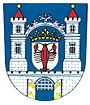 Zpracování Strategického plánu rozvoje města Rakovník do roku 2033 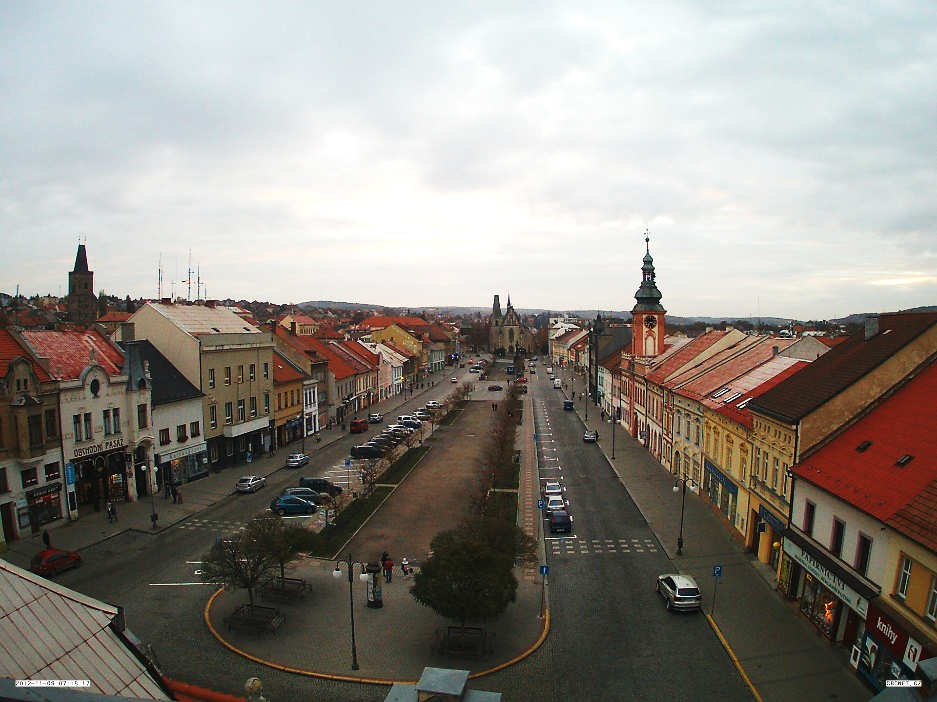 Zpracoval:PhDr. Martin Dohnal, Ph.D. ve spolupráci s Městem RakovníkObsahVize a mise	3Globální a specifické cíle	31	Analytická část	51.1	Ekonomika	51.2	Bydlení	121.3	Demografie	131.4	Školství	151.5	Kultura	191.6	Sport	201.7	Zdravotnictví	221.8	Cestovní ruch	261.9	Doprava	301.10	Sociální služby	351.11	Životní prostředí	391.12	Technická infrastruktura	451.13	Krizové řízení	452	SWOT analýza	473	Návrhová část	513.1	Vize a mise	513.2	Globální a specifické cíle	513.3	Mapa návrhové části	533.4	Popis jednotlivých podopatření	554	Zásobník projektů	78Vzhledem k rozsahu materiálu je na tomto místě prezentována základní kostra návrhové části dokumentu. V dalších odstavcích je uvedena jak analytická část, tak i SWOT analýza, ze kterých návrhová kostra dokumentu vychází. Dále je uvedena podrobná návrhová část (kap. 3.3 a další).Vize, mise, globální a specifické cíle a metodika zpracování strategického plánu zůstaly v rámci předkládané aktualizace strategického plánu nezměněny. Vize a mise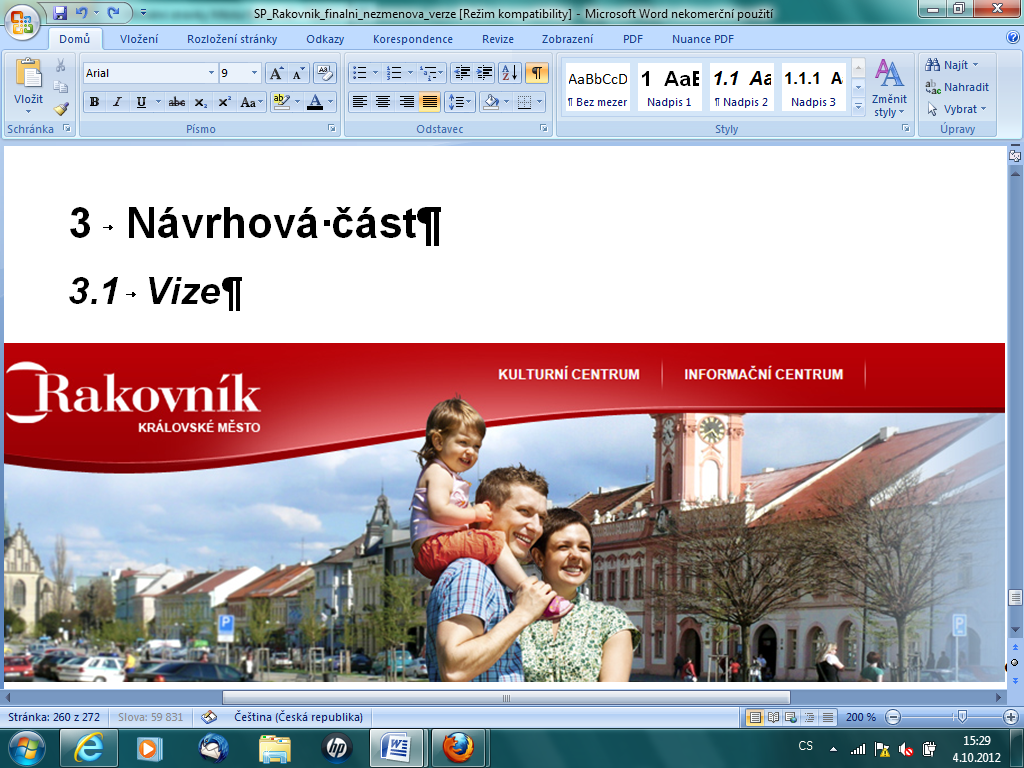 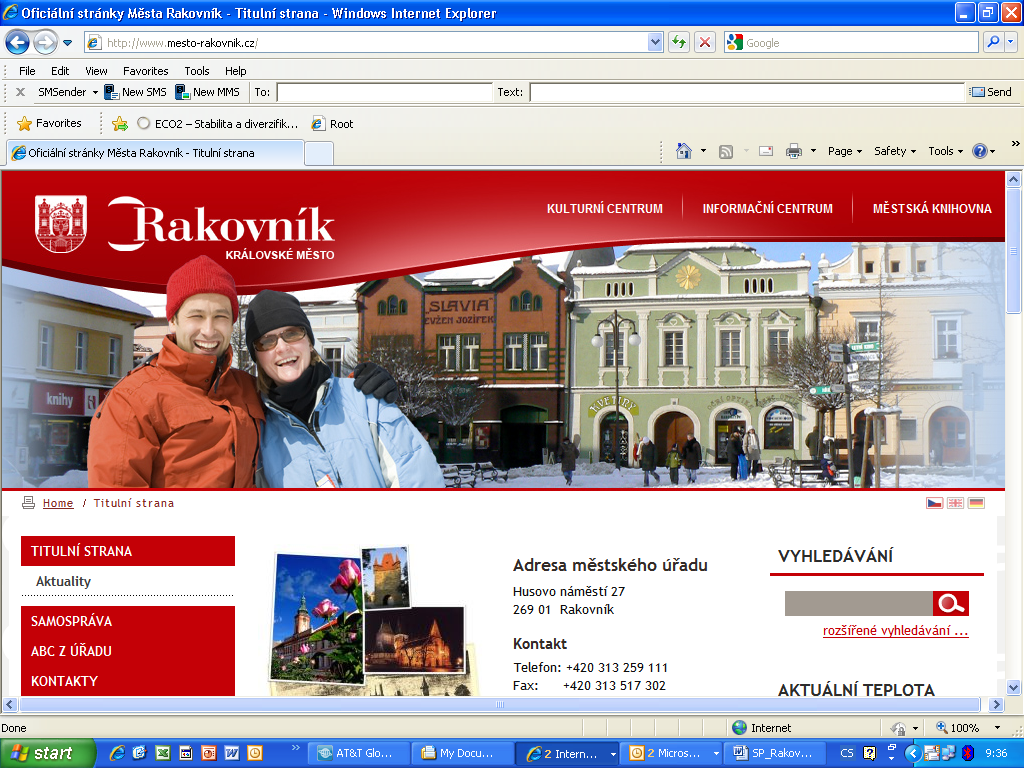 Rakovník – město s funkční ekonomikou zaměřenou na high-tech obory, fungujícím centrem cestovního ruchu Rakovnicka,moderními a plnohodnotnými službami pro své obyvatele,, bohaté svými tradicemi,moderní a funkční infrastrukturou a kvalitním životním prostředím.Globální a specifické cíleNa vizi navazuje globální cíl a jednotlivé specifické cíle. Těm odpovídají zvolené priority (A-C), které se člení na jednotlivá opatření (A.1-C.4). Opatření jsou naplňována jednotlivými podopatřeními (A.1.1-C.4.2), u kterých jsou definovány aktivity naplňující tato podopatření.Analytická částEkonomikaStruktura místní ekonomikyPro oblast ekonomiky je na úrovni jednotlivých obcí a měst k dispozici pouze omezené množství statistických dat. Ekonomický vývoj území města je ovšem úzce spjat s vývojem na obdobných územích, tj. především v okrajových částech Středočeského kraje, dále již volněji s celkovým vývojem ekonomiky ČR a s globálními ekonomickými souvislostmi. Město Rakovník spadající pod Středočeský kraj se nachází v regionu NUTS 2, pro který je charakteristický dlouhodobě nejlepší disponibilní důchod domácností hned po hlavním městě Praha. Podobné je to z hlediska průměrné mzdy:Tabulka: Průměrný evidenční počet zaměstnanců a průměrné hrubé měsíční mzdy podle místa pracoviště v ČR a krajích ve 3. čtvrtletí 2021Zdroj: Statistický bulletin - Středočeský kraj - 1. až 3. čtvrtletí 2021Výrazně lépe dokonce vychází i srovnání mezd v průmyslu, což je ale v případě Středočeského kraje jednoznačně ovlivněné výkonem automobilového průmyslu:Tabulka: Základní ukazatele v průmyslových podnicích se 100 a více zaměstnanci podle krajů 
 v 1. až 3. čtvrtletí 2021Zdroj: Statistický bulletin - Středočeský kraj - 1. až 3. čtvrtletí 2021Rovněž výkonově je ekonomika kraje jedna z nejlepších v republice. Hrubým domácím produktem na jednoho obyvatel kraj patří mezi třetí nejlepší po Praze a Jihomoravském kraji a v posledních letech se tak umísťuje i před Plzeňský kraj. Je však třeba poznamenat, že i v rámci kraje se hospodářství jednotlivých oblastí regionálně odlišuje dle různých faktorů (historický rozsah průmyslu a výroby, kvalita dopravního spojení apod.). Rakovník se současně nachází na periferii kraje, kde mohou být parametry výkonu ekonomiky na rozdíl od oblastí přiléhajících k hlavnímu městu odlišné. To dokládají i vybrané ukazatele sledované na úrovni okresů:Tab. Vybrané ukazatele ve Středočeském kraji a jeho okresechZdroj: Statistický bulletin - Středočeský kraj - 1. až 3. čtvrtletí 2021 Kromě ukazatelů za celý kraj je možné charakteristiku místní ekonomiky možné sledovat dle vybraných ukazatelů také na úrovni města. Kromě zjištěného obtížně interpretovaného poklesu počtu obchodních společností mezi lety 2013 a 2014 (daného zřejmě změnou metodiky sledování ukazatele) je patrný především určitý nárůst počtu obchodních společností (byť s určitými výkyvy). Samotná změna počtu ještě nemusí znamenat výraznější zvýšení výkonu místní ekonomiky, protože právě ekonomické ukazatele jednotlivých subjektů dotčených statistikou mohou být rozdílné. Může se však opravdu jednat o určitý signál zlepšování místní ekonomiky.Tabulka: Počet podnikatelských subjektů ve městěZdroj: ČSÚ – veřejná databázeNejpodrobnější informace týkající se struktury ekonomiky obsahují data o počtu podnikatelských subjektů podle převažující činnosti.Tabulka: Podnikatelské subjekty podle převažující činnosti – pouze aktivní subjekty - město RakovníkZdroj: ČSÚ – veřejná databázePatrný je především dlouhodobý pokles počtu subjektů v odvětví velkoobchod a maloobchod; opravy a údržba, motorových vozidel, kde objasnění příčin tohoto vývoje je bez hlubšího rozboru obtížně proveditelné; každopádně na jeho další akceleraci se mohl v roce 2020 podepsat také vývoj související s pandemií Covid-19. S trochou opatrnosti lze jako pozitivní signál vnímat kontinuální nárůst počtu subjektů v odvětvích Informační a komunikační činnosti a profesní, vědecké a technické činnosti. Jedná se o odvětví klasifikovaná jako tzv. high-tech s vysokou přidanou hodnotu pro výkon ekonomiky. Otázkou však zůstává rozsah činnosti těchto nových subjektů a jejich příspěvek k rozvoji místní ekonomiky.Odvětví profesní, vědecké a technické činnosti je dokonce v Rakovníku poměrově četněji zastoupeno než ve Středočeském kraji:Tabulka: Podnikatelské subjekty podle převažující činnosti – pouze aktivní subjekty - Středočeský kraj – stav k 31.12.2020 – vzájemné procentní zastoupeníZdroj: ČSÚ – veřejná databázeS ohledem na absenci sledování většiny ekonomických ukazatelů na úrovni měst a obcí byl zpracovatelem strategického plánu zhodnocen vývoj čistého obratu za účetní období na základě veřejných informací z výkazu zisků a ztrát největších zaměstnavatelů ve městě. Zhodnocení údajů formou bazického indexu, tj. vývoje v dalších letech vůči hodnotě z prvního roku je uvedeno v přiložené tabulce.Tabulka: vývoj čistého obratu za účetní období – bazický index – největší zaměstnavatelé ve městě.Zdroj: www.justice.czToto zhodnocení dokládá stabilní ekonomickou situaci největších zaměstnavatelů ve městě, na které naštěstí alespoň v roce 2020 nic nezměnila ani pandemie covid-19. Otázkou je samozřejmě vývoj v případě obtížněji sledovatelných subjektů menší velikosti, u kterých ale zároveň je dopad jejich případného negativního hospodářského vývoje na ekonomiku města limitovaný. Trh práceSituace na trhu práce ve městě Rakovník velice zřetelně odráží všeobecně známé trendy posledních let, a především dokládá situaci v ekonomice, která se alespoň dosud kontinuálně zlepšovala a kterou ovšem evidentně narušila situace s pandemií Covid-19 – míra nezaměstnanosti klesající do března 2020 začala znovu stoupat, byť stále nedosahuje hodnot z počátku sledování daného ukazatele – roku 2014. Tabulka: míra nezaměstnanosti ve městě Zdroj : MPSVUrčitým negativním signálem je rozevírání nůžek mezi hodnotami za město Rakovník a Středočeským krajem, a to zhruba od poloviny roku 2020.Tabulka: Vývoj nezaměstnanosti ve městě Rakovník v porovnání se Středočeským krajemZdroj: MPSVCo se týká dalšího vývoje nezaměstnanosti, tak jeho predikce je s ohledem na probíhající válečný konflikt na Ukrajině a jeho dopad na globální ekonomiku v současné chvíli neproveditelná.Až do počátku roku 2019 stoupal též počet volných míst. Ten sice následně poklesl, ale drží se víceméně na stále vysokých hodnotách, což souvisí buď s tím, že jsou nabízeny ve větší míře pozice, o které není pro jejich nízkou atraktivitu pracovních podmínek větší zájem, nebo se jedná o pozice, pro které zaměstnavatelé nejsou schopni na trhu práce nalézt odpovídající zaměstnance:Tabulka: volná místa ve městě RakovníkZdroj: MPSVData zachycující analýzu nabídky a poptávky na trhu práce nicméně dokládají, že v okrese Rakovník (pro území města nelze tato data získat) nejsou tak markantní rozdíly mezi poptávkou a nabídkou především u dělnických profesí v oblasti strojírenství, jaké zjišťujeme pro Středočeský kraj. Výrazná je pak v okrese Rakovník nabídka pracovní síly u pracovníků v oblasti prodeje, služeb, administrativy a uklízecích a pomocných služeb. Tabulka: analýza nabídky a poptávky po pracovní síle – okres Rakovník – leden 2022 – seřazeno dle převisu poptávkyZdroj: MPSVMěsto Rakovník se v této oblasti neliší od situace ve Středočeském kraji:Tabulka: analýza nabídky a poptávky po pracovní síle – Středočeský kraj – leden 2022 – seřazeno dle převisu poptávkyZdroj: MPSVHlavní závěry:Město Rakovník spadající pod Středočeský kraj se nachází v regionu NUTS 2 s dlouhodobě nejlepším disponibilním důchodem domácností hned po hlavním městě Praha. Podobné je to z hlediska průměrné mzdy.Možným signálem zlepšování místní ekonomiky je určitý nárůst počtu obchodních společností (byť s určitými výkyvy). Patrný je především dlouhodobý pokles počtu ekonomických subjektů v odvětví Velkoobchod a maloobchod; opravy a údržba, motorových vozidel.Jako pozitivní signál lze vnímat kontinuální nárůst počtu subjektů v odvětvích Informační a komunikační činnosti a Profesní, vědecké a technické činnosti. Jedná se o odvětví klasifikovaná jako tzv. high-tech s vysokou přidanou hodnotu.Zhodnocení ekonomických ukazatelů dokládá stabilní ekonomickou situaci u největších zaměstnavatelů ve městě, na které alespoň v roce 2020 nic nezměnila ani pandemie covid-19.Situace na trhu práce ve městě dokládala dosud zlepšující se situaci v ekonomice.Tu ovšem evidentně narušila situace s pandemií Covid-19 – míra nezaměstnanosti klesající do března 2020 začala znovu stoupat, byť stále nedosahuje hodnot z počátku sledování daného ukazatele – roku 2014.Další prognóza ekonomiky je s ohledem na válečný konflikt na Ukrajině obtížně proveditelná.Ve městě je nabízen relativně velký počet volných míst.BydleníZ hlediska kvality bydlení je pozitivním faktem větší zastoupení rodinných domů.Tabulka: Poměr rodinných a bytových domů (obydlených)Zdroj: Sčítání lidu, domů a bytů v roce 2011 (v roce 2021 nesledováno)S tím souvisí i mírně vyšší počet domů v osobním vlastnictví.Tabulka: Vlastnictví domů (obydlených)Zdroj: Sčítání lidu, domů a bytů v roce 2011Pokud předchozí strategický plán identifikoval vyšší míru výstavby bytů ve městě oproti srovnatelným městům (okresních bez krajských), pak v období 2012-2020 to rozhodně neplatí a úroveň dokončených bytů je na úrovni zhruba 70 %.Tabulka: dokončené byty v Rakovníku v období let 2012-2020 v porovnání s údaji za srovnatelná městaZdroj: veřejná databáze ČSÚDalším z významných ukazatelů je kupní cena nemovitostí. Nominální hodnoty uvedené níže v tabulce jsou s ohledem na markantní proměnu trhu v roce 2021 víceméně nerelevantní; dá se však předpokládat, že relativní poměry ukazatelů mezi jednotlivými okresy přetrvávají i nyní a toto srovnání jednoznačně poukazuje na jedny z nejlevnějších cen nemovitostí v okrese Rakovník v rámci celého Středočeského kraje. Tabulka: Průměrné kupní ceny rodinných domů a bytů podle okresůZdroj: ČSÚS ohledem na raketový vzrůst cen a nedostupnosti bydlení v bližším okolí hlavního města lze očekávat, že poroste zájem o bydlení i ve vzdálenějších lokalitách od Prahy. V kontextu klesajícího počtu obyvatel města se jedná o výraznou příležitost pro město. Do budoucna bude nezbytné zajistit podmínky pro rozvoj bytové výstavby, neboť územní plán stanovuje v návrhovém horizontu tohoto dokumentu podmínky pro vznik cca + 2 050 nových bytových jednotek.Samostatnou oblastí je stav veřejných prostor na větších sídlištních celcích – panelových sídlištích.  Především dopravní infrastruktura (pro silniční dopravu, pro dopravu v klidu, pro pohyb pěších) pochází často ve značném rozsahu z doby vzniku těchto sídlištních celků a bude do budoucna vyžadovat investice do její obnovy. Specifickou oblastí, u které není zřejmé, jaké bude mít dopady a jak tyto dopady budou dlouhodobé, je případná zvýšená potřeba ubytování a dostupného bydlení v souvislosti s válečným konfliktem na Ukrajině.Hlavní závěry:Vyšší zastoupení preferovaných forem bydlení dokládá větší zastoupení rodinných domů.Rovněž se zde nachází více domů v osobním vlastnictví.Výstavba nových bytů je na úrovni 70 % hodnoty za srovnatlená města (okresní města bez měst krajských).V rámci Středočeského kraje vykazuje okres Rakovník nejpříznivější kupní ceny rodinných domů a jedny z nejpříznivějších kupních cen bytů.Nároky na kapacity bydlení zvyšuje v ČR v současné době uprchlická vlna z Ukrajiny; její trvání a rozsah v následujících měsících a letech není možné nyní přesněji odhadnout. DemografiePro posouzení demografického vývoje města je postačující posouzení několika základních ukazatelů, které postihují většinu demografických tendencí ve městě. Tabulka: vývoj počtu obyvatel ve městě (stav k 31.12.)Zdroj: ČSÚPřevedeno do grafické podoby je zřejmé, že kromě určitých mírných výkyvech v některých letech probíhá pokles počtu obyvatel po víceméně stejné křivce bez toho, aniž by bylo možné pozorovat nějaké zpomalení.Graf: Vývoj počtu obyvatel ve městě Rakovník v letech 2011-2020 (stav k 31.12.)Zdroj: ČSÚOtázkou zůstává budoucí vývoj počtu obyvatel města. Poměrně zajímavé je v tomto směru vývoj počtu obyvatel Středočeského kraje, pro který je zpracována demografická prognóza. Podle starší prognózy vývoje počtu obyvatel kraje do roku 2065 měl mít kraj v roce 2020 1 238 968 obyvatel (v roce 2008 jich měl 1 230 961). Ve skutečnosti počet obyvatel kraje dokonce ještě výrazněji narostl. K 31.12.2011 jich bylo 1 279 128, ke konci roku 2020 pak jich měl kraj ve skutečnosti 1 397 997. Jedná se tedy o nárůst o 9 procent. Údaje dle starší prognózy přitom předpokládaly zcela minimální nárůst počtu obyvatel v daném období. Ve stejném období (2011-2020) poklesl počet obyvatel ve městě Rakovník o 6 %. Nová prognóza vývoje počtu obyvatel Středočeského kraje do roku 2070 předpokládá nárůst počtu obyvatel kraje do roku 2031 – tedy za 10 let – o 7 % (výchozím rokem pro kalkulace je rok 2019).Otázkou přitom je, zdali se ve městě Rakovník opravdu podaří zvrátit trend úbytku obyvatel. V první fázi by se zřejmě jednalo nejprve o zpomalování trendu, poté o případný nárůst. Nelze však nicméně předpokládat s ohledem na umístění města v rámci kraje, že by v návrhovém období strategického plánu došlo ke stejnému nárůstu počtu obyvatel, jako se předpokládá dle prognózy pro Středočeský kraj. Odhad zpracovatele strategického plánu je, že za příznivých podmínek by celkový nárůst počtu obyvatel města mohl dosáhnout 2 %. Pesimistický scénář je akcelerace současného trendu, tedy pokles o dalších více jak 7 % počtu obyvatel v horizontu následujících deseti let. Je třeba rovněž doplnit, že úbytek obyvatel ve městě byl i ve srovnání s obdobnými městy opravdu markantní - zarážející je zejména skutečnost, že srovnání s obdobnými městy (okresními bez měst krajských) dokládá více než dvojnásobný úbytek obyvatel ve města Rakovník, což je s ohledem na jeho blízkost hlavnímu městu poměrně pozoruhodné:Tabulka: celkový přírůstek obyvatel – město Rakovník versus obdobná města (okresní města bez měst krajských) v období 2011-2020Zdroj: ČSÚOtázkou je, jak změní vývoj počtu obyvatel současná bytová krize a nedostupnost bydlení. Ta by mohla ve vztahu k relativní blízkosti hlavního města zatraktivnit i dříve opomíjené periferní oblasti Středočeského kraje. Dalším poměrně nepříznivým demografickým faktorem je negativní vývoj tzv. indexu stáří - poměr věkových skupin 65+ a 0 -14 v %.Tabulka: vývoj indexu stáří v Rakovníku a srovnatelných městech.Zdroj: ČSÚIndex 159,7 (hodnota pro město Rakovník za rok 2020) znamená, že oproti 2 260 obyvatel ve věku 
0-14 let žilo v Rakovníku více jak 1,5 x tolik obyvatel ve věku 65+, jmenovitě 3 610. Index stáří má přitom podle projekce vývoje obyvatel ve Středočeském kraji do roku 2070 (ČSÚ) vzrůst z hodnoty 107 predikované pro rok 2022 na hodnotu 127 v roce 2031. Již nyní je hodnota za město Rakovník výrazně vyšší a lze předpokládat, že dále poroste. Hlavní závěry:Dlouhodobě dochází k poklesu počtu obyvatel (mezi roky 2011-2020 o 6 %).Tento úbytek obyvatel je dvojnásobný oproti průměrným údajům za srovnatelná města (okresní města bez měst krajských).Jedná se o výrazný pokles zejména s ohledem na relativní blízkost hlavního města.Oproti srovnatelným městům dochází také k výraznému stárnutí obyvatel města.ŠkolstvíStrategický plán nesleduje ani nehodnotí samotnou kvalitu vzdělávání ve městě, ta je dána rámcovým vzdělávacím program naplňovaným jednotlivými školními vzdělávacími programy jednotlivých škol. Úkolem strategického plánu je definovat a vytvořit vhodné podmínky pro další kvalitativní rozvoj škol a identifikovat případné další, např. infrastrukturní potřeby nezbytné pro zajištění vzdělávání ve městě. V analytické části strategického plánu je tedy sledován především vývoj poptávky a její budoucí odhad a dále dosavadní investice do infrastruktury škol ve městě.Mateřské a základní školyPro odhad vývoje poptávky jsou klíčové údaje z projekce vývoje počtu obyvatel Středočeského kraje do roku 2070:Tabulka: změna zastoupení věkových skupin dětí a dospívajících ve Středočeském kraji dle projekce obyvatelstva do roku 2070Zdroj: ČSÚZ hlediska poptávky po kapacitách vzdělávání je rozdílná situace v jednotlivých věkových skupinách. K situaci v mateřských školách odůvodnění územního plánu uvádí, že podle všeobecně uznávaných urbanistických ukazatelů (viz internetová publikace Principy a pravidla územního plánování, ÚÚR Brno, 2006 - 2017) by měla kapacita mateřských škol ve městě odpovídat poměru 40 míst na 1 000 obyvatel města (při zanedbání podílů spádovosti z okolních obcí). To přibližně odpovídá dlouhodobému podílu dětí navštěvujících mateřské školy z celkové populace ČR (dle údajů ČSÚ ze školního roku 2014/2015 tento poměr činí cca 1 dítě v předškolním věku na 28 obyvatel). Při aktuálním počtu obyvatel města Rakovník (k 31.12.2016) 15 975 (pozn. zpracovatele strategického plánu již jen dokonce 15 652 k 31.12.2020) by kapacita veřejných mateřských škol ve městě měla optimálně být 639 míst. Reálná kapacita mateřských škol v Rakovníku ve školním roce 2015/2016 dle údajů z webových stránek jednotlivých MŠ byla 634 míst, naplněnost všech MŠ byla 100 %. To znamená, že ve veřejných mateřských školách v Rakovníku jsou v současné době pokryty reálné potřeby obyvatel města Rakovník.Jak je patrné z prognózy vývoje počtu obyvatel ve Středočeském kraji do roku 2070, mělo by zastoupení věkové skupiny 3-6 let v kraji do roku 2031 poklesnout o 9 %, k roku 2041 by se pak mělo vrátit lehce nad hodnotu z roku 2022. Tento předpoklad pro Středočeský kraj pracuje současně s premisou vzrůstu počtu obyvatel kraje v období let 2022-2031 o 7 %; v případě města Rakovník lze navíc očekávat s ohledem na stálý pokles počtu obyvatel ve městě v posledních letech maximálně zpomalování tohoto trendu. Spíše tedy nelze očekávat, že by počet obyvatel města stejným způsobem narostl. Proto lze stanovit, že pokles počtu dětí ve věkové skupině 3-6 let bude ve městě ještě vyšší, než uváděných 9 % pro celý Středočeský kraj. Z tohoto hlediska lze s určitou opatrností předpokládat, že by kapacita mateřských škol měla postačovat, nicméně je třeba demografické trendy bedlivě sledovat a průběžně aktualizovat prognózy a odhad situace vývoje počtu obyvatel ve městě. Otázkou zůstává zejména budoucí dopad migrační vlny v souvislosti s válkou na Ukrajině. V případě základních škol strategický plán uvádí: že podle všeobecně uznávaných urbanistických ukazatelů (viz internetová publikace Principy a pravidla územního plánování, ÚÚR Brno, 2006 - 2017) by měla kapacita základních škol ve městě odpovídat poměru 136 míst na 1 000 obyvatel města (při zanedbání podílů spádovosti dětí z okolních obcí). Při aktuálním počtu obyvatel města Rakovník (k 31.12.2016) 15 975 (pozn. zpracovatele strategického plánu již jen dokonce 15 652 k 31.12.2020) by kapacita základních škol ve městě měla být optimálně 2 173 míst. Reálná kapacita základních škol v Rakovníku ve školním roce 2015/2016 byla 2 310 míst. To znamená, že dnes jsou ve městě výpočtové potřeby ve veřejných základních školách pokryty, a to s rezervou + 137 míst. Skutečná kapacitní rezerva všech 3 základních škol v Rakovníku je přitom výrazně větší než teoretická výpočtová kapacita. Již několik let je průměrná naplněnost všech tří ZŠ v Rakovníku kolem 70 – 75 % jejich kapacity, základní školy v Rakovníku tak již několik let po sobě vykazují v podstatě konstantní kapacitní rezervu cca 500 – 600 míst. Tato kapacitní rezerva v uplynulých cca 10 letech souvisí s vlnou populačně slabších ročníků školních dětí, která se již pomalu přelévá na střední a zejména vysoké školy. Do základních škol naopak začínají přicházet velmi populačně silné ročníky dětí, které jsou dnes v předškolním nebo raně školním věku. Současná kapacitní rezerva může být tak v řádu 4-5 let v podstatě vyčerpána. I tak ale v Rakovníku nenastane žádný kapacitní problém, kapacita základních škol v Rakovníku je již dnes na populačně silnější ročníky dětí připravená.“ Navíc určité, byť drobné kapacitní posílení kapacit základních škol ve městě představuje také otevření nové základní školy mistra Jana Husa od školního roku 2020/2021. Ve věkových skupinách 7-9 let a 10-14 let předpokládá demografická prognóza pro Středočeský kraj v roce 2031 pokles na 98 %, resp. 96 % hodnoty z roku 2022, pro rok 2041 pak pokles na 96 % hodnoty z roku 2022 pro obě věkové skupiny. Jak již bylo uvedeno, pro období 2022-2031 se současně předpokládá ve Středočeském kraji zvýšení počtu obyvatel o 7 %, přičemž v Rakovníku pravděpodobně takové hodnoty nebude s ohledem na stálý pokles počtu obyvatel v posledních letech a možné pokračování tohoto trendu v budoucnu dosaženo, proto lze očekávat spíše ještě větší pokles v daných věkových skupinách, než jak je to předpokládáno pro Středočeský kraj.Lze se proto domnívat, že pro návrhové období strategického plánu by měla být kapacita základních škol ve městě dostačující. Změnu situace by případně mohl způsobit významnější dopad migrační vlny probíhající v souvislosti s válkou na Ukrajině. Každopádně zvýšení kapacity základních škol je podchyceno přípravou odpovídajících projektů, jako je např. vestavba učeben do podkroví 1. ZŠ.Při zpracování strategického plánu byly dále sledovány kvalitativní podmínky rozvoje mateřských a základních škol ve městě. K dispozici není v tomto směru příliš dostupných ukazatelů. Analyzováno bylo především čerpání dotací, kde při srovnání s údaji za ostatní okresní města Středočeského kraje vychází tento indikátor kvalitativního rozvoje rakovnických škol měřeno objemem získaných prostředků velmi dobře.Tabulka: Přehled projektů podpořených z Operačního programu Výzkum, vývoj a vzdělávání (výzvy na podporu škol formou projektů zjednodušeného vykazování - šablony) – aktualizace k 3.2.2022Zdroj: MŠMTStřední školyData z let 2012 a 2020 dokládají u škol ve městě, u kterých lze tento ukazatel sledovat, rostoucí počet žáků.Tabulka: Srovnání počtu žáků k 30.9.2012 a 2020 (školy, pro které jsou údaje veřejně dostupné)Zdroj: výroční zprávy jednotlivých školTato situace koresponduje s vývojem počtu žáků ve Středočeském kraji ve věkové skupině 15.19 let, která se mezi roky 2012 a 2020 zvýšila o 9 %. Tabulka: Historický vývoj počtu obyvatel v jednotlivých věkových skupinách – Středočeský krajZdroj: ČSÚPočet žáků v jednotlivých školách, pro které jsou k dispozici příslušné údaje, rostl přitom rychleji. V případě středních škol se předpokládá ve Středočeském kraji nárůst ve věkové skupině 15-18 let v roce 2031 na 123 % hodnoty z roku 2022 a 117 % této hodnoty v roce 2041. Jak již bylo uvedeno, ve městě Rakovník lze očekávat nižší nárůst této hodnoty.Tabulka: naplněnost jednotlivých středních škol ve městě RakovníkZdroj: výroční zprávy jednotlivých školNěkteré ze škol v Rakovníku mají sice již nyní téměř naplněnou kapacitu, nicméně určitý prostor pro umístění další studentů a žáků stále zůstává. V případě převisu poptávky nad nabídkou mají stále tři školy ve městě dostatečné kapacity (viz tabulka výše). Obtížně vyhodnotitelným faktorem zůstává za současné situace dopad migrační vlny v souvislosti s válkou na Ukrajině.Z hlediska nabídky oborů jsou ve městě k dispozici kromě zdravotnických oborů všechny, které jsou podle počtu přijímaných žáků pro přijímací řízení pro školní rok 2022/2023 v obdobné míře zastoupeny ve srovnatelných městech (okresní města Středočeského kraje).Tabulka: Počet přijímaných žáků pro školní rok 2022/2023 (barevně zvýrazněn negativní či pozitivní poměr údajů za srovnatelná města a město Rakovník)Zdroj: idnes.czZdravotnické obory lze studovat v sousedním Berouně a Kladně. Nabídku oborů lze tak považovat za optimální okresnímu městu.Obnova infrastruktury využívané ve městě pro potřeby školstvíInfrastruktura využívaná pro účely školství pochází v českých městech z dlouhého časového období; řada objektů přitom sahá svým původem do 2. poloviny 19. století. Z tohoto důvodu je potřebné průběžně investovat do obnovy této infrastruktury. Tuto skutečnost dokládá přiložená tabulka; nejedná se přitom o specifikum města Rakovník, i ostatní obdobná města vyžadují obdobný vklad do infrastruktury. Z výše uvedených důvodů lze předpokládat, že uvedená potřeba bude pokračovat 
i v následujících letech.Tabulka: výdaje do obnovy budov využívaných pro školství v Rakovníku a ostatních okresních městech Středočeského kraje v tis Kč období 2013-2021Zdroj: Ministerstvo financí ČRUdržování dobrého stavu škol, kvalitativní rozvoj infrastruktury škol je přitom spolu se snahou o kvalitativní rozvoj samotných vzdělávacích aktivit jedním z klíčových faktorů kvality života ve městě. Zejména v kontextu dlouhodobě klesajícího počtu obyvatel města se takové faktory přispívající ke zvýšení nebo udržení kvality života ve městě jeví skutečně jako klíčové.Hlavní závěry:Ve veřejných mateřských školách v Rakovníku jsou v současné době pokryty reálné potřeby obyvatel města Rakovník. Podle demografických prognóz by kapacita mateřských škol měla v návrhovém období strategického plánu postačovat. Otázkou zůstává zejména budoucí dopad migrační vlny v souvislosti s válkou na Ukrajině.Základní školy v Rakovníku vykazují konstantní kapacitní rezervu cca 500 – 600 míst. Současná kapacitní rezerva může být v řádu 4-5 let v podstatě vyčerpána. I tak kapacita základních škol v Rakovníku je již dnes na populačně silnější ročníky dětí připravená. Změnu situace by případně mohl způsobit významnější dopad migrační vlny probíhající v souvislosti s válkou na Ukrajině.Čerpání dotací na vzdělávací projekty rakovnických mateřských a základních škol podpořených z fondů EU je v Rakovníku na velmi dobré úrovni.Data z let 2012 a 2020 dokládají u škol ve městě, u kterých lze tento ukazatel sledovat, rostoucí počet studentů a žáků středních škol.Některé ze středních škol v Rakovníku mají sice již nyní téměř naplněnou kapacitu, nicméně určitý prostor zde pro další žáky stále zůstává. V případě převisu poptávky nad nabídkou mají stále tři školy ve městě dostatečné kapacity.Z hlediska nabídky oborů jsou k dispozici podle počtu přijímaných žáků pro přijímací řízení pro školní rok 2022/2023 ve městě kromě zdravotnických oborů všechny, které jsou v obdobné míře zastoupeny ve srovnatelných městech (okresní města Středočeského kraje).Předpokládá se potřeba průběžné obnovy infrastruktury využívané ve městě pro potřeby školství.KulturaKulturní dění mělo ve městě vždy významnou roli. I přesto byla samozřejmě oblast kultury v posledních letech velmi silně poznamenána podobně jako veškerý společenský život pandemií Covid-19. Je to patrné na výkonnostních ukazatelích kultury ve městě.Tabulka: výkonnostní ukazatele kulturně vzdělávacích akcí knihovnyZdroj: Strategický plán rozvoje města Rakovník do roku 2022, webové stránky instituceS ohledem na skutečnost, že v letech 2020 a 2021 probíhal provoz kulturních zařízení s řadou pandemických omezení, pokud vůbec byl umožněn, je udržení počtu kulturně vzdělávacích akcí na velmi dobré úrovni. Nezastupitelné místo má rovněž Kulturní centrum Rakovník, které již rovněž představuje stálici nabídky kulturních pořadů ve městě. Významnou část kulturní nabídky zajišťuje také Muzeum T. G. M. Rakovník a Rabasova galerie Rakovník. Obě instituce kromě řady dalších činností a akcí zajišťují konstantně každý rok řadu výstav, jak dokládá srovnání z dostupných výročních zpráv:Tabulka: Počet výstav v kulturních institucích zřizovaných Středočeským krajemZdroj: webové stránky institucíVelmi dobrý vklad do kultury vykazuje i rozsah dotací na kulturní činnost poskytovaných městem.Tabulka: srovnání rozsahu dotací v kultuře města Rakovník a srovnatelných měst (okresní města Středočeského kraje) - paragraf Ostatní záležitosti kultury, položky neinvestiční transfery – období 2013-2021 v tis. KčZdroj: Ministerstvo financí ČRCo se týká infrastruktury, představuje významný kvalitativní posun stavba víceúčelového a multifunkčního centra. Hlavní závěry:Oblast kultury ve městě byla v posledních letech velmi silně poznamenána pandemií Covid-19. Je to patrné na výkonnostních ukazatelích kultury ve městě.I přesto bylo udržení počtu kulturně vzdělávacích akcí ve městě přes tyto nepříznivé podmínky na velmi dobré úrovni.Po období před pandemií covid-19 se držel na dobré stabilní úrovni také rozsah akcí pořádaných příspěvkovými organizacemi Středočeského kraje.Poskytování neinvestičních transferů v kultuře dokládá dobrý rozsah podpory kultury ve městě. SportMezi hlavní sportoviště ve městě patří níže uvedená zařízení:Městský plavecký bazén,Tyršovo koupaliště,Městský stadion SK Rakovník,TJ Tatran RAKO Rakovník,Cafe/x tenis centrum,Minigolfový areál,Sportovní hala.Zimní stadion,Atletický a fotbalový stadion na Zátiší v areálu 3. ZŚ Rakovník,Hokejbalové hřiště na Zátiší,Sokolovna.Infrastruktura těchto zařízení vyžaduje systematický investiční vklad. V uplynulých letech proto probíhaly dílčí i rozsáhlejší rekonstrukce jednotlivých objektů v majetku města. Největší investiční akcí byla rekonstrukce městského plaveckého bazénu, který nyní vybavením splňuje současné nároky na provozování vodních sportů a wellnes. Četné investiční akce byly realizovány i v areálu Tyršova koupaliště. Z nových sportovišť vzniklo např. workoutové hřiště v Čermákových sadech. Nové multifunkční hřiště vzniklo také v areálu sokolovny. V roce 2022 bude realizován projekt skateboardového hřiště. To jsou typy sportovišť v současné době poptávané a nezastoupené ve starší sportovní infrastruktuře českých měst. Dílčí rekonstrukce probíhaly víceméně na všech objektech v majetku města. Měřeno finančním objemem, byly investice vkládané do obnovy sportu ve městě byly v posledních letech rozsáhlé, projevuje se zde zejména rekonstrukce plaveckého bazénu.Tabulka: vklad města do oblasti sportu (investice, období 2013-2021)Zdroj: MF ČRI v dalších letech je třeba počítat s investicemi do infrastruktury sportu. Mezi největší budoucí infrastrukturní potřeby města patří rekonstrukce současné sportovní haly včetně výstavby nové haly v rámci stávající lokality na nábř. Dr. Beneše. V plánu je dále celková obnova sokolovny.Potřeby dílčích rekonstrukcí se týkají ale i areálu SK Rakovník, zimního stadionu, Tyršova koupaliště, areálu hokejbalu a dalších. Co se týká vlastní realizace sportovních aktivit, tak obecná situace ve sportu se vyznačuje jak poklesem zájmu ze strany mládeže, tak především problémy spojenými s nedostatečnými kapacitami dobrovolnictví pro práci s mládeží a dále problémy souvisejícími s rostoucími náklady – např. zvýšené náklady na energii prodražují sportovní kroužky pro mládež a činí tyto aktivity pro část rodin nedostupnými. Analýza vkladu prostředků města do oblasti sportu nepoukazuje při porovnání s ostatními obdobnými městy Středočeského kraje na výraznější rozdíly. Tabulka: vklad města do oblasti sportu (výdaje bez investic, období 2013-2021)Zdroj: MF ČRHlavní závěry:I přes dosavadní velké investice do výstavby a obnovy sportovišť ve městě bude třeba v dalších letech realizovat další investice do sportovní infrastruktury.Finanční vklad města do oblasti sportu odpovídá situaci v obdobných městech.ZdravotnictvíLůžková péčeNejvýznamnějším zdravotnickým zařízením ve městě je Masarykova nemocnice v Rakovníku, jež je členem skupiny PRIVAMED. Jedná se o soukromé zdravotnické zařízení.V současné době (březen 2022) poskytuje nemocnice lůžkovou péči v těchto oborech:Neonatologie,gynekologie a porodnictví,chirurgie,vnitřní lékařství,anesteziologie a intenzivní medicína,chirurgie,vnitřní lékařství.Dále nemocnice poskytuje tyto formy péče bez specifikace oboru:následná lůžková intenzivní péče,dlouhodobá lůžková péče vyjma intenzivní,následná lůžková péče – standardní.Snížení rozsahu lůžkové péče oproti době tvorby předchozího strategického plánu (rok 2013) představuje zrušení dětského lůžkového oddělení v roce 2017 a dětské pohotovosti.V případě dalších oddělení např. typu neurologické, kožní, urologické, ORL apod. je třeba využít dalších zařízení v bližším i širším okolí. Spádovými jsou zde Oblastní nemocnice Kladno a samozřejmě pražská zařízení. Pokud ovšem srovnáme rozsah poskytovaných oborů lůžkové péče se srovnatelnými zařízeními  – tedy nemocnicemi v okresních městech Středočeského kraje obdobné velikosti sousedící s okresy, kde je větší nemocnice oblastního typu (podobně jako se nachází oblastní nemocnice Kladno v sousedním okrese; podobně je zahrnuta nemocnice v Rokycanech sousedící s většími zařízeními v Plzni) – lze rozsah péče snad s výjimkou Mělníku se širším spektrem oborů považovat za obdobný:Tabulka: srovnání rozsahu nemocniční péče s obdobnými městyZdroj: Národní registr poskytovatelů zdravotních služebAmbulantní péčePodle Národního registru poskytovatelů zdravotních služeb je v Rakovníku zastoupeno široké spektrum oborů lékařské péče – viz přiložená tabulka.Tabulka: zastoupené obory lékařské péče v RakovníkuZdroj: Národní registr poskytovatelů zdravotních služebZ hlediska analýzy poskytovaných ambulantních oborů byla zjišťována situace ve velikostně obdobných městech Středočeského kraje (Mělník, Nymburk, Kutná Hora, Benešov, Beroun). Oborů, které nejsou zastoupené v Rakovníku a jsou současně zastoupené v těchto městech, není velké množství a jedná se spíš o obecně méně frekventované obory; některé z nich však, jak dokládá situace kolem pandemie covid 19, jsou poměrně hojně poptávané (např. dětská psychiatrie). Tabulka: ambulantní obory zastoupené ve velikostně obdobných městech Středočeského kraje (Mělník, Nymburk, Kutná Hora, Benešov, Beroun) a nezastoupené v Rakovníku Zdroj: Národní registr poskytovatelů zdravotních služebV rámci rozboru rozsahu ambulantní péče bylo zkoumáno také početní zastoupení ordinací praktických lékařů a zubních lékařů v porovnání s obdobnými městy (okresní města Středočeského kraje). Výsledky nepoukazují na významnější rozdíly a dokládají standardní zastoupení této základní lékařské ambulantní péče:Tabulka: zastoupení oboru praktické lékařství a zubní lékařství v Rakovníku a obdobných městech (okresní města Středočeského kraje):Zdroj: Národní registr poskytovatelů zdravotní péčeDo budoucna však může představovat určitý problém stárnutí lékařů. Podle roku původu oprávnění pro jednotlivé lékaře dle dat národního registru poskytovatelů zdravotních služeb je při zohlednění všech požadavků, které lékař musí splňovat, aby mohl provozovat soukromou praxi, zřejmé, že řada lékařů ve městě je minimálně v předdůchodovém věku; to se týká především oprávnění vydaných v roce 1990:Tabulka: rok vydání oprávnění u soukromých praxí praktických lékařů a zubních lékařů (není rovno počtu zařízení poskytujících péči)Zdroj: Národní registr poskytovatelů zdravotní péčeNelze současně odhadnout, kolik z uvedených lékařů bude pokračovat v provozování svých praxí i v důchodovém věku, extrémní vzrůst nároků na výkon lékařské péče, a to i ambulantní, v souvislosti s pandemií, však řadu lékařů od takového scénáře dosti výrazně odrazuje. Ukončení provozování takové praxe nezaručuje za současného nedostatku lékařů, který se bude v dalších letech jen prohlubovat, že se danému lékaři podaří za sebe sehnat náhradu. Hlavní závěry:Rozsah péče poskytované v rakovnické nemocnici víceméně odpovídá situaci v obdobných zařízeních – středočeských nemocnicích v podobně velikých městech.Došlo však v posledních letech ke snížení rozsahu lůžkové péče - zrušení dětského lůžkového oddělení v roce 2017 a dětské pohotovosti.Ve městě je zastoupena většina ambulantních oborů dostupná v obdobných městech – ostatních okresních městech ve Středočeském kraji.Odpovídající je i zastoupení praktických lékařů a zubních lékařů.Problémem v posledních dvou zmíněných kategoriích je starší věk lékařů.Cestovní ruchInfrastruktura pro cestovní ruch – ubytovací zařízeníZákladní informace o hromadných ubytovacích zařízeních ve městě poskytuje Český statistický úřad. Ten eviduje ve městě následujíc zařízení:Tabulka: hromadná ubytovací zařízení v RakovníkuZdroj: CSÚTato zařízení doplňují drobné kapacity jednotlivých penzionů – např. Hela, Panský mlýn, Ludmila, U mušketýra).Vývoj ubytovacích kapacit dokládá především navyšování počtu lůžek. Zatím není zřejmé, do jaké míry se projeví na dostupných ubytovacích kapacitách dopad pandemie covid-19 a zdali se všechna tato zařízení udrží. Tabulka: vývoj kapacit hromadných ubytovacích zařízení ve městě:Zdroj: ČSÚVe srovnání s obdobnými městy (okresní města bez měst krajských) se jeví kapacity v Rakovníku jako dostačující, nicméně počet lůžek připadajících na jeden pokoj je i přes určité zlepšení v období let 2012-2020 stále větší než u obdobných měst.Tabulka: vývoj kapacit hromadných ubytovacích zařízení v okresních městech ČR bez měst krajských (přepočteno na počet obyvatel města Rakovník):Zdroj: ČSÚJe to dáno bezesporu tím, že mezi zařízení s největší ubytovací kapacitou patří ta s nižším standardem ubytování (hotel garni, ubytovna, hotel **, kemp). Město je tak schopno nabídnout ubytování především méně náročné klientele. Hotely vyšší kvality ve městě mají spíše omezené kapacity pro školení, pořádání firemních akcí aj. (prostory pro 20/30 osob).Územní plán k tomu uvádí následující (text se vztahuje k roku 2015, jeho platnost však přetrvává): pouze jeden hotel a jedna turistická ubytovna přitom disponují kapacitou lůžek odpovídající alespoň jednomu zájezdovému autobusu (kapacita alespoň 45 osob), ostatní hotely a penziony jsou spíše rodinného charakteru s kapacitou 10 – 20 lůžek. Město je tak orientované spíše na rodinné či pracovní a obchodní pobyty, nikoli na hromadnou rekreaci formou skupinových zájezdů. Žádné z ubytovacích zařízení (s výjimkou Tenisového centra Cafex, které má však v oblasti ubytování charakter spíše turistické ubytovny) není vybaveno širším spektrem doprovodných služeb pro turisty jako je např. wellness a lázeňské služby, hotelový bazén, relaxační centrum, kongresové centrum, hotelové sportovní vybavení apod.Změna tohoto stavu je ovšem plně v gesci podnikatelské sféry, případnou nápravu lze však logicky očekávat v dlouhodobějším horizontu po ekonomické stabilizaci odvětví cestovního ruchu. Změna by zároveň musela jít ruku v ruce s důkladnou prací na komplexním rozvoji destinačního managementu oblasti.Návštěvnost hromadných ubytovacích zařízení Návštěvnost města ze strany turistů lze dovodit ze statistik ČSÚ registrujících počet v dané lokalitě a počet jejich přenocování. Pro město Rakovník má taková statistika vypovídací schopnost jen částečnou, protože lze oprávněně předpokládat, že řada turistů navštěvujících město zde nepřespává.Tabulka: vývoj počtu hostů ve městě Zdroj: ČSÚVelká oscilace hodnot mezi jednotlivými lety dokládá různé obtížně detekovatelné vlivy působící na výsledný počet turistů. Pokles počtu návštěvníků není překvapivě pro rok 2020 významný, což může ovšem souviset opět s tím, že řada přenocování nereprezentuje klasickou návštěvnost města realizovanou za účelem poznávání daného regionu, ale např. s obchodními cestami, pracovními pobyty, hromadnými sportovními soustředěními apod. Nasvědčovalo by tomu i větší zastoupení ubytovacích zařízení nižší kategorie na celkovém počtu lůžek ve městě.Zmíněný důvod skladby návštěvníků města stojí patrně i za velmi nízkým počtem nerezidentů - tedy cizinců. Ten osciloval v době před pandemií mezi 10- 20 %, v případě sumárních dat za srovnatelná města (okresní města bez měst krajských) dosahoval téměř 40 %. To má samozřejmě dopad na příjmy z cestovního ruchu, neboť turisté ze zahraničí utrácejí během svého pobytu větší množství prostředků než domácí návštěvníci.Tabulka: vývoj počtu hostů v okresních městech (údaje přepočteny na počet obyvatel města Rakovník)Zdroj: ČSÚOrganizace cestovního ruchuV oblasti Rakovnicka absentuje organizace cestovního ruchu. Jak uvádí MAS Rakovnicko, neexistuje platforma spolupráce poskytovatelů služeb v ČR, obcí a turistických cílů, která by nabízela společnou propagaci, nabízela turistické produkty a balíčky. V regionu fungují pouze individuální aktivity jednotlivých subjektů, vzájemná spolupráce chybí. Poslední strategie rozvoje cestovního ruchu v oblasti pochází z roku 2006.Potenciál rozvoje cestovního ruchu v oblasti je přitom vzhledem k poloze města při severním okraji vysoce atraktivního území CHKO Křivoklátsko významný.Na území okresu působí pouze sdružení právnických osob Bohemia Centralis s.p.o. - Sdružení právnických osob, které působí na území Berounska, Rakovnicka a Kladenska. Mezi cíle tohoto sdružení patří rozvoj území turistické oblasti Středních Čech společně s aktivní podporou cestovního ruchu, informačních služeb včetně propagace a ochrany historického, přírodního a kulturního dědictví.Propagaci města intenzivně zajišťuje Městské informační centrum Rakovník, které své aktivity doplnilo v posledních letech o moderní nástroje prezentace - interaktivní mapy, videa apod. Kromě lokální propagace města by měla budoucí strategie rozvoje cestovního ruchu v oblasti zhodnotit a navrhnut řešení i v medializaci atraktivit území v jiných územích ČR – např. formou cílené reklamy v hlavním městě příp. dalších regionech ČR, či v zahraničí.Komunikační infrastruktura cestovního ruchu městaPodrobné nároky na infrastrukturu cestovního ruchu sumarizuje územní plán města, podle kterého městem prochází množství značených pěších turistických tras, z nichž většina směřuje do turisticky atraktivní oblasti Křivoklátska. Rakovník je také významným výchozím bodem třech regionálních cykloturistických tras (201, 303, 351), které zprostředkovávají dostupnost významných atraktivit cestovního ruchu v okolí města, především CHKO Křivoklátsko a území ve vazbě na řeky Berounku a Střelu, pro cyklisty. Rakovníkem je po cyklotrasách č. 303 a 351 vedena páteřní trasa krajského systému cyklistické dopravy – Greenway Berounka – Střela. Potenciál turistických a cykloturistických tras ve městě souvisí i se širšími regionálními vazbami na údolí Berounky a Střely, krajinu Rakovnické pahorkatiny, Křivoklátskou pahorkatinu, Plaskou pahorkatinu či Džbán.S ohledem na stále rostoucí intenzity automobilové dopravy a současně zvyšujícími se bezpečnostními nároky na cykloturistiku se jako čím dále důležitější jeví budování cyklostezek, tedy separace cyklistického a automobilového provozu. Síť těchto komunikací je v Rakovníku dlouhodobě systematicky vytvářena, i do dalších let jsou připraveny další investiční záměry v této oblasti, pro které vytváří nezbytné podmínky také územní plán města:K sítí cyklostezek viz kap. 1.9.6. V územním plánu se rovněž počítá s doplněním stávající sítě cyklotras:Mapa: Schéma cílové sítě značených cykloturistických tras na území města (stav – plné tečky, návrh – duté kroužky)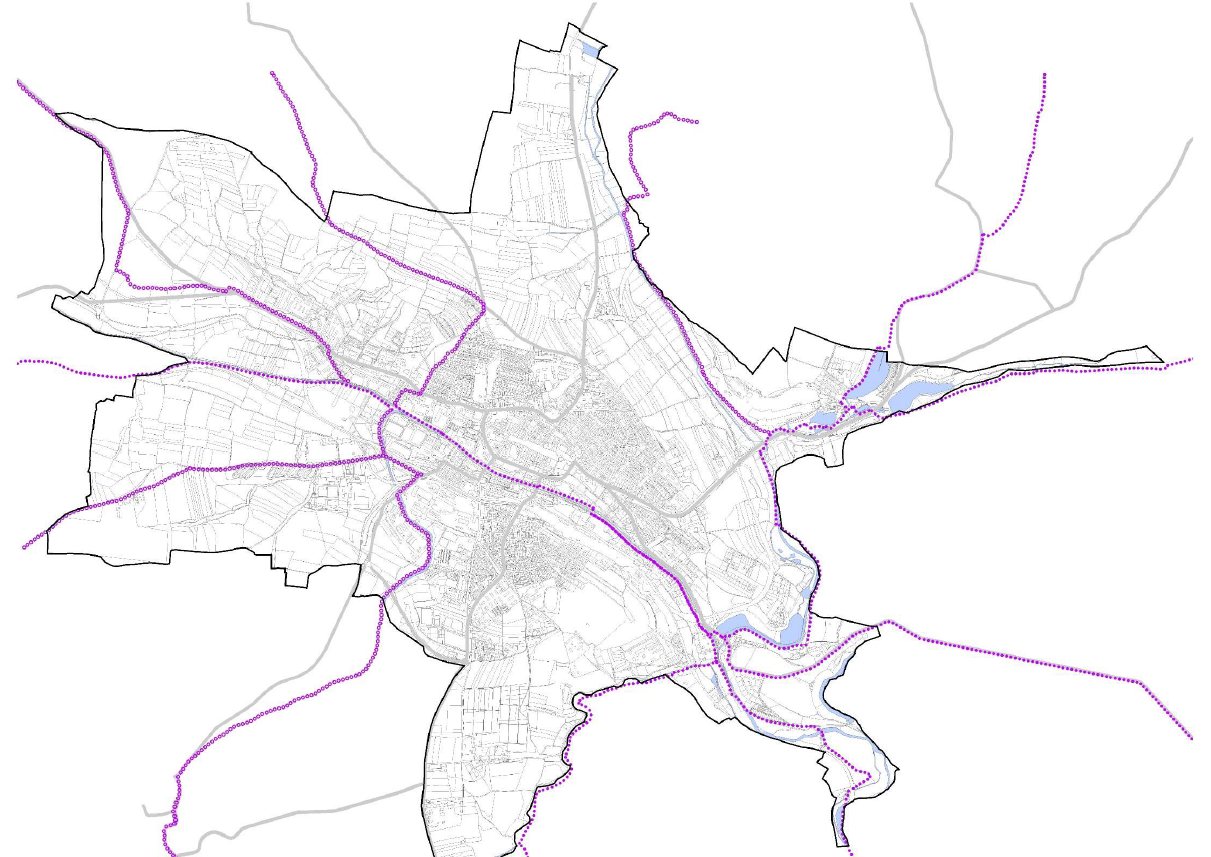 Zdroj: územní plánÚzemní plán shrnuje základní parametry vedení pěších turistických značených tras na území města, které lze považovat z hlediska propojení s turistickými cíli v okolí města za víceméně dostatečné.Mapa: turistické trasy ve městě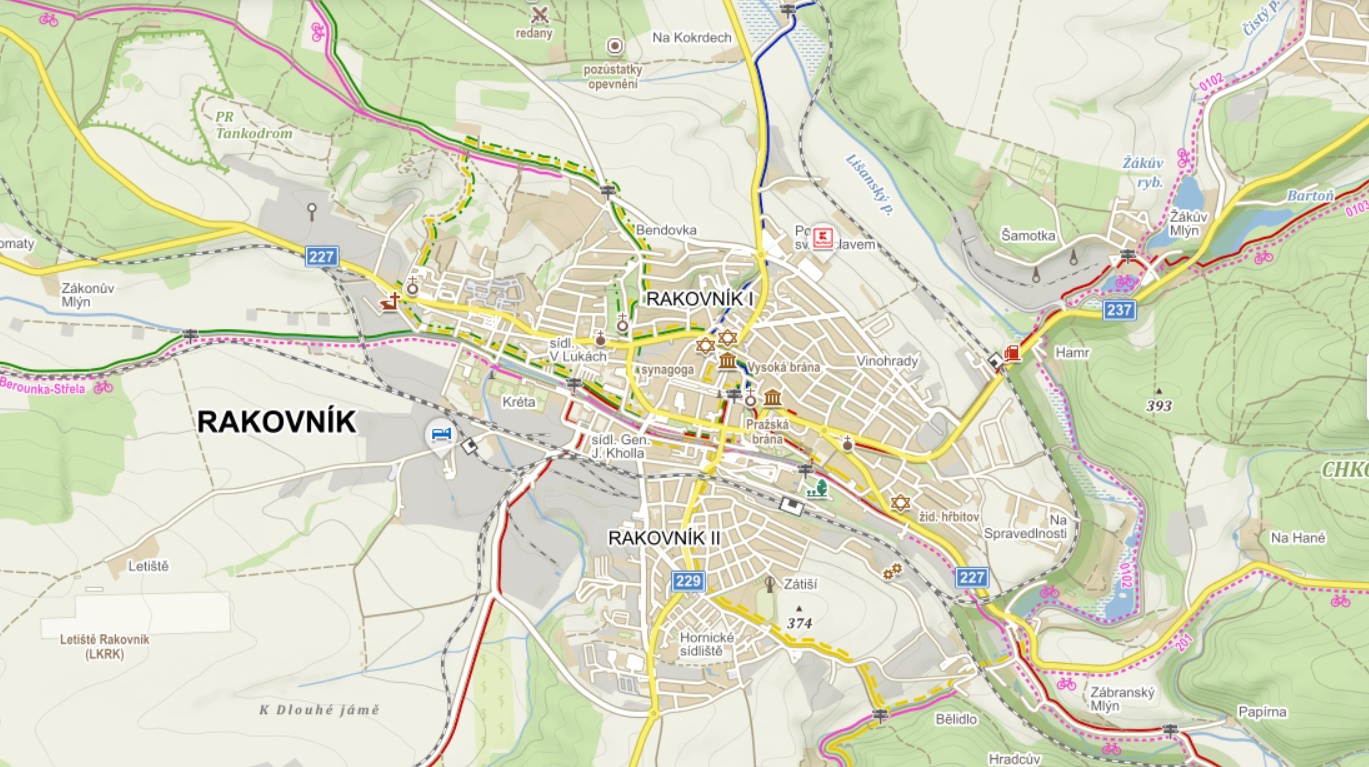 Zdroj: mapy.czHlavní závěry:Vývoj ubytovacích kapacit dokládá především navyšování počtu lůžek.Mezi zařízení s největší ubytovací kapacitou patří ta s nižším standardem ubytování (hotel garni, ubytovna, hotel **, kemp). Město je tak schopno nabídnout ubytování především méně náročné klientele. Hotely vyšší kvality ve městě mají spíše omezené kapacity pro školení, pořádání firemních akcí aj. (prostory pro 20/30 osob).Nižší vliv pandemie covid-19 na návštěvnost zřejmě souvisí s převládající klientelou z řad domácích turistů.Zahraničních turistů dlouhodobě přijíždí do města méně než do obdobných měst (okresní města bez měst krajských).V oblasti cestovního ruchu nedošlo za posledních deset let k žádné zásadní změně.Území města je víceméně dostatečně opatřeno turistickým značením.Na území města pokračovalo v posledních letech budování cyklostezek, rovněž do dalších let jsou připravovány další investiční záměry.DopravaSilniční dopravaCharakteristiku silničního systému města stručně a výstižně podává územní plán, podle kterého město Rakovník disponuje v současné době prostorově dlouhodobě stabilizovaným systémem silniční dopravy, tedy systémem pozemních komunikací pro silniční motorová vozidla, s čistě radiálním uspořádání nadřazeného systému komunikací, silnic II. třídy II/227, II/228, II/229 a II/237. Nejzávažnějším problémem komunikačního systému pro silniční motorová vozidla je vedení všech průjezdních úseků silnic centrální částí města, po obvodu historického jádra a přes hustě obydlená území města, tedy absence obchvatu města, který by veškerou tranzitní dopravu alespoň v hlavní směrové relaci sever – jih odvedl mimo centrum a obydlenou část města. Na hlavní kostru komunikačního systému, na silnice II. třídy, navazuje síť silnic III. třídy, která společně se všemi silnicemi II. třídy zprostředkovává dopravní vazby města Rakovník na okolní města a obce v rámci regionu.Dle celostátních sčítání dopravy provedených na silničních a dálniční síti ČR v období 2000 až 2016 je patrné značné dopravní zatížení centrální části města. Na silničním okruhu vedením po obvodu historického jádra města se průměrné denní intenzity automobilové dopravy pohybují přes 10 000 vozidel celkem za den v obou směrech, přičemž intenzity od roku 2000 trvale rostou! Intenzity automobilové dopravy na silničním okruhu kolem historického jádra města jsou navíc v podstatě shodné jako jsou intenzity automobilové dopravy na úseku silnice I/6 mezi Novým Strašecím a Řevničovem, jedná se přitom o hlavní silniční tah z Prahy do Karlových Varů, navazující bezprostředně na dálnici D6 ukončenou dnes v Novém Strašecí. Alarmující je v neposlední řadě dlouhodobě vysoký podíl těžkých nákladních vozidel na silničním okruhu kolem historického jádra města, zejména v ulicích Čs. Legií – Na Sekyře – Pražská.Že situace byla poměrně alarmující již před pěti lety, dokládají i závěry tehdejší aktualizace strategického plánu, podle kterého nárůst intenzit dopravy naznačuje, že dopravní systém města je bez vybudovaného obchvatu na hraně svých možností. To dokládá i skutečnost, že byť je intenzita v nejvíce zatíženém úseku ve městě 33. nejvyšší z úseků v intravilánech ve Středočeském kraji, tak při současném zohlednění intenzit dopravy a počtu obyvatel bydlících v ulicích, kterými úsek prochází, se nalézá nejvíce zatížený úsek ve městě na 6. místě mezi úseky v intravilánech v celém Středočeském kraji; současně se z tohoto hlediska jedná o 5. nejzatíženější obec Středočeského kraje!!!!! Tato situace je zcela alarmující a dokládá jednoznačně nezbytnost pokročit s přípravou realizace obchvatu.V části sledovaných úseků navíc oproti situaci hodnocené územním plánem (rok 2016) doprava v roce 2020 dále rostla, v jiných úsecích docházelo ovšem víceméně ke stagnaci. Mezi léty 2010, kdy tehdejší dopravní situaci ve městě zhodnocoval předchozí strategický plán a 2020 však došlo k nárůstu ve všech úsecích.Tabulka: celková intenzita silniční dopravy ve městě – celková intenzita veškeré silniční dopravyZdroj: ŘSDRoste i intenzita dopravy těžkých nákladních vozidel, zejména v úseku Dukelských hrdinů+ Malcova, zde mezi léty 2010 a 2020 dokonce o 46 %:Tabulka: celková intenzita silniční dopravy ve městě – těžká motorová vozidlaZdroj: ŘSDNa danou situaci reaguje kontinuální příprava obchvatu města, jehož realizaci však může v současné době potenciálně ohrožovat napjatý stav veřejných rozpočtů. Vysoká intenzita silničního provozu ve městě klade zvýšené nároky na údržbu těles vozovek. Pro město Rakovník jsou v tomto směru zásadní investice do místních komunikací, neboť silnice II. a III. tříd jsou v majetku Středočeského kraje. Situace ve městě, co se týče místních komunikací, se neliší od jiných urbánních celků v ČR; místní komunikace jsou v řadě případů již vyššího stáří, a byly budovány zejména v období před rokem 1989 za nevhodných a především často nedostačujících technologických postupů, což spolu se zmíněnou rostoucí intenzitou provozu zvyšuje nároky na jejich obnovu. Tato situace se nebude v příštích letech měnit, a oblast nutných investic do obnovy místních komunikací tak bude jednou ze zásadních priorit rozvoje silničních komunikací.Doprava v kliduTuto oblast opět shrnuje územní plán, který specifikuje, že ze schváleného Zadání územního plánu Rakovník, z osobních jednání se zástupci zadavatele ÚP ani z vlastních fyzických terénních průzkumů města Rakovník nevyplynuly s dílčími výjimkami žádné další konkrétní požadavky na vymezení samostatných ploch pro rozvoj odstavných či parkovacích stání s cílem zvýšení kapacity dopravy v klidu (výjimkou je potřeba řešit veřejné parkování typu Park & Ride a typu Park & Go a parkování u kynologického cvičiště).V centrální části města se nacházejí 2 oficiální veřejná parkoviště typu Park & Go, od nichž se lze pěšky dopravit do centra města:na Wintrově náměstí, na křížení ulice Pražská a Františka Diepolta (kapacita 31 stání),před Pražskou bránou, v oblouku ulice Pražská a Tyršova (kapacita 30 stání).Další významnou kapacitu pro parkování zajišťuje soukromé placené parkoviště Na Váze (kapacita cca 80 stání). Neorganizovaně se parkuje dále v ulici Trávnická (kapacita cca 40 stání) a na štěrkové ploše v Lišanské ulici severně od Vysoké brány (kapacita cca 40 stání).Úlohu veřejných parkovišť režimu park & ride (P+R) tvoří:parkoviště u autobusového nádraží na nábřeží Dr. Beneše s kapacitou 35 stání,a parkoviště u železniční zastávky Rakovník západ s kapacitou cca 20 stání,parkoviště nad autobusovým nádražím v ulici Nádraží s kapacitou 68 míst (dokončení červenec 2022).Územní plán dále vymezuje dílčí plochu pro zvýšení kapacit parkování u dopravního terminálu v ulici Nádraží. Ta je plánována na plochách, které nejsou v majetku města. Veřejná prostranství obecněStáří infrastruktury využívané ve městě pro pohyb jeho obyvatel - tedy veřejná prostranství obecně -bude vyžadovat i v následujících letech odpovídající investice. Nevyhovující je např. uspořádání prostoru před železniční stanicí, kde je již připraven odpovídající projekt. Nezbytné je pokračovat s projektem regenerace památkové zóny, u kterého byly již úspěšně realizovány 4 předchozí etapy. V současné době je projektově připravena etapa pátá – Palackého ulice.. V přípravě je projekt A v přípravě je projekt rekonstrukce Husova náměstí.Veřejná dopravaTěžištěm systému veřejné dopravy ve městě je dopravní terminál Rakovník - autobusové nádraží, železniční stanice a parkoviště P+R (s kapacitou cca 35 stání). Všechny regionální autobusové linky obsluhující spádovou oblast Rakovníka mají své výchozí i konečné stanice na autobusovém nádraží. Na autobusovém nádraží je zajištěn přestup na spoje například do Prahy, do Plzně či do Kladna a na další regionální, meziregionální a dálkové spoje. Terminál je od své rekonstrukce v roce 2006 opatřen 
25 novými nástupišti a digitálním informačním systémem. Terminál se nachází v pěší dostupnosti od samotného centra města – je vzdálen jen cca 400 – 500 metrů chůze od Husova náměstí, jádra a těžiště města Rakovník a již dnes splňuje všechny nároky na integraci jednotlivých módů dopravy: autobus + vlak + osobní automobil + chodec + cyklista.Spádovými centry pro město jsou město Kladno a hlavní město Praha. Spojení do Prahy je zajištěno především autobusovou dopravou, kde frekvence spojů je velmi vysoká - ve všední dny minimálně 2x (ve špičkách i 3x) za hodinu v obou směrech, o víkendech pak alespoň 1x za hodinu v obou směrech. Tabulka: autobusové spojení na PrahuZdroj: jizdnirady.czVlaková doprava není za současného stavu infrastruktury konkurenceschopná. Nejrychlejší spojení na relaci Praha, Masarykovo nádraží – Rakovník trvá 86 minut. Význam si však podržuje vlaková doprava s ohledem na limitované autobusové spojení do Kladna právě ve směru na Kladno, kde doba dojezdu se u obou druhů dopravy pohybuje mezi 57 – 60 minut.Rozsah vlakové dopravy je v posledních letech konstantní; v období od poslední aktualizace strategického plánu došlo pouze k převedení spěšných vlaků na osobní vlaky v relaci Lužná u Rakovníka- Žatec a dále a zastavení provozu směrem na Kralovice (s výjimkou letního období).Tabulka: rozsah železniční dopravyZdroj: ČD, a. s.Územní plán charakterizuje celkové pokrytí obsluhy města veřejnou dopravou velmi dobře. Jako základ systému obslužnosti města a jeho spádového území veřejnou dopravou je územním plánem stabilizovaný dopravní terminál veřejné dopravy, tvořený autobusovým nádražím a železniční stanici a související doprovodnou dopravní infrastrukturou (parkoviště P+R, výpravní a odbavovací budovy ad.) a občanským vybavením (obchody, stravovací zařízení). Existence dopravního terminálu s bezprostřední vazbou autobusové a vlakové dopravy je základním předpokladem úspěšné integrace ve veřejné dopravě osob. S cílem zvýšení komfortu dopravního terminálu navrhuje ÚP doplnění dopravního terminálu o parkoviště typu Park & Ride s kapacitou až 90 stání pro osobní automobily (plocha 259-P), protože dopravní terminál využívají nejen obyvatelé Rakovníka, ale také obyvatelé menších venkovských obcí v zázemí Rakovníka, kteří přijíždějí do Rakovníka automobilem a pokračují dále zpravidla do práce např. ve směru Nové Strašecí, Kladno či Praha autobusem nebo vlakem. V rámci prostoru navrhovaného parkoviště v bezprostřední vazbě na železniční stanici Rakovník doporučuje územní plán zřídit odstavné zařízení pro jízdní kola typu bike & ride (B+R) pro možnost bezpečného a komfortního odstavení jízdních kol cestujících pokračujících dále ve své cestě vlakem. Tato úprava je navržena v připravovaném projektu ČD.Na území města se v současné době nachází 49 autobusových zastávek. Stávající zastávky optimálně pokrývají zastavěné území města a s výjimkou jen několika prostorově odlehlých oddělených sídel je k nim zajištěna optimální pěší docházka maximálně 500 m, což je dle certifikované metodiky MMR ČR Standardy dostupnosti veřejné infrastruktury (Maier – Vorel – Šindlerová, 2016) pro města nad 10.000 obyvatel optimální pěší docházka k zastávce hromadné dopravy za použití veřejně přístupných komunikací. 8 nových autobusových zastávek navrhuje územní plán pro pokrytí nově navrhovaných rozvojových území určených k zastavění, zejména území nově navrhovaných obytných souborů Nad Nemocnicí, Luženská, Na Spravedlnosti, Zátiší či rozvojových ploch Průmyslové zóny Rakovník.Pěší dopravaPro tuto oblast stanovuje územní plán požadavek zajistit pěší, resp. cyklistickou prostupnost napříč nejvýznamnějšími prostorovými a provozními bariérami v území tak, aby byly zachovány přirozené vazby mezi územími na obou stranách bariér. V případě Rakovníka je prostupnost napříč bariérami zásadní zejména v případě všech železničních tratí, jak v zastavěném území jádrového sídla Rakovník, tak v krajině například mezi územím kompaktního města a údolní nivou Lišanského potoka. Všechny stávající mimoúrovňové pěší nebo cyklistické prostupy přes bariéry je nezbytné důsledně chránit a tam, kde jsou přirozené prostorové vazby bariérami nevhodně nerušeny, vytvářet podmínky pro možnost jejich obnovy či utváření nových vazeb. Pro udržitelný rozvoj území města je klíčová také veřejná prostupnost plošně rozsáhlých rozvojových území pro bydlení. Cyklistická dopravaK cyklistické dopravě uvádí územní plán, že budování ucelené a spojité sítě pozemních komunikací určených pro samostatný pohyb cyklistů (cyklostezky) nebo pro smíšený pohyb chodců a cyklistů (stezky pro chodce a cyklisty) odděleně od motorové dopravy má zásadní význam jak pro podporu každodenních cest na kole (do školy, do práce, na nákupy, na úřady apod.), tak pro podporu rekreačních cest, a to pro účely každodenní rekreace obyvatel města a okolních obcí, tak pro cestovní ruch a tedy převedení cyklistů cestujících na větší vzdálenosti územím města. Město Rakovník je významným centrem osídlení a je spádovým městem pro desítky zejména venkovských obcí v rámci území ORP, resp. okresu Rakovník. Důvodem pro rozšiřování sítě pozemních komunikací pro cyklisty, resp. pro smíšený pohyb chodců a cyklistů je tak zajištění podmínek pro bezpečnou, rychlou, a přitom atraktivní dojížďku alespoň z nejbližších okolních obcí do Rakovníka na kole s cílem zvýšení podílu nemotorové dopravy na celkovém podílu přepravní práce, zejména pak na úkor individuální automobilové dopravy. Hlavní radiální vazby z okolních obcí do Rakovníka je nezbytné vybavit odpovídající infrastrukturou pro cyklistický pohyb.Je však třeba současně zdůraznit, že vzhledem ke složité geomorfologii území města však cyklistická doprava nehraje tak zásadní roli při přepravě obyvatel jako např. v aglomeracích umístěných v rovinatém terénu (např. Pardubice, Třeboň). Poměrně dobře to ilustrují i velké rozdíly ve sčítání cyklistické dopravy ve městě v jednotlivých letech, které lze připsat právě poměrně nízkému objemu dopravy a z toho vyplývajících víceméně náhodných výkyvů:Tabulka: změny intenzit cyklistické dopravy (dle porovnání sčítání dopravy z let 2010 a 2020) Zdroj: ŘSD Mapa: stávající a navrhovaná síť cyklostezek a cyklotras (stávající značena plnými liniemi, navrhovaná přerušovanými)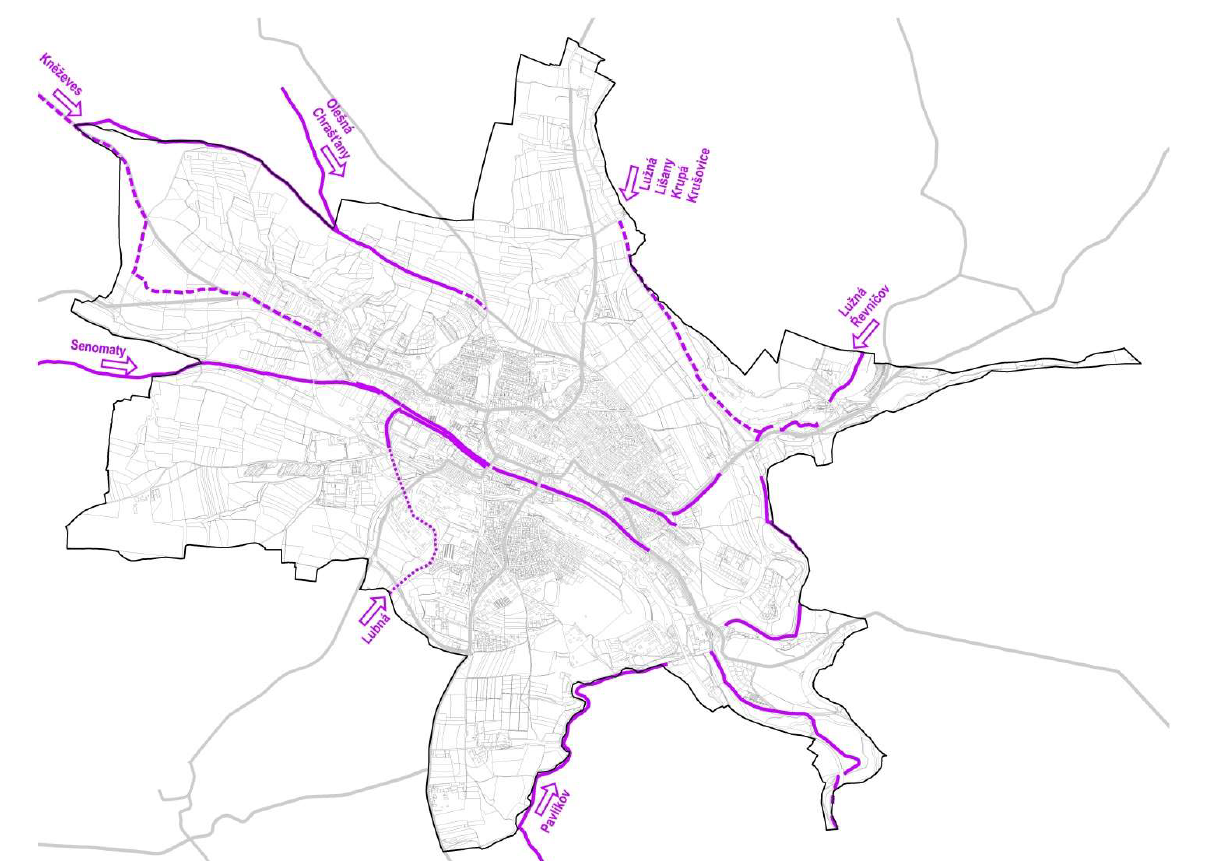 Zdroj: územní plánÚzemní plán doporučuje dále následující aktivity: vybavování jednotlivých cyklotras doprovodnou infrastrukturou, zejména mobiliářem pro odpočinek, přístřešky, stojany na jízdní kola apod. Územní plán dále specifikuje, že pro účely každodenních cest především zdatnějších cyklistů v rámci prostoru jádrového sídla Rakovník, zejména na území kompaktního města, s koncentrací převažujícího podílu všech obyvatelů města a s koncentrací většiny aktivit a vybavenosti regionálního a celoměstského významu a s koncentrací pracovních příležitostí je účelné vytvořit podmínky pro jejich pohyb i po hlavních městských komunikacích pro motorová vozidla, která umožní cyklistům velmi rychlý a přímý pohyb po území kompaktního města bez nutnosti vyhledávat zpravidla delší trasu po samostatně vedených cyklostezkách, místních komunikacích nižšího dopravního významu a po polních a lesních cestách. Hlavní závěry:Intenzita silniční dopravy ve městě dále rostla.To zvyšuje nároky na údržbu silniční sítě.Další investice lze předpokládat s ohledem na stáří stávající infrastruktury také u místních komunikací a obecně komunikačních ploch i pro jiné formy dopravy než motorové pěší, cyklistické).Zvyšování rozsahu kapacity pro dopravu v klidu se týká jen dílčích částí města – v blízkosti dopravních uzlů.Sociální službyRozsah sociálních služeb ve městě je ve srovnání se stavem uvedeným v předchozím strategickém plánu (2012) víceméně obdobný, přesto se však v několika případech objevily nové služby – v seznamu níže zvýrazněny tučným písmem:Sociální péče pro seniorypobytové služby pro seniory:Domov Na Zátiší,terénní služby pro seniory (a zdravotně postižené osoby):Jiří Brabec, s.r.o.,Pečovatelská služba Rakovník – zaregistrované 2 sociální služby:pečovatelská služba - terénní a ambulantní služba,centrum denních služeb – ambulantní služba,služba je poskytována seniorům a zdravotně postiženým osobám.Poradna Včera RakovníkSlužby pro osoby se zdravotním postiženímDomov Ráček, o.p.s.Sjednocená organizace nevidomých a slabozrakýchTyfloCentrum Praha, o.p.s.Svaz neslyšících a nedoslýchavých v ČR, pracoviště RakovníkSvaz diabetiků ČR, územní organizaceSvaz zdravotně postižených Rakovník, o.s.VIDA centrum Rakovník (ambulantní, terénní služba, cílová skupina: lidé s duševním onemocněním a jejich blízcí Poskytované služby: sociální a odborné poradenství)Dále poskytuje terénní péči (domácí péči) pro seniory a osoby se zdravotním postižením Agentura domácí zdravotní péče, Šárka NovotnáSlužby pro rodiny s dětmiambulantní služby:FOD - Fond ohrožených dětí (pracoviště Rakovník)Centrum psychologicko-sociálního poradenství Středočeského kraje (pracoviště Rakovník),Pedagogicko psychologická poradna Středočeského kraje (pracoviště Rakovník) - příspěvková organizace Středočeského kraje terénní služby:FOD - Fond ohrožených dětí (pracoviště Rakovník)celodenní péče:Jesle Rakovník.-klubové služby:-Mateřské centrum Paleček, o. s. Péče pro občany sociálně slabé a sociální prevence:pobytové služby:ubytovna Celnice (34 lůžek), vč. ubytování pro seniory – komerční zařízení,ambulantní a terénní služby:Oblastní spolek Českého červeného kříže – národní společnost Mezinárodního Červeného kříže, humanitární občanské sdružení,Pedagogicko psychologická poradna Středočeského kraje (pracoviště Rakovník) - příspěvková organizace Středočeského kraje,Poradna pro rodinu, manželství a mezilidské vztahy (Rakovník)– příspěvková organizace Středočeského kraje,Probační a mediační služba České republiky (středisko Rakovník) – vymezená trestním zákonem.Člověk v tísni – Pobočka Středočeský kraj (nábř. T. G. Masaryka 2486, Rakovník II, 269 01 Rakovník 1)V tak specifické oblasti, jakou jsou sociální služby, je jednoznačně nezbytné vycházet ze situačních analýz komunitního plánu sociálních služeb. Ten již není pro oblast Rakovnicka aktuální – byl vytvořen před rokem 2012.Situaci ovlivňující poptávku po sociálních službách dokumentují do určité míry statistická data. Statistická data potvrzují především v Rakovníku větší počet míst v domovech pro seniory, což je ovšem částečně negativně vyrovnáno tím, že ve městě se za posledních deset let zhoršil oproti srovnatelným městům (města okresní bez měst krajských) index stáří – viz kap. 1.3. Rozhodně lze tedy do budoucna očekávat zvýšené nároky na rozsah sociálních služeb zaměřených na věkovou skupinu seniorů. Analýza rovněž dokládá, že Rakovník se zejména odlišuje od srovnatelných měst nulovými kapacitami azylových domů – přičemž podobné zařízení se nachází ve více jak 80 % měst srovnatelného druhu (okresní města bez měst krajských):Tabulka: kapacity zařízení poskytujících sociální služby v Rakovníku a srovnatelných městech (okresní města bez měst krajských – přepočteno na počet obyvatel města Rakovník)Zdroj ČSÚHorší ukazatel vykazuje ovšem srovnání bytů v domech s pečovatelskou službou. Zde nedosahuje celkový počet ani 80 % odpovídajícího údaje za srovnatelná města (okresní města bez měst krajských – přepočteno na počet obyvatel města Rakovník:Tabulka: Byty v domech s pečovatelskou službouZdroj: ČSÚV rámci statistických dat lze sledovat některé další ukazatele. Pro město je charakteristické několik jevů souvisejících patrně s relativní blízkostí hlavního města. Rakovník se především vyznačuje oproti srovnatelným městům (okresní města bez měst krajských) zvýšenou fluktuací obyvatel, pokud se vezme potaz součet přistěhovalých a vystěhovalých.Tabulka: součet přistěhovalých a vystěhovalých v období 2011-2020Zdroj: ČSÚDalší z ukazatelů využívaných pro případnou indikaci zvýšených sociopatologických jevů v území, počet trestných činů, lze sledovat bohužel pouze na úrovni okresů; její míra je při srovnání okresu Rakovník a ostatních okresů bez měst krajských na nižší úrovni, ovšem tato skutečnost může být zkreslena tím, že pro území okresu je charakteristické nižší zastoupení urbanizovaných celků. Obecně kriminalita vykazuje ve srovnání pěti posledních let ve středních Čechách sestupnou tendenci:Tabulka: trestné činyZdroj: ČSÚVe městě zároveň žije oproti srovnatelným městům více cizinců, což je skupina, která s ohledem na svou potenciální ohroženost může klást určité zvýšené nároky na poskytované sociální služby.Tabulka: počet cizinců v Rakovníku a ve srovnatelných městechZdroj: MV CRZ hlediska ukazatelů indikujících případný zvýšený výskyt sociálně patologických jevů je ze statistických dat možné sledovat míru sebevražd. Ta odpovídá situaci ve srovnatelných městech a nijak nevybočuje z průměrných ukazatelů.Tabulka: počet sebevraždZdroj: ČSÚJednoznačně pozitivní je nízký finanční rozsah sociální pomoci osobám v hmotné nouzi a osobám sociálně nepřizpůsobivým, což dokládá, že míra problému ve městě je alespoň finančně vyjádřeno oproti ostatním městům Středočeského kraje čtvrtinová:Tabulka: výdaje v paragrafu Sociální pomoc osobám v hmotné nouzi a občanům sociálně nepřizpůsobivým za období 2013-2021 v tis. Kč-Zdroj: Ministerstvo financíRovněž není ve městě identifikováno větší zastoupení národnostních menšin, které rovněž mohou v některých případech vyžadovat větší rozsah sociálních služeb než majoritní populace:Tabulka: zastoupení národností na území města a v obdobných městech (okresní města Středočeského kraje)Zdroj: ČSÚDostupná statistická data zároveň umožňují sledovat možné indicie případného zvýšeného ohrožení sociopatologickými jevy ve skupině dětí a mladiství. V tomto směru vykazují dostupné ukazatele spíše příznivější hodnoty, než jaké jsou doloženy pro srovnatelná města. Na základě srovnání stavu rozvodů manželství s nezletilými dětmi je tak situace ve městě obdobná jako v jiných obdobných městech:Tabulka: Rozvody manželství s nezletilými dětmi:Zdroj: ČSÚOproti jiným městům je naopak příznivější ukazatel narození dětí mimo manželství.Tabulka: živě narození mimo manželstvíZdroj: ČSÚLépe rovněž vychází údaj umělých potratů.Tabulka: Potraty uměléZdroj: ČSÚMěsto také v celkových počtech rozvodů město nijak nevybočuje z dat za obdobná města.Tabulka: obyvatelstvo podle rodinného stavuZdroj: ČSÚHlavní závěry:Pro oblast města Rakovník není k dispozici aktuální komunitní plán sociálních služeb.Od doby tvorby předchozího strategického plánu se rozšířil částečně rozsah subjektů poskytujících sociální služby.Do budoucna očekávat zvýšené nároky na rozsah sociálních služeb zaměřených na věkovou skupinu seniorů.Ve městě je oproti obdobným městům sice větší počet míst v domovech pro seniory  - město je přitom stárnutím obyvatel postiženo více než srovnatelná města, dále má město méně bytů v domech s pečovatelskou službou než srovnatelná města.Nebyl identifikován žádný ukazatel zvýšené problémovosti v místní populaci vyžadující cílené zaměření poskytovaných sociálních služeb.Životní prostředíOblast životního prostředí je z podstaty věci poměrně stabilní, a proto lze konstatovat, že většina zjištěni učiněná v analytické části předchozího strategického plánu zůstává i nadále v platnosti. Půdní krytV oblasti pedologie se tato zjištění týkají zvýšené náchylnosti území k větrné erozi, jejíž dopad je umocněn i tím, že na území města se nacházejí orná pole ve velkém rozsahu. V tomto kontextu je jistě příznivým faktorem změna poměrně významné části orné půdy na trvalý travní porost:Tabulka: změna zastoupení jednotlivých druhů půd v haZdroj: ČSÚObr: Opatření k ochraně půd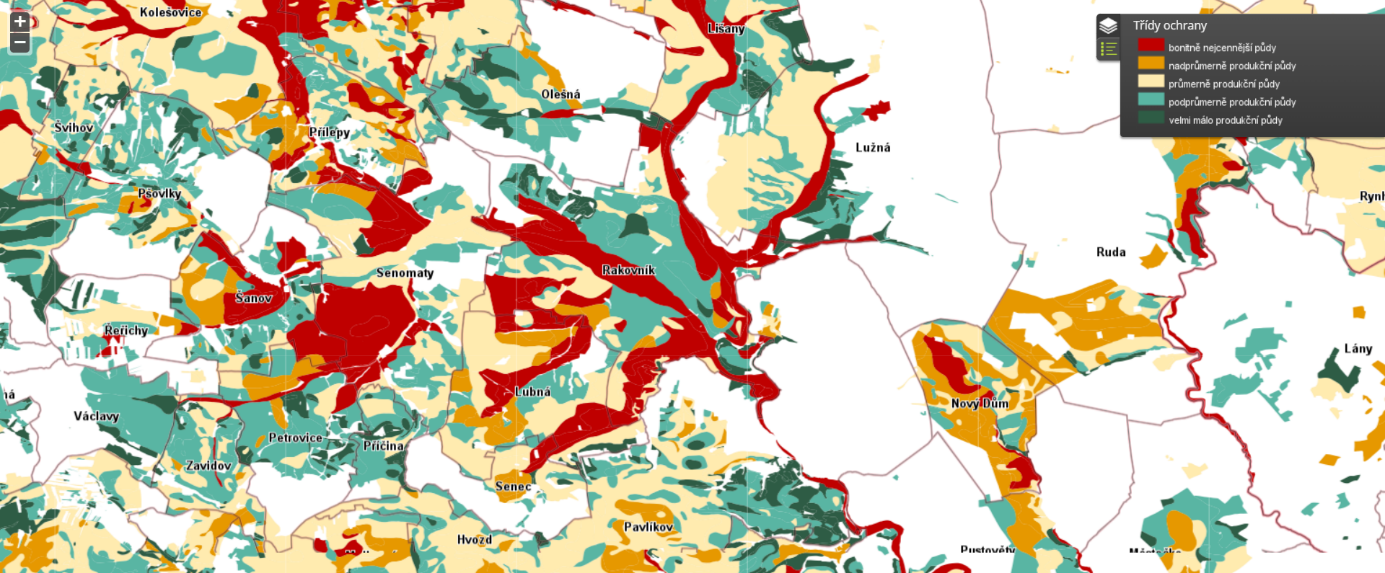 Zdroj: SOWAC-GISObr: Skupina půd ohrožených erozí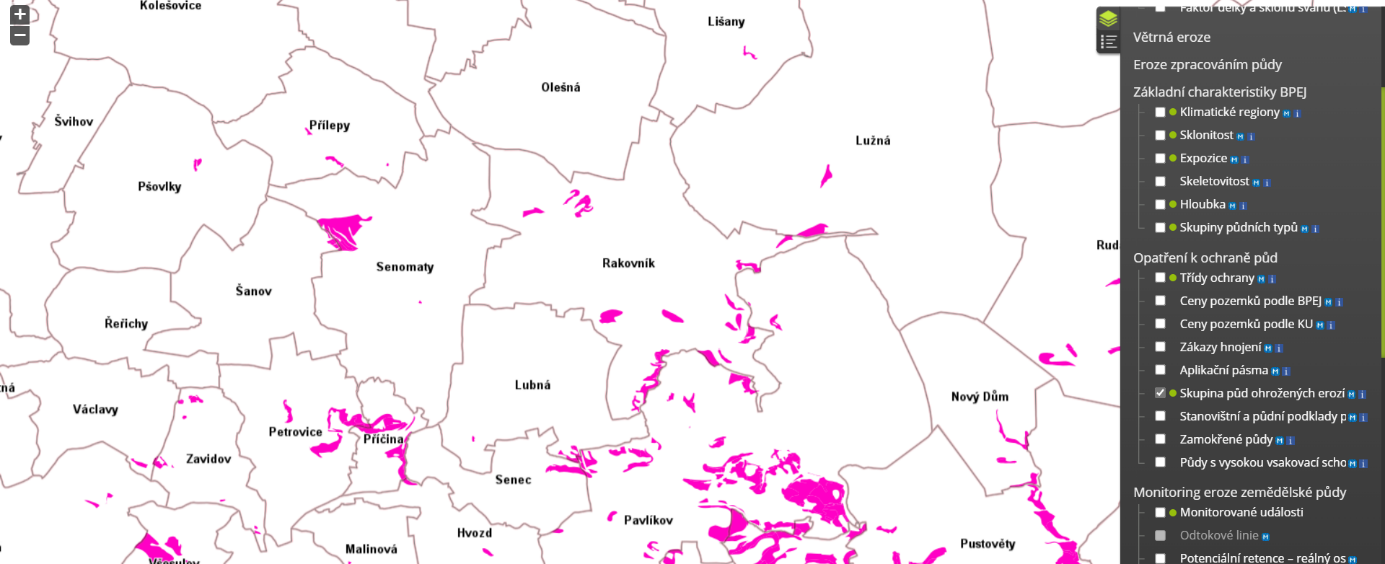 Zdroj: SOWAC-GISObr: Sklonitost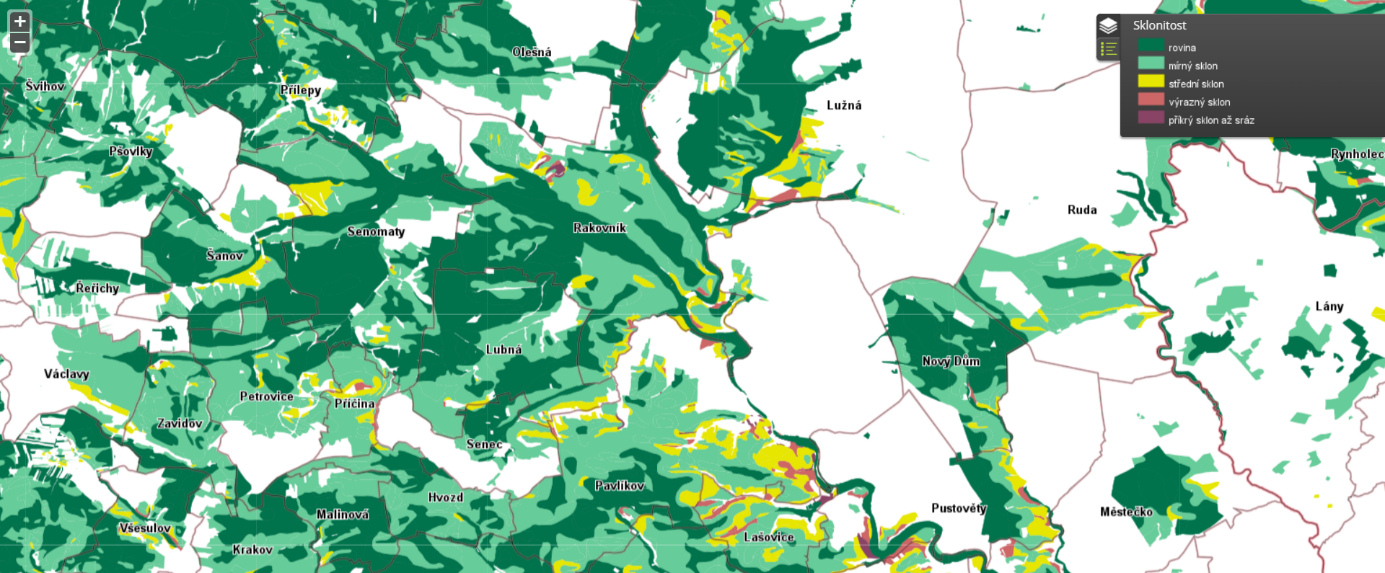 Zdroj: SOWAC-GISObr: vodní eroze půd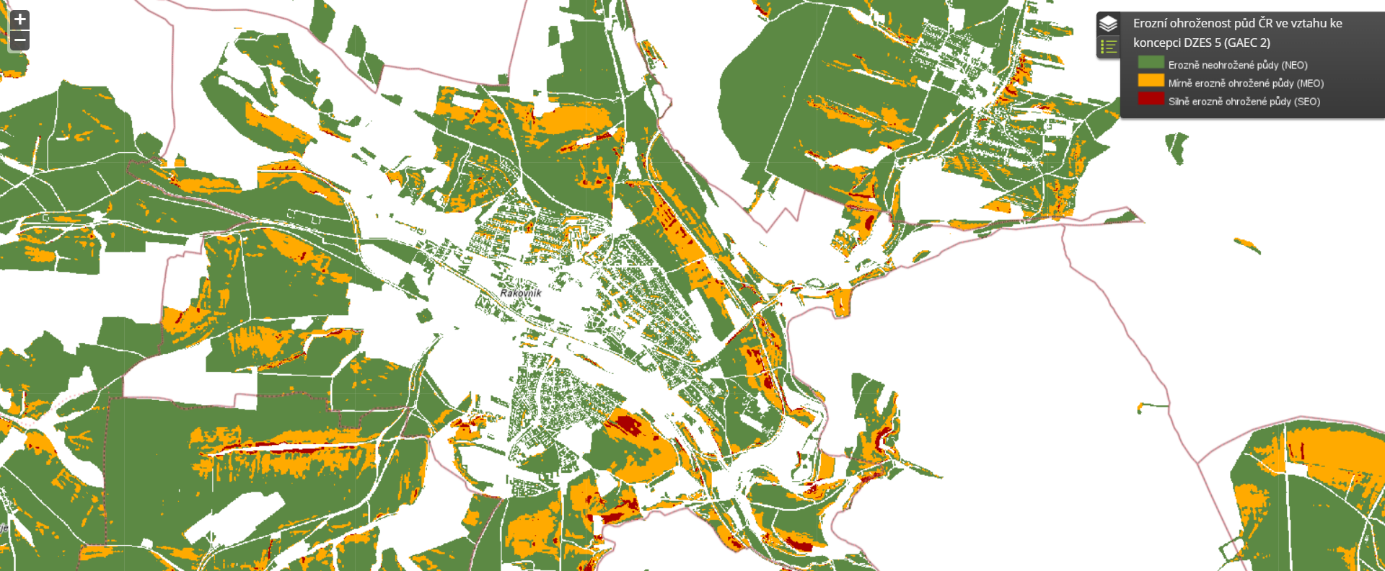 Zdroj: SOWAC-GISObr: větrná eroze: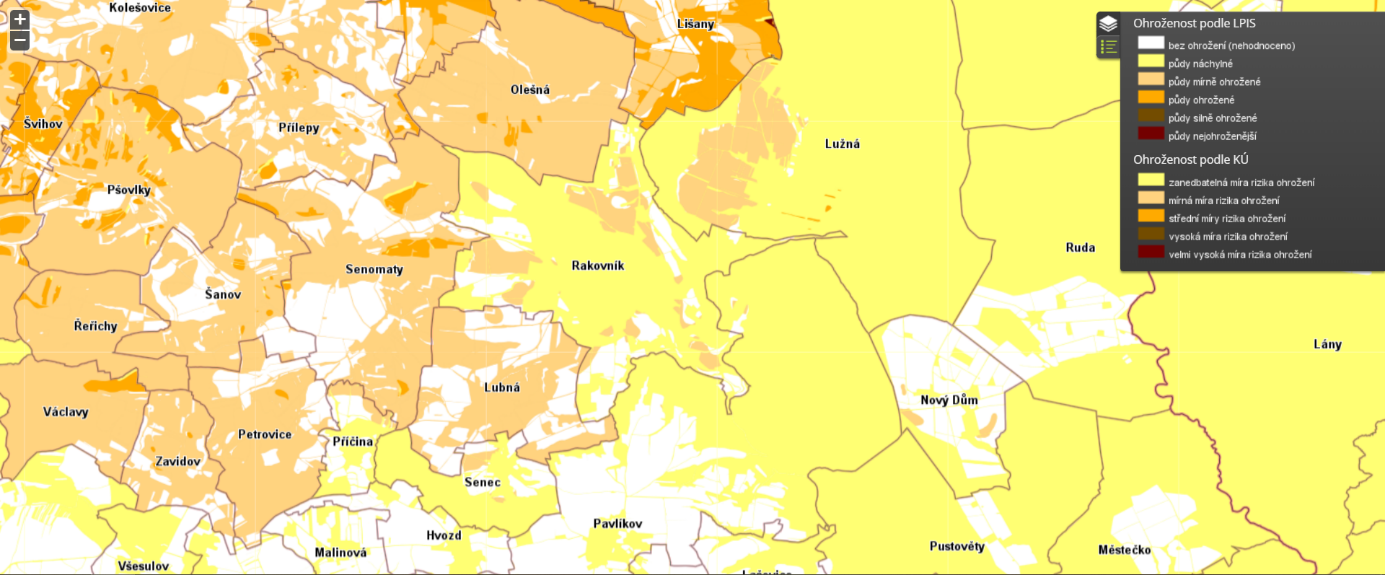 Zdroj: SOWAC-GISVodní režimRovněž v oblasti vodního režimu platí zjištění specifikovaná v předcházejícím strategickém plánu. Uspokojivý není ani stav povrchových vod, ani vod podzemních, které klasifikuje Plán povodí Berounky v oblasti Rakovnické pánve z hlediska chemického stavu jako nevyhovující.Obr: chemický stav útvarů povrchových vod tekoucích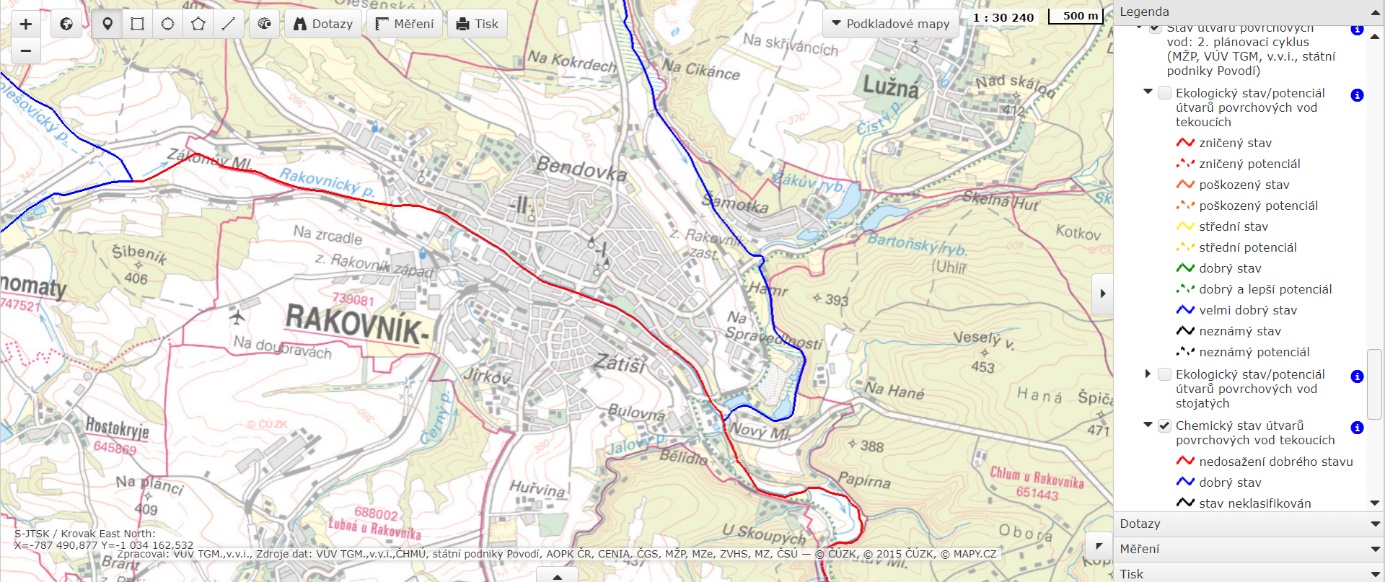 Zdroj: HEIS VÚVObr: ekologický stav/potenciál útvarů povrchových vod tekoucích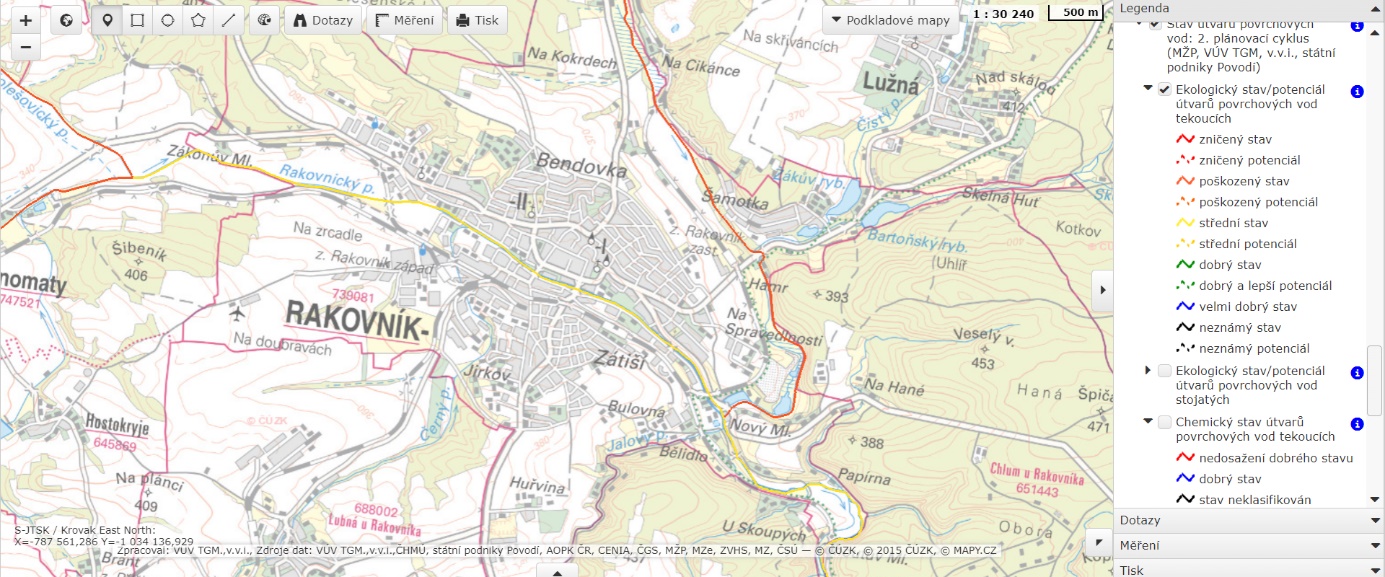 Zdroj: HEIS VÚVVliv povodní je naproti tomu v daném území nízkým rizikem, jak konstatuje územní plán: rovněž na vodních tocích, které nemají stanoveno záplavové území (Skelnohuťský potok, Jalový potok) nebyly ani při katastrofální povodni v roce 2002 způsobeny významnější škody. Katastrofální povodeň na Lišanském potoce byla naposledy v roce 1882. Obr: záplavová území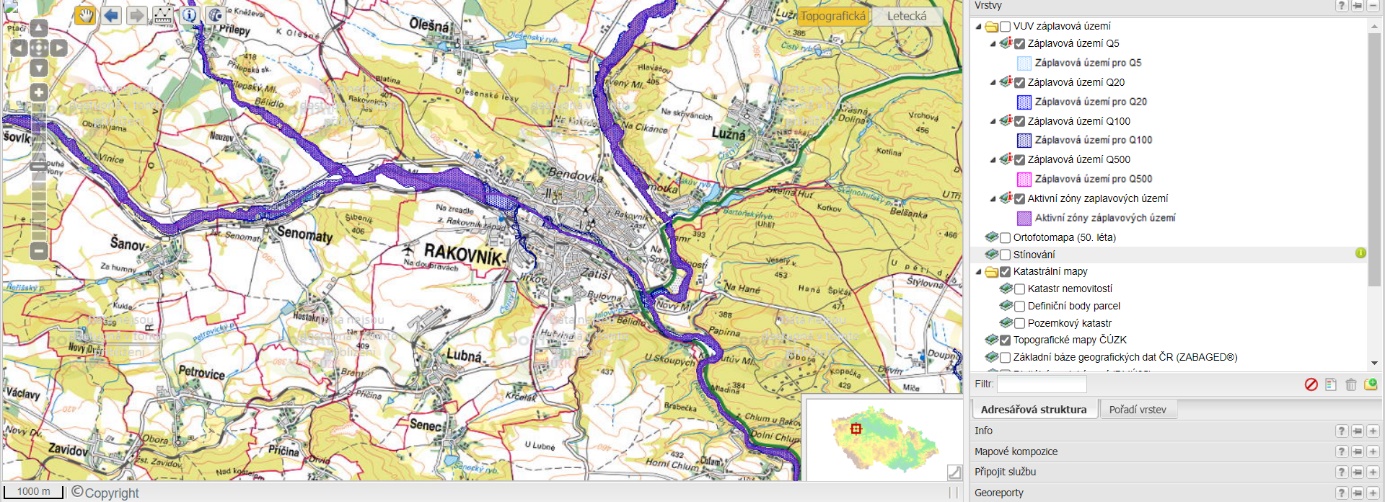 Zdroj: geoportal.gov.czOvzdušíPodobně, jak již bylo konstatováno v rámci poslední aktualizace strategického plánu provedené v roce 2017, zůstává problematické dle programu zlepšování kvality ovzduší zóna Střední Čechy CZ02 (aktualizace 2020) překračování imisního limitu benzo[a]pyrenu na katastru města, kde se pro rok 2023 předpokládá překračování tohoto limitu v rozsahu 63 % plochy města. V roce 2020 byla na budovu radnice instalována na dobu 2 let měřící stanice perfect-Air model V10, která měří prioritně koncentraci polétavého prachu, dále pak koncentraci rozptýlených prachových částic a základních parametrů ovzduší. Město současně připravuje projekt měřící stanice kvality vzduchu, který má za cíl dlouhodobě monitorovat a vyhodnocovat stav ovzduší, měřit koncentraci vybraných částic (prachové částice PM10, PM2,5, PM1 aj.) a látek (zejména organické těkavé látky aj.).Již při poslední aktualizaci strategického plánu z roku 2017 bylo konstatováno, že v centru města představuje významný problém znečištění ovzduší v důsledku automobilové dopravy. Nárůst intenzit dopravy naznačuje, že dopravní systém města je bez vybudovaného obchvatu na hraně svých možností. To dokládá i skutečnost, že byť je intenzita v nejvíce zatíženém úseku ve městě 33. nejvyšší z úseků v intravilánech ve Středočeském kraji, tak při současném zohlednění intenzit dopravy a počtu obyvatel bydlících v ulicích, kterými úsek prochází, se nalézá nejvíce zatížený úsek ve městě na 6. místě mezi úseky v intravilánech v celém Středočeském kraji; současně se z tohoto hlediska jedná o 5. nejzatíženější obec Středočeského kraje. Provedená matematická modelování šíření znečišťujících látek ze zdrojů znečišťování ovzduší a interpolací rozložení koncentrací v ovzduší  z roku 2010 naznačují, že dotčeni přitom nejsou pouze obyvatelé ulic, kterými úsek prochází, ale že imisní zatížení ovlivňuje logicky širší oblast především západní části historického jádra, výpadovky na Prahu a na jih a sever z města.Znečištění ovzduší se přitom jistě od doby modelování v roce 2010 muselo zhoršit v souvislosti s detekovaným nárůstem dopravy, které v důsledku kongescí v dopravě způsobuje delší pobyt vozidel při průjezdu danými úseky, a tudíž i vyšší zatížení území zplodinami.Vegetační krytVe městě se nachází poměrně značná plocha městské zeleně (přes 60 ha). I přes průběžnou obnovu těchto ploch bude třeba do dalších let v souvislosti se stářím a různým zdravotním stavem vysázených dřevin počítat s kontinuální obnovou městské zeleně. Mezi nejvýznamnější připravované projekty patří obnova Čermákových sadů, což je projekt celkové obnovy zahrnuje komplexní regeneraci Čermákových sadů jakožto hlavní odpočinkové a relaxační zóny Rakovníka. Z nedávno realizovaných projektů je třeba zmínit vysázení lipové aleje v lokalitě podél cesty ke kynologickému cvičišti-Převažující stav vegetačního krytu – lesních porostů v území vykazuje stále podobně jako při aktualizaci strategického plánu v roce 2017 zlepšující tendenci.Obr: zdravotní stav lesů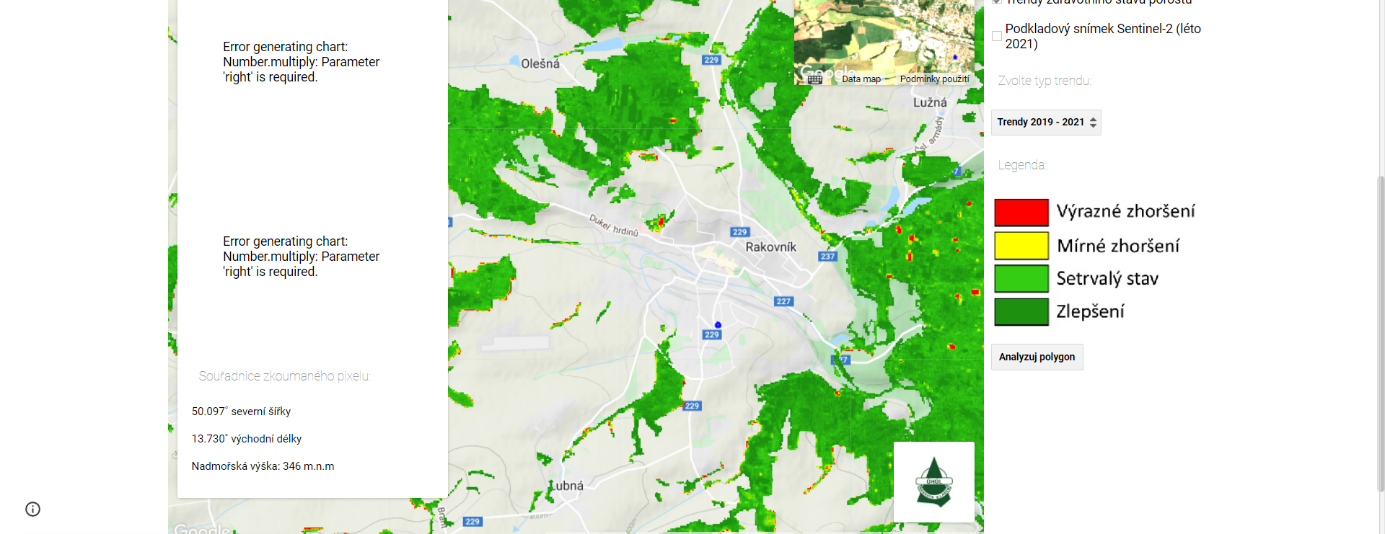 Zdroj: ÚHULHlavní závěry:Území katastru města je náchylnější k větrné erozi.Pozitivním faktorem je proběhlá změna poměrně významné části orné půdy na trvalý travní porost.Stav povrchových vod, ani vod podzemních není vyhovující.Kvalitu ovzduší zhoršuje překračování imisního limitu benzo[a]pyrenu na katastru města.Negativní vliv na kvalitu ovzduší má také intenzivní automobilová doprava v centru města.Do dalších let lze předpokládat potřebu dílčí obnovy zeleně ve městě. Technická infrastrukturaTechnická infrastruktura na území města je podle odůvodnění územního plánu z prosince 2020 dlouhodobě stabilizovaná. Pro plánovaný rozvoj dle ÚP je však nutné její posouzení v rámci zpracování nových generelů vodovodu a kanalizace. ČOV Rakovník je kapacitně naplněna, dle studie by bylo vhodné pokračovat v rozšíření biologické koncovky.Zásobování vodou v převážné části města je bez závažnějších problémů. Do budoucna je nutné podle územního plánu posílit propojení úpravny vody s vodojemem Zátiší a současně vyřešit zásobování Průmyslové zóny Rakovník. V r. 2022 bude uvedena do provozu nová úpravna vody v areálu vodojemů Antonín (zdroje z jímacího území Lišanského potoka). Posílení vodních zdrojů pro vodovod Rakovník je plánováno rovněž propojením vodárenských systémů Rakovnicka a Severních Čech. Kanalizační síť má následující problémy:přetížení srážkovými vodami při přívalových deštích,v současné době nelze napojit ulici Na Spravedlnosti, což by mělo být dořešeno výstavbou splaškové kanalizace z této lokality k čerpací stanici u Tyršova koupaliště, jejíž kapacita je dostatečná.Vydané stavební povolení již má projekt Kanalizační sběrač - Zátiší Bulovna - ČOV Rakovník, v jehož rámci navrhovaná výstavba kanalizačních stok zajistí odkanalizování okrajových částí města Rakovník. Pro účely realizace projektu zatím nebylo zajištěno finanční krytí. Zásobování elektrickou energií nevykazuje závažné provozní problémy. Také zásobování plynem na území města Rakovník je stabilizováno a nevykazuje, s výjimkou nevhodného umístění vůči zástavbě nebo zastavitelným plochám, žádné závady. Velkou výzvou bude v souvislosti s opouštěním nákupu fosilních paliv pocházejících z Ruské federace řešení alternativních možností zásobování energiemi. Tato otázka však je teprve i na evropské úrovni na počátku samotného řešení, a nelze k ní proto uvést ve vztahu ke strategickému plánu žádné další podrobnosti. Územní plán doporučuje budovat v nových rozvojových plochách budovat centralizované systémy zásobování teplem s ohledem na využití stávajících systémů, které mají dostatečnou kapacitu nebo využívat obnovitelných zdrojů energie s ohledem na ochranu životního prostředí.Zastavěné území Rakovníka je pokryto kabelovou telefonní sítí O2 Czech Republic. Vzhledem k poklesu zájmu obyvatel o pevné telefonní linky, je současný systém vyhovující. Rovněž pokrytí území signálem všech mobilních operátorů, rozhlasu a televize je vyhovující.,Současný systém odpadového hospodářství je podle územního plánu vyhovující. V rámci odpadového hospodářství jsou tříděny následující komodity: papír, plasty, sklo směsné, kompozitní obaly, jedlé oleje a tuky, kovy a biologický odpad. Organizovaný mobilní svoz objemného odpadu se neprovádí (s výjimkou černých skládek). V současné době je na území města umístěno 54 nádob na bioodpad.Hlavní závěry:Technická infrastruktura na území města je podle odůvodnění územního plánu z prosince 2020 dlouhodobě stabilizovaná.Do budoucna bude nutné posílit propojení úpravny vody s vodojemem Zátiší a současně vyřešit zásobování Průmyslové zóny Rakovník.Zásobování elektrickou energií a plynem je stabilizované. Do budoucna bude nutné řešit odklon od zásobování zemním plynem z Ruské federace.Současné pokrytí území města telefonní sítí je vyhovující, stejně jako pokrytí signálem mobilních operátorů, rozhlasu a televize. Současný systém odpadového hospodářství je podle územního plánu vyhovující.Krizové řízeníZhoršující se bezpečnostní situace posledních let související s blízkovýchodními konflikty (Sýrie, Irák, Afghánistán), reálné ohrožení bezpečnosti ČR teroristickými útoky v souvislosti s akcemi nepřátelských režimů (útok ve Vrběticích), související uprchlické vlny a zejména pak události let 2020-2022 (pandemie covid-19, válečný konflikt na Ukrajině) potvrdily potřebu schopnosti rychlé reakce a přizpůsobení se krizovým situacím nejrůznějšího druhu. S ohledem na delší časové trvání většiny těchto krizových situací – viz např. pandemie covid-19 – vyvstává pro města a obce potřeba realizace odpovídajících aktivit a činností, které jsou často zároveň podporovány z evropských a národních zdrojů. V případě pandemie covid-19 není v současné době jasný další vývoj nemoci a její případný další negativní vliv na fungování společnosti.Krizové situace posledních let zároveň potvrzují možná dříve ne tolik doceněnou roli krizového řízení a potřebu připravenosti na další mimořádné události (živelní pohromy, ekologické a havárie související s průmyslovou výrobou). Přitom výskyt některých dotčených přírodních jevů byl dosud ve středoevropském prostoru velmi vzácný (tornádo na jižní Moravě), jejich reálný výskyt na našem území však doložil rozsáhlou devastaci postiženého území. Hlavní závěry:V Evropě byly v posledních letech identifikovány nové bezpečnostní hrozby a zdravotní rizika; největší z těchto hrozeb je v současnosti válečný konflikt na Ukrajině. Výskyt podobných událostí, kterými může potenciálně být dotčeno území města, nelze proto do budoucna vyloučit.V případě onemocnění covid-19 stále není zřejmé, zdali lze předpokládat ukončení pandemie.Podstatná je rovněž kontinuální zlepšování připravenosti na další druhy krizových situací (živelní pohromy -viz tornádo na jižní Moravě, ekologické havárie).SWOT analýzaNávrhová částVize a miseRakovník – město s funkční ekonomikou zaměřenou na high-tech obory, fungujícím centrem cestovního ruchu Rakovnicka,moderními a plnohodnotnými službami pro své obyvatele, bohaté svými tradicemi,moderní a funkční infrastrukturou a kvalitním životním prostředím.Globální a specifické cíleNa vizi navazuje globální cíl a jednotlivé specifické cíle. Těm odpovídají zvolené priority (A - C), které se člení na jednotlivá opatření (A.1 - C.4). Opatření jsou naplňována jednotlivými podopatřeními (A.1.1 - C.4.2), u kterých jsou definovány aktivity naplňující tato podopatření –viz následující str.Mapa návrhové částiPopis jednotlivých podopatřeníNíže uvedené výčty aktivit u jednotlivých tabulek podopatření jsou příklady možných projektů, které naplňují dané podopatření. Výčet jednotlivých aktivit neznamená tedy nutně, že všechny z nich musí být v návrhovém období strategického plánu nutně realizovány.Priorita A. ZVYŠOVÁNÍ EFEKTIVITY EKONOMIKY A PODPORA CESTOVNÍHO RUCHUOpatření A.1 Podpora ekonomiky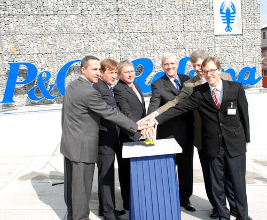 Opatření A.2 Cestovní ruch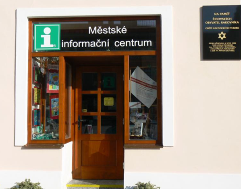 Priorita B. ZVYŠOVÁNÍ KVALITY SLUŽEB PRO OBYVATELE MĚSTAOpatření B.1 Zdravotnictví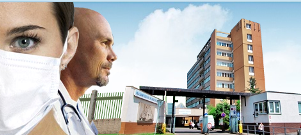 Opatření B.2 Sociální oblast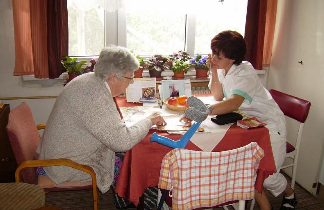 Opatření B.3 Školství a rozvoj lidských zdrojů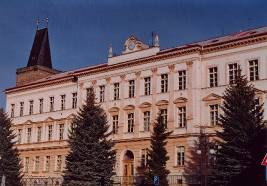 Opatření B.4 Kultura, společenský život a památková péče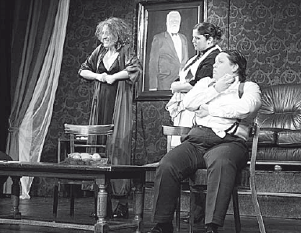 Opatření B.5 Sport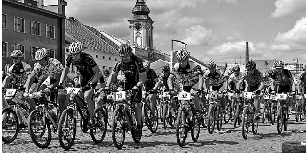 Opatření B.6 Bydlení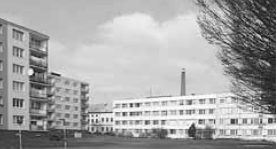 Opatření B.7 Rozvoj městského úřadu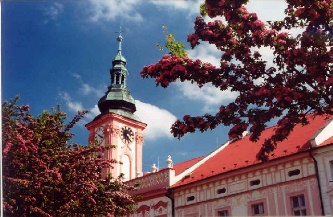 Priorita C. Rozvoj infrastruktury a kvality životního prostředíOpatření C.1 Vnější a regionální dopravní vztahy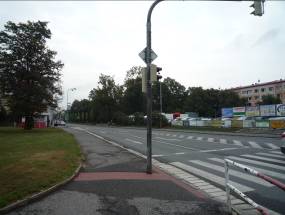 Opatření C.2 Dopravní prostupnost města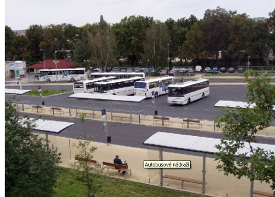 Opatření C.3 Životní prostředí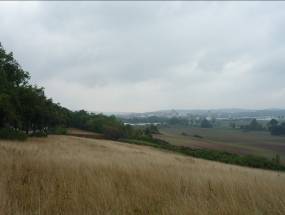 Opatření C.4 Rozvoj technické infrastrukturyZásobník projektůZásobník projektů je celkem projektových záměrů, které jsou v různých fázích projektové přípravy. Jedná se o projekty, u kterých je předpoklad realizace v dalších letech a jedná se tak o další záměry, které naplňují strategický plán města. Stávající zásobník projektů je uveden v přiložené tabulce.Tabulka: zásobník projektů určených k realizaciGlobální cíl:Globální cíl:Globální cíl:Vytvořit kvalitní síť služeb pro obyvatele a návštěvníky města a zajistit funkční infrastrukturu a příznivé životní prostředíVytvořit kvalitní síť služeb pro obyvatele a návštěvníky města a zajistit funkční infrastrukturu a příznivé životní prostředíVytvořit kvalitní síť služeb pro obyvatele a návštěvníky města a zajistit funkční infrastrukturu a příznivé životní prostředíSpecifické cíleSpecifické cíleSpecifické cíleVytvářet ve městě dynamicky se rozvíjející podnikatelské prostředí, které povede ke vzniku pracovních příležitostí a povede k rozvoji návštěvnosti městaVytvářet kvalitní prostředí pro život ve městě s optimální nabídkou služeb pro obyvatele města a dobrými možnostmi trávení volného časuVytvářet funkční a propojenou dopravní infrastrukturu, zlepšující se životní prostředí města doplněné o ucelený systém technické infrastrukturyPriorityA. ZVYŠOVÁNÍ EFEKTIVITY EKONOMIKY A PODPORA CESTOVNÍHO RUCHUB. ZVYŠOVÁNÍ KVALITY SLUŽEB PRO OBYVATELE MĚSTAC. ROZVOJ INFRASTRUKTURY A KVALITY ŽIVOTNÍHO PROSTŘEDÍOpatření A.1-C.4 (viz kap. 3.3)Opatření A.1-C.4 (viz kap. 3.3)Opatření A.1-C.4 (viz kap. 3.3)Podopatření A.1.1-C.4.2 (viz kap. 3.3)Podopatření A.1.1-C.4.2 (viz kap. 3.3)Podopatření A.1.1-C.4.2 (viz kap. 3.3)Počet zaměstnanců
(tis. osob)index
2021/2020Průměrná mzda
(Kč)index
2021/2020Počet zaměstnanců
(tis. osob)index
2021/2020Průměrná mzda
(Kč)index
2021/2020osoby přepočtené na plně zaměstnanéosoby přepočtené na plně zaměstnanéosoby přepočtené na plně zaměstnanéosoby přepočtené na plně zaměstnanéfyzické osobyfyzické osobyfyzické osobyfyzické osobyČeská republika1)3 989,7101,037 499105,74 175,1101,135 834105,6z toho kraje:Hl. město Praha839,8102,845 523105,2889,0102,843 003105,2Středočeský409,3101,837 625104,9426,1101,836 138104,8Jihočeský218,0100,334 659106,5227,9100,533 152106,3Plzeňský209,4101,336 140104,7218,4101,334 644104,6Karlovarský81,599,333 249105,784,999,331 910105,7Ústecký241,9100,035 248105,5251,4100,033 924105,5Liberecký142,8101,434 825104,5149,0101,533 384104,3Královéhradecký195,6100,335 533106,3203,9100,534 085106,1Pardubický180,6100,633 944105,7188,5100,732 518105,6Vysočina170,3100,534 934106,1176,9100,333 628106,4Jihomoravský462,4101,036 852106,0485,6101,135 094106,0Olomoucký217,4100,734 559105,6227,9100,832 973105,5Zlínský202,4100,033 794107,1210,5100,232 485107,0Moravskoslezský415,799,533 941105,6432,499,632 631105,5Průměrný počet podniků ve sledovaném obdobíPrůměrný evidenční počet zaměstnanců Průměrný evidenční počet zaměstnanců Průměrná hrubá měsíční mzda Průměrná hrubá měsíční mzda Tržby z prodeje výrobků
a služeb průmyslové povahy Tržby z prodeje výrobků
a služeb průmyslové povahy Průměrný počet podniků ve sledovaném obdobískutečnost (fyzické osoby)index 2021/2020skutečnost 
(Kč)index 2021/2020skutečnost 
(mil. Kč)index 2021/2020 Česká republika 2 247 815 134 98,2 38 589 106,2 2 918 205 114,2  v tom:Hl.m.Praha 209 75 658 96,5 45 361 103,8 237 036 99,5 Středočeský221 111 492 102,0 46 976 103,7 607 066 111,6 Jihočeský147 46 869 95,2 35 194 104,3 137 105 111,0 Plzeňský151 56 733 99,2 37 886 105,1 162 768 113,7 Karlovarský58 15 978 93,9 33 571 105,2 32 832 114,1 Ústecký167 61 402 100,4 40 285 105,6 271 987 123,7 Liberecký107 44 386 99,2 36 548 106,6 122 873 116,7 Královéhradecký132 45 906 97,8 36 167 109,0 142 129 115,6 Pardubický136 47 468 98,5 34 422 105,1 202 691 101,5 Vysočina130 46 380 96,7 36 049 110,0 124 165 117,5 Jihomoravský249 69 558 102,7 37 076 108,4 188 916 115,8 Olomoucký143 44 027 98,1 34 381 107,5 107 893 112,7 Zlínský178 50 997 98,3 35 148 107,9 140 633 116,9 Moravskoslezský220 98 280 93,3 35 651 107,6 440 111 127,2 Kraj celkemv tom okresyv tom okresyv tom okresyv tom okresyv tom okresyv tom okresyv tom okresyv tom okresyv tom okresyv tom okresyv tom okresyv tom okresyKraj celkemBenešovBerounKladnoKolínKutná HoraMělníkMladá BoleslavNymburkPraha-východPraha-západPříbramRakovníkNEZAMĚSTNANOST (MPSV)2)Podíl nezaměstnaných osob3) (%)3,13 1,88 3,42 4,77 3,96 2,99 4,44 2,12 4,18 1,53 2,04 3,96 3,14 Uchazeči o zaměstnání na 1 pracovní místo v evidenci úřadu práce0,46 0,49 0,51 1,34 0,85 0,70 0,64 0,20 0,83 0,10 0,43 0,65 1,14 ORGANIZAČNÍ STATISTIKA2)obchodní společnosti40 883 2 125 2 770 4 956 2 427 1 509 2 447 3 154 2 214 7 507 7 919 2 718 1 137 družstva865 40 39 72 30 36 205 62 58 120 108 56 39 Podniky se zjištěnou aktivitou31.12.201331.12.201431.12.201531.12.201631.12.210731.12.201831.12.201931. 12. 2020Celkem2 2082 0471 9711 8691 9251 9311 9021 934Fyzické osoby1 5491 7171 6291 5371 5401 5481 5341 536Fyzické osoby 
podnikající dle 
živnostenského zákona1 2931 3451 3401 3001 3451 3531 3611 366Fyzické osoby 
podnikající dle jiného 
než živnostenského zákona243190177166129133122123Zemědělští podnikatelé1314182224242526Právnické osoby659330342332385383368398Obchodní společnosti250244242244275280283304akciové společnosti44445555Družstva1110969988Celkem100,0%A Zemědělství, lesnictví, rybářství5,2%B-E Průmysl celkem13,4%F Stavebnictví13,9%G Velkoobchod a maloobchod; opravy a údržba motorových vozidel18,2%H Doprava a skladování3,7%I Ubytování, stravování a pohostinství3,9%J Informační a komunikační činnosti4,0%K Peněžnictví a pojišťovnictví0,5%L Činnosti v oblasti nemovitostí3,2%M Profesní, vědecké a technické činnosti14,5%N Administrativní a podpůrné činnosti2,4%O Veřejná správa a obrana; povinné sociální zabezpečení0,9%P Vzdělávání2,3%Q Zdravotní a sociální péče1,6%R Kulturní, zábavní a rekreační činnosti2,9%S Ostatní činnosti7,6%Obchodní firmaPočet zaměstnanců20162017201820192020Procter & Gamble Czech Republic s.r.o.100-199100%102%98%103%110%Froněk, spol. s r.o.100-199100%130%151%152%136%RAKOTRANS DOPRAVA CZ s.r.o.100-199100%109%112%118%99%Procter & Gamble - Rakona, s.r.o.250-499100%102%98%104%99%Purem Rakovník spol. s r.o.250-499100%95%88%87%91%ANEXIA s.r.o.500-999100%94%98%107%109%LASSELSBERGER, s.r.o.1000-1499100%98%90%98%93%VALEO AUTOKLIMATIZACE k.s.1500-1999100%112%105%102%90%Podíl nezaměstnaných osob - RakovníkPodíl nezaměstnaných osob - Středočeský krajbřezen 20147,30%7,10%červenec 20146,90%6,40%leden 20156,60%6,50%červenec 20155,50%5,50%leden 20165,30%5,50%červenec 20164,60%4,60%leden 20174,10%4,40%červenec 20173,70%3,50%leden 20183,20%3,30%červenec 20182,70%2,70%leden 20192,80%2,80%červenec 20192,40%2,40%leden 20202,40%2,60%červenec 20203,20%3,30%leden 20213,40%3,10%červenec 20213,40%3,30%leden 20223,50%3,10%Kód zaměstnání CZ-ISCOText zaměstnání CZ-ISCONabídka pracovní síly (uchazeči o zaměstnání) (Absolutní)Poptávka po pracovní síle (volná pracovní místa) (Absolutní)Převis poptávky (+)/převis nabídky (-)8*Obsluha strojů a zařízení, montéři1635383757*Řemeslníci a opraváři130148182*Specialisté515980*Zaměstnanci v ozbrojených silách20-21*Zákonodárci a řídící pracovníci74-36*Kvalifikovaní pracovníci v zemědělství, lesnictví a rybářství1711-69*Pomocní a nekvalifikovaní pracovníci332326-6NeuvedenNeuveden70-73*Techničtí a odborní pracovníci9551-444*Úředníci1618-1535*Pracovníci ve službách a prodeji31279-233Kód zaměstnání CZ-ISCOText zaměstnání CZ-ISCONabídka pracovní síly (uchazeči o zaměstnání) (Absolutní)Poptávka po pracovní síle (volná pracovní místa) (Absolutní)Převis poptávky (+)/převis nabídky (-)8*Obsluha strojů a zařízení, montéři329931396280979*Pomocní a nekvalifikovaní pracovníci73261607887527*Řemeslníci a opraváři2861951166506*Kvalifikovaní pracovníci v zemědělství, lesnictví a rybářství36713309630*Zaměstnanci v ozbrojených silách140-142*Specialisté15191265-2541*Zákonodárci a řídící pracovníci494163-3313*Techničtí a odborní pracovníci21491407-7424*Úředníci4045589-34565*Pracovníci ve službách a prodeji65273064-3463DomyBytySrovnatelná města – průměrné ukazatele 75% 25% Rakovník 81% 19% Domy : z toho obydlené - vlastník - fyzická osoba trvale /Domy : z toho obydlené trvale Domy : z toho obydlené - vlastník - obec, stát trvale /Domy : z toho obydlené trvale Domy : z toho obydlené - vlastník - bytové družstvo trvale /Domy : z toho obydlené trvale Domy : z toho obydlené - vlastník - spoluvlastnictví vlastníků bytů (jednotek) trvale /Domy : z toho obydlené trvale Domy : z toho obydlené - vlastník - kombinace vlastníků trvale /Domy : z toho obydlené trvale Rakovník 79% 2% 2% 12% 3% Srovnatelná města - průměrné ukazatele 76% 3% 4% 10% 3% Rakovník138procento vůči přepočtenému údaji za srovnatelná města72%srovnatelná města – okresní bez krajských - celkem přepočteno na Rakovník dle počtu obyvatel v roce 2020192Kraj, okresy
Region, District2017201820192017–2019Rodinné domy (Kč/m3) Family houses (CZK/m3) Rodinné domy (Kč/m3) Family houses (CZK/m3) Rodinné domy (Kč/m3) Family houses (CZK/m3) Rodinné domy (Kč/m3) Family houses (CZK/m3) Středočeský kraj3 379 3 859 4 222 3 766 Praha-západ6 271 7 452 7 301 6 873 Praha-východ6 147 6 374 7 130 6 507 Mělník3 287 3 834 5 246 3 870 Beroun3 601 3 373 4 182 3 672 Kladno3 027 3 405 3 784 3 372 Mladá Boleslav2 756 3 097 4 027 3 184 Nymburk2 490 3 004 3 657 3 000 Benešov2 630 3 200 2 622 2 782 Kolín2 569 2 736 2 951 2 736 Příbram2 262 2 849 3 234 2 701 Kutná Hora1 975 2 341 2 475 2 262 Rakovník2 114 1 847 1 692 1 925 Byty (Kč/m2) Dwellings (CZK/m2) Byty (Kč/m2) Dwellings (CZK/m2) Byty (Kč/m2) Dwellings (CZK/m2) Byty (Kč/m2) Dwellings (CZK/m2) Středočeský kraj25 799 29 227 30 728 28 212 Benešov22 942 28 634 31 309 26 186 Beroun28 798 30 714 30 508 29 915 Kladno26 728 30 461 33 410 29 926 Kolín20 256 22 932 26 970 23 353 Kutná Hora16 050 23 779 24 077 20 546 Mělník23 608 11 050 26 509 22 603 Mladá Boleslav30 981 34 619 34 172 33 099 Nymburk27 399 26 566 29 921 27 822 Praha-východ31 686 36 744 29 565 32 956 Praha-západ28 322 38 282 28 702 31 054 Příbram19 650 21 795 25 454 21 077 Rakovník23 915 15 167 22 967 21 298 2011201220132014201520162017201820192020Stav obyvatel k 1.7.16 611 16 427 16 289 16 228 16 081 15 975 15 893 15 846 15 709 15 652 Srovnatelná města - přepočteno na Rakovník-410Rakovník-10962011201220132014201520162017201820192020srovnatelná města (okresní bez měst krajských)114,3 118,2 121,3 123,2 125,9 128,8 131,5 134,2 136,5 139,2 Rakovník125,4 131,5 132,1 134,9 137,7 141,6 148,9 151,8 158,0 159,7 Vzrůst/pokles počtu obyvatel v dané věkové skupině v roce 2031 vůči hodnotě z roku 2022Vzrůst/pokles počtu obyvatel v dané věkové skupině v roce 2041 vůči hodnotě z roku 20223-691 %101 %7-998 %96 %10-1496 %96 %15-18123 %117 %Příspěvek ERDFOkresní města – Středočeský kraj – údaj přepočten na počet obyvatel města Rakovník12 585 957,38 Rakovník15 064 481,87 Počet žáků k 30.9.2012Počet žáků k 30.9.2020Gymnázium Zikmunda Wintra, Rakovník384428Střední zemědělská škola125168Střední průmyslová škola Emila Kolbena Rakovník,příspěvková organizace206298Rok0-45-910-1415-19Rok0-45-910-1415-19201180 61766 46556 31164 348201280 58271 01757 75861 552201379 13076 20459 31858 529201478 45280 36561 97057 048201577 65183 57364 98057 032201677 74985 43868 31758 077201778 74285 25772 70559 502201879 64484 24378 05461 141201979 88483 81682 42864 023202079 75183 56785 96367 159Nejvyšší povolený počet žákůSkutečný počet žákůGymnázium Zikmunda Wintra, Rakovník435428 k 30.9.2020Masarykova obchodní akademie370160/155 (údaj z VZ 2018/2019)Střední zemědělská škola240168 (údaj k 30.9.2020)Střední průmyslová škola Emila Kolbena Rakovník,příspěvková organizace330298 k 30.9.2020Integrovaná střední škola470266 k 30.9.2018Kód oboruokresní města Středočeský kraj - přepočteno na počet obyvatel města RakovníkRakovníkPoměr údajů za srovnatelná města a Rakovník16 – Ekologie a ochrana životního prostředí-30-18 – Informatické obory1830167%21 – Hornictví a hornická geologie, hutnictví a slévárenství674263%23 – Strojírenství a strojírenská výroba715070%26 – Elektrotechnika, telekomunikační a výpočetní technika170%31 – Textilní výroba a oděvnictví10%33 – Zpracování dřeva a výroba hudebních nástrojů151280%34 – Polygrafie, zpracování papíru, filmu a fotografie10%36 – Stavebnictví, geodézie a kartografie392462%37 – Doprava a spoje40%39 – Speciální a interdisciplinární obory70%41 – Zemědělství a lesnictví2162295%43 – Veterinářství a veterinární prevence50%53 – Zdravotnictví420%61 – Filozofie, teologie4060150%64 – Podnikání v oborech, odvětví343294%65 – Gastronomie, hotelnictví a turismus4555122%66 – Obchod200%68 – Právo, právní a veřejnosprávní činnost110%69 – Osobní a provozní služby90%72 – Publicistika, knihovnictví a informatika40%75 – Pedagogika, učitelství a sociální péče500%78 – Obecně odborná příprava3839103%79 – Obecná příprava7075107%82 – Umění a užité umění110%RakovníkOstatní města Středočeského kraje (přepočteno na počet obyvatel města Rakovník)Budovy, haly a stavby (kapitálové výdaje)98 953,37121 079,86Opravy a udržování (běžné výdaje)60 744,8434 521,11201120202021Počet kulturně vzdělávacích akcí 13672274170 vzdělávacích akcí104 akcí pro veřejnost – kulturní společenské sportovníPočet účastníků na kulturně vzdělávacích akcích 15 16612 32912 077InstitucePočet výstav20142019Muzeum T.G.M. Rakovník (pouze výstavy ve městě Rakovník)2419Rabasova galerie Rakovník2227Rakovník8 921okresní města Středočeského kraje (přepočteno na počet obyvatel města Rakovník)4 038ParagrafRakovníkOkresní města Středočeského kraje – přepočteno na počet obyvatel města RakovníkSportovní zařízení v majetku obcí80 987,5329 098,96Sportovní zařízení ve vlastnictví obce204 232,6940 103,98ParagrafRakovníkOkresní města Středočeského kraje – přepočteno na počet obyvatel města RakovníkOstatní sportovní činnost25 911,3427 661,73Sportovní zařízení v majetku obcí23 609,2941 515,59Sportovní zařízení ve vlastnictví obce40 277,1428 187,55Celkem89 797,7797 364,88ZařízeníObory lůžkové péčeMělnická zdravotní, a.s., Nemocnice Mělníkanesteziologie a intenzivní medicínagynekologie a porodnictvíchirurgieinfekční lékařstvíneonatologieneurologieortopedie a traumatologie pohybového ústrojíotorinolaryngologie a chirurgie hlavy a krkurehabilitační a fyzikální medicínaurologievnitřní lékařstvíNemocnice Nymburk s.r.o.gynekologie a porodnictvíchirurgieneonatologietraumatologievnitřní lékařstvíRokycanská nemocnice, a.s.dětské lékařstvíchirurgievnitřní lékařstvíOblastní nemocnice Kolín, a.s., nemocnice Středočeského kraje, nemocnice Kutná Horachirurgievnitřní lékařstvívnitřní lékařstvíOborZastoupení zdravotnických zařízení poskytujících v ČR daný obor na celkovém počtu zdr. zařízeníalergologie a klinická imunologie1,04%anesteziologie a intenzivní medicína1,66%angiologie0,42%Dentální hygienistka1,44%dermatovenerologie1,71%dětská neurologie0,32%dětské lékařství0,79%endokrinologie a diabetologie1,55%Ergoterapeut0,42%Fyzioterapeut5,83%gastroenterologie0,65%gynekologie a porodnictví4,02%hematologie a transfúzní lékařství0,75%chirurgie2,55%kardiologie1,33%klinická biochemie1,00%klinická onkologie0,40%Klinický logoped1,22%Klinický psycholog1,69%lékařská mikrobiologie0,32%nefrologie0,44%neurologie1,94%oftalmologie1,86%optometrista1,43%ortodoncie0,70%ortopedie a traumatologie pohybového ústrojí2,69%otorinolaryngologie a chirurgie hlavy a krku1,41%paliativní medicína0,43%patologie0,24%pneumologie a ftizeologie0,88%porodní asistentka0,41%praktické lékárenství4,12%praktické lékařství pro děti a dorost4,17%psychiatrie2,19%radiologie a zobrazovací metody1,26%rehabilitační a fyzikální medicína2,39%sexuologie0,20%tělovýchovné lékařství0,19%urologie1,28%vnitřní lékařství4,01%OborZastoupení zdravotnických zařízení poskytujících v ČR daný obor na celkovém počtu zdr. zařízeníAdiktolog0,12%algeziologie0,25%cévní chirurgie0,46%dětská a dorostová psychiatrie0,36%dětská dermatovenerologie0,05%dětská kardiologie0,26%dětská nefrologie0,07%dorostové lékařství0,02%foniatrie0,27%geriatrie0,25%gerontopsychiatrie0,10%infekční lékařství0,21%intenzívní medicína0,06%korektivní dermatologie0,14%návykové nemoci0,17%Nutriční terapeut0,31%ortotik-protetik0,15%pediatrie0,09%plastická chirurgie1,02%pracovní lékařství0,16%revmatologie0,51%Sestra pro péči v psychiatrii0,23%soudní lékařství0,03%traumatologie0,27%OborRakovníkOstatní okresní města Středočeského kraje (přepočteno na počet obyvatel města Rakovník)všeobecné praktické lékařství1211praktické lékařství pro děti a dorost44,6Zubní lékařství1812,8OborRok vydání oprávněnívšeobecné praktické lékařství5 x 19901 x 19991 x 20131 x 2016 (lékař narozen v roce 1954)1 x 2020praktické lékařství pro děti a dorost1 x 19901 x 19931 x 20101 x 2013Zubní lékařství6 x 19903 x 19931 x 19951 x 19971 x 20041 x 20072 x 20112 x 2018NázevAdresaKategorieSezónní provozPočet pokojůPočet míst pro stany a karavanyHOTEL ROZMARÝNRakovník, Rakovník II, Pražská 139Hotel ***celoroční provoz11 až 50žádnéHOTEL SVOBODARakovník, Rakovník I, Nádražní 225Hotel ***celoroční provoz11 až 50žádnéTENIS CENTRUM CAFEXRakovník, Rakovník II, Na Studánkách 2590Hotel **celoroční provoz51 až 100žádnéROZMARYN APARTMENTSRakovník, Rakovník II, V Jamce 2657Hotel garniceloroční provoz11 až 50žádnéPENZION ČERVENÝ MLÝNRakovník, Rakovník II, Červený mlýn 82Penzionceloroční provoz10 a méněžádnéPENZION ŠÉBARakovník, Rakovník II, Pražská 272Penzionceloroční provoz10 a méněžádnéRESTAURACE - PENZION BEZDĚKOVRakovník, Rakovník II, Soukupova 1530Penzionceloroční provoz10 a méněžádnéUBYTOVÁNÍ PRALINKARakovník, Rakovník I, Masná 1849Penzionceloroční provoz11 až 50žádnéTYRŠOVO KOUPALIŠTĚ RAKOVNÍKRakovník, Rakovník II, U Koupaliště 2713Kempletní provoz11 až 5011 až 50TJ HC ZIMNÍ STADIONRakovník, Rakovník II, nábř. Dr. Beneše 2332Ostatní zařízení jinde nespecifikovanáceloroční provoz11 až 50žádnéRokPočet zařízeníPokojeLůžkaPrůměrný počet lůžek na pokoj2012101554963,2201391494883,3201481444703,3201581494423,0201661404022,9201761323592,7201871554482,9201971725032,92020102186152,8RokPočet zařízeníPokojeLůžkaPrůměrný počet lůžek na pokoj201291864352,3201391864362,3201481734042,3201581764112,3201681774122,3201781734042,3201891784162,3201991754112,32020101944562,4RokHosté celkemv tomv tomPřenocování
celkemv tomv tomPrůměrný počet
přenocování (noci)RokHosté celkemrezidentinerezidentiPřenocování
celkemrezidentinerezidentiPrůměrný počet
přenocování (noci)20126 6245 82280215 61313 9381 6752,420136 1095 35275715 50813 7771 7312,520145 0534 53052312 44311 3561 0872,520156 5544 9701 58418 66314 1304 5332,820164 0493 27677311 3049 9311 3732,820175 5964 72886815 27313 9041 3692,720187 4366 63180516 37115 0941 2772,220195 8414 94489715 88814 4821 4062,720203 4573 2062518 5238 1313922,5Hosté celkemv tomv tomPřenocování
celkemv tomv tomHosté celkemrezidentinerezidentiPřenocování
celkemrezidentinerezidenti201211 6137 0344 57929 52019 7119 809201311 5797 0224 55728 54218 5529 990201411 7547 0714 68329 14719 05710 091201512 7847 8154 96932 41121 73810 673201613 4708 2165 25434 19123 19910 992201714 8979 0095 88836 37324 33112 042201816 0949 6906 40438 93425 85013 084201916 2829 9636 31938 93326 09912 83420208 6676 8961 77123 75919 5904 169LinkasměrPracovní dnysobotyneděle304Rakovník34910404Rakovník1355304Praha3789404Praha1054Číslo tratiTrasa2010 2010 2016 2016 22Číslo tratiTrasaPočet osobních vlaků Počet spěšných vlaků a rychlíků Počet osobních vlaků Počet spěšných vlaků a rychlíků Počet osobních vlaků Počet spěšných vlaků a rychlíků 120 Praha - Kladno - Lužná u Rakovníka - Rakovník 22 14 22 16 2316124 Lužná u Rakovníka - Žatec - Chomutov - Jirkov0 6 (pouze spěšné vlaky) 0 10 110126 Rakovník – Louny -Most20 0 23 0 26174 Beroun - Rakovník 24 0 28 0 32 (spoje vedené v blízké časové poloze buď o víkendu nebo ve všední dny brány jako jeden)0161 Rakovník – Bečov nad Teplou 11 0 36 0 391162 Rakovník – Kralovice u Rakovníka 20 0 17 0 02 (pouze v letní sezoně)Počátek úseku Konec úseku Číslo silnice Číslo úseku ulice Počet cyklistů -2010 Počet cyklistů - 2016 Počet cyklistů 2020Rakovník z.z. vyús.237 227 1-2963 Frant. Diepolta 32 22 21vyús.229 Rakovník k.z. 227 1-2961 Dukel. Hrdinů + Malcova 131 34 65Rakovník z.z. zaús.do 227 229 1-1354 Nádražní, Plzeňská 103 97 40x s ul.Vysoká Rakovník k.z. 229 1-1321 Lišanská 70 41 38zač.na 227 v Rakovníku Rakovník k.z. 237 1-1361 Pražská, dále od centra 100 98 208zaús.229 x s ul.Lubenskou 227 1-2952 Na Sekyře 46 41 29x s ul.Lubenskou vyús.229 227 1-2953 Sixtovo náměstí, Čs. Legií 64 60 15vyús.237 zaús.229 227 1-2965 Tyršova, Pražská 46 74 43vyús.z 227 x s ul.Vysoká 229 1-1323 Havlíčkova 44 85 35Počet
zařízeníPočet míst
v zařízeníchSrovnatelná města Procento srovnatelných měst disponující danou kategorií zařízeníDomovy pro seniory1887295%Domovy pro osoby se zdravotním postižením--1143%Azylové domy--2583%Chráněná bydlení14957%Denní stacionáře1--84%Nízkoprahová zařízení pro děti a mládež---84%Sociální poradny1--98%ObecByty v domech 
 s pečovatelskou službouRakovník55Srovnatelná města (přepočteno na počet obyvatel města Rakovník)702011-2020 celkemsrovnatelná města (přepočteno na počet obyvatel města Rakovník):7639Rakovník:8980okres Rakovníkokresy bez krajských měst (přepočteno na počet obyvatel okresu Rakovník20168198722017763815201869178020197908082020593702Občané ČRcizincizastoupení cizincůRakovník14 813 796 5,1%srovnatelná1 549 637 39 826 2,5%2011-2020 celkemsrovnatelná města (přepočteno na počet obyvatel města Rakovník)22Rakovník24Rakovník666,07ostatní okresní města Středočeského kraje2 485,43NárodnostRakovníkostatní okresní města Středočeského krajeČeská66,93%63,53%Moravská0,20%0,33%Slezská0,02%0,03%Slovenská1,01%1,50%Polská0,23%0,12%Německá0,07%0,09%Romská0,36%0,28%Ruská0,13%0,29%ukrajinská0,82%1,60%vietnamská0,24%0,39%2011-2020 celkemsrovnatelná města (přepočteno na počet obyvatel města Rakovník)250Rakovník2532011-2020 celkemsrovnatelná města (přepočteno na počet obyvatel města Rakovník)890Rakovník7682011-2020 celkemsrovnatelná města (přepočteno na počet obyvatel města Rakovník)409Rakovník352Rakovníkostatní okresní města Středočeského krajesvobodní,
 svobodné41,19%42,77%ženatí,
 vdané36,56%35,71%rozvedení, 
 rozvedené13,83%13,91%ovdovělí, 
 ovdovělé7,99%7,02%31. 12. 201131. 12. 2021Zastoupení v % k 31.12.2021Procentní změna 2022/2011Celková výměra1 850,141 850,14Zemědělská půda969,30950,7451%98%Orná půda751,33659,4736%88%Chmelnice19,2415,801%82%Vinice--Zahrada80,0280,584%101%Ovocný sad7,857,440%95%Trvalý travní porost110,86187,4510%169%Nezemědělská půda.899,4049%Lesní pozemek182,07183,6710%101%Vodní plocha38,6039,192%102%Zastavěná plocha a nádvoří159,95164,769%103%Ostatní plocha500,22511,7828%102%S - silné stránky W - slabé stránky Dopravní a technická infrastrukturasystematická obnova místních komunikací a zvyšování parkovacích kapacitintenzivní propojení dálkovou veřejnou autobusovou dopravou s Prahou vyhovující napojení na systém regionálních cyklistických trasmodernizovaná a rekonstruovaná ČOV zvyšující se podíl obcí napojených na ČOV RakovníkDopravní a technická infrastrukturadopravně vysoce zatížené komunikace obklopující centrum – prostorová a provozní bariéra nejvyšší počet průjezdů cyklistů je identifikován podél komunikací s vysokými intenzitami dopravypotřeba dílčích doplnění technické infrastruktury (vodovody a kanalizace) vysoké náklady na vybudování kanalizačního sběrače (limit pro rozvoj nových ploch výstavby – lokality Bulovna a Nad nemocnicí)Zdravotnictví a sociální sférapřítomnost stěžejních druhů zařízení zdravotnické péčefungující proces komunitního plánování; přítomnost propojené sítě subjektů sociálních služebZdravotnictví a sociální sféraabsence některých sociálních služeb (azylový dům, týdenní stacionář, protitoxikomanická poradna, pobytové zařízení pro děti a mládež)převis poptávky v pobytových zařízeních pro senioryabsence odborného poradenství o možnostech sociální podpory, které by zvýšilo informovanost obyvatel o sociálních službách zvyšující se věk praktických a zubních lékařůŽivotní prostředípozitivní struktura energetických zdrojů využitých při vytápění domácností - nižší míra tuhých palivpozitivní přístup obyvatel k nakládání s odpadydokončení modernizace sběrného dvorafungující podpora environmentální výchovyvyšší podíl ZCHÚ, VKP a památných stromů ve městěsnižující se podíl zorněníŽivotní prostředípoměrně vysoký podíl ZPF v územípotenciální riziko propadu starých důlních děllokální znečištění podzemních vodrychlý odtok vody z území a nízká bilance zásob podzemních vodabsence plnohodnotné měřící stanice kvality ovzduší ČHMÚlokálně zhoršená kvalita ovzdušívýskyt ekologických zátěží (např. Jímací území Rakovnické potoka)Ekonomika městanejsou identifikovány – pozitivní faktory spadají do oblasti vnějších faktorů - příležitostíEkonomika městanejsou identifikovány – negativní faktory spadají do oblasti vnějších faktorů - hrozebDemografienejsou identifikovány – pozitivní faktory spadají do oblasti vnějších faktorů-  příležitostíDemografienejsou identifikovány – negativní faktory spadají do oblasti vnějších hrozebCestovní ruchpřítomnost zavedeného infocentra ve městěnárůst návštěvnosti infocentraúčast města na marketingových aktivitách cestovního ruchu (účast na veletrzích)účast města na veletrzích cestovního ruchunapojení města na rozsáhlou síť významných cyklotrasCestovní ruchnízký počet nerezidentů mezi ubytovanýminárůst počtu pokojů s více lůžky (nižší standard ubytování)absence organizace cestovního ruchuŠkolstvív součanosti dostačující kapacity mateřských, základních a středních škol ve městěŠkolství nejsou identifikovány – negativní faktory spadají do oblasti vnějších hrozebKulturaširoké spektrum veřejnoprávních kulturních institucí velký rozsah soukromých aktivit, zejména v oblasti spolkůdobré výkonnostní ukazatele muzeadobré výkonnostní ukazatele knihovny a kulturního centradobré výkonnostní ukazatele Rabasovy galerie vyvážený finanční vklad města do oblasti kulturyKulturanejsou identifikovány – negativní faktory spadají do oblasti vnějších hrozeb Památková péče vyhlášení městské památkové zónyodstranění havarijního stavu historických objektů čerpání dotačních titulů z Programu regenerace městských památkových rezervacídobře nastavený systém ochrany urbanistických hodnot na území městaPamátková péčenejsou identifikoványSportširoké spektrum sportovních zařízení vyvážená podpora tělovýchovy ze strany městaSportnevyhovující stav některých sportovišťBydlenínejsou identifikovány – pozitivní faktory spadají do oblasti vnějších faktorů-  příležitostíBydlenípotřeba vytvářet podmínky pro vznik nových bytových jednotek.Udržitelný rozvoj územíkompaktní urbanistická struktura města - město koncentrované rovnoměrně kolem historického jádrarozsáhlé vilové čtvrti na jižních i severních svazích s vysokým standardem bydlení v přímé vazbě na centrum městaměstská památková zóna jako zásadní urbanistická hodnota městaRakovnický potok jako přírodní a rekreační osa území městavysoký rekreační potenciál zázemí města (rybníky, lesy, CHKO Křivoklátsko, Jesenicko)Udržitelný rozvoj územípřekročení přirozených hranic růstuexistence některých nevyužívaných resp. nevhodně nebo nedostatečně využívaných areálů (Šamotka, bývalý vepřín, část areálu kasáren)stavební proluky v centrální části městapřesun společenského života města mimo historické jádro k velkým nákupním centrům a supermarketům na okraji městanízká míra integrace nábřeží Rakovnického potoka v rámci celoměstské soustavy veřejných prostorůO - příležitosti T - hrozby   Dopravní a technická infrastrukturamodernizace a zkapacitnění rychlostní komunikace R6realizace opatření vyplývající ze Strategie rozvoje železniční a související cyklistické dopravy v ČR (elektrifikace a modernizace železniční tratě č. 120 (Praha – Kladno – Rakovník)Dopravní a technická infrastrukturazvýšení intenzit osobní dopravy na nejvytíženějších dopravních tazích bez adekvátních úprav v dopravním systémuomezování dálkových železničních spojů a s tím související snížení kvality dopravní dostupnostiZdravotnictví a sociální sférazměna legislativních podmínek ve smyslu snížení nároků na požadované vzdělání středních zdravotnických pracovníkůzvýšený pocit odpovědnosti za vlastní zdraví mezi obyvateli městarozvoj evropských, národních a krajských programů zacílených na sociální integraciprevence a výchova obyvatelstva vedoucí ke zdravému životnímu stylu (národní a krajské)rozvoj evropských, národních a krajských programů zacílených na sociální integraciZdravotnictví a sociální sférarestrikce nemocniční zdravotnické péče v důsledku omezování finančních úhrad zdravotních pojišťoven omezení státních  finančních zdrojů do celého sektoru zdravotnictví ve spojení s omezením dostupnosti zdravotnické péčenevhodná věková struktura lékařských kapacitdemografické stárnutí a zvyšování podílu obyvatel s vyšší mírou závislosti na pomoci druhých osobomezení finančních zdrojů pro poskytovatele sociálních služeb s vazbou na omezení krajských dotačních titulůzměna legislativních podmínek ve smyslu novely zákona o sociálně-právní ochraně dětírozvoj patologických jevů v důsledku nezajištění sociální prevenceŽivotní prostředíEvropská, národní a krajská podpora výsadby ochranné, liniové a parkové zeleněudržení podpory environmentální výchovy, osvěty a vzdělávání Životní prostředízměna legislativních podmínek ve smyslu povolení vyšších odběrů vody zejména pro průmyslpřívalové deště ve vazbě na klimatické změny a zvyšující se podíl zastavěného území hydrologické suchoEkonomika městanárůst počtu živností a právnických osobposílení zastoupení sektoru high tech ve srovnání s ČRsetrvání velkých zaměstnavatelů ve městěEkonomika městanárůst počtu subjektů bez zaměstnanců a související výrazný nárůst nezaměstnanostinedostatek kvalifikované pracovní sílyekonomické dopady pandemie covid-19 a válečného konfliktu na UkrajiněDemografieDemografiestárnutí populacevyšší míra migracesnižování počtu obyvatel městaCestovní ruchposílení spolupráce veřejného a soukromého sektoru v oblasti destinačního managementuatraktivity cestovního ruchu v okolí města (hrady Křivoklátska)zvýšení atraktivity oblasti pro turisty v důsledku vyhlášení Národního parku KřivoklátskoCestovní ruchzkracování délky pobytu návštěvníkůzaostávání města v počtech návštěvníků vůči jiným regionůmŠkolstvístávající zastoupení většiny významných oborů na středních školách ve městěpříznivý poměr nabídky a poptávky u středoškolských oborůŠkolstvímožné negativní důsledky reformy školství na státní úrovnipokles výdajů státního rozpočtu na provoz školKulturadalší využití potenciálu místního patriotismu a tradice rakovnických spolkůmodernizace areálu koupaliště jako místa pro konání akcí pod širým nebemKulturasnižující se kupní síla obyvatel a jejich menší výdaje na kulturusnižující se dotační prostředky z veřejných prostředků na oblast kulturyPamátková péčeatraktivní autenticita památek gotického obdobívyužití dostupných dotačních titulů pro oblast památkové péče využití kulturních památek pro potřeby cestovního ruchuPamátková péčenegativní urbanistické zásahy v městském centru (nevhodné stavební prvky na fasádách domů)Sportpotenciál velkého množství klubů, týmů a sdruženíSportsnižující se zájem o účast ve sportovních oddílechzvyšující se věk členů sportovních oddílůnevyjasněná situace financování sportu v ČRsnižující se finanční prostředky sportovních organizacírostoucí náklady na provozování sportovních volnočasových aktivit mládežeBydlenízachování vyššího podílu rodinných domů oproti srovnatelným městůmudržení vyšší míry výstavby/obnovy domovního fondu oproti srovnatelným městůmBydlenívznik čtvrtí s nesourodou zástavbouUdržitelný rozvoj územípokračující finanční podpora malého a středního podnikání ze strany státu a EUpokračující trend zvyšující se obliby a preference cyklistické dopravy a cykloturistikyodklon obyvatel od preference velkých nákupních center na okraji města před využitím drobných zařízení obchodu a služeb v centru městapokračující finanční podpora sanace starých ekologických zátěží ze strany státu a EUpodpora řešení problematiky hydrologického suchaUdržitelný rozvoj územípokračující trend rozrůstání měst do volné krajinydalší růst individuální automobilové dopravypokračující trend výstavby dalších velkých nákupních centerGlobální cíl:Globální cíl:Globální cíl:Vytvořit kvalitní síť služeb pro obyvatele a návštěvníky města a zajistit funkční infrastrukturu a příznivé životní prostředíVytvořit kvalitní síť služeb pro obyvatele a návštěvníky města a zajistit funkční infrastrukturu a příznivé životní prostředíVytvořit kvalitní síť služeb pro obyvatele a návštěvníky města a zajistit funkční infrastrukturu a příznivé životní prostředíSpecifické cíleSpecifické cíleSpecifické cíleVytvářet ve městě dynamicky se rozvíjející podnikatelské prostředí, které povede ke vzniku pracovních příležitostí a k rozvoji návštěvnosti městaVytvářet kvalitní prostředí pro život ve městě s optimální nabídkou služeb pro obyvatele města a dobrými možnostmi trávení volného časuVytvářet funkční a propojenou dopravní infrastrukturu, zlepšující se životní prostředí města doplněné o ucelený systém technické infrastrukturyPriorityA. ZVYŠOVÁNÍ EFEKTIVITY EKONOMIKY A PODPORA CESTOVNÍHO RUCHUB. ZVYŠOVÁNÍ KVALITY SLUŽEB PRO OBYVATELE MĚSTAC. ROZVOJ INFRASTRUKTURY A KVALITY ŽIVOTNÍHO PROSTŘEDÍOpatření A.1 - C.4 (viz následující tabulka)Opatření A.1 - C.4 (viz následující tabulka)Opatření A.1 - C.4 (viz následující tabulka)Podopatření A.1.1 - C.4.2 (viz následující tabulka)Podopatření A.1.1 - C.4.2 (viz následující tabulka)Podopatření A.1.1 - C.4.2 (viz následující tabulka)A. Zvyšování efektivity ekonomiky a podpora cestovního ruchuA. Zvyšování efektivity ekonomiky a podpora cestovního ruchuA. Zvyšování efektivity ekonomiky a podpora cestovního ruchuB. Zvyšování kvality služeb pro obyvatele městaB. Zvyšování kvality služeb pro obyvatele městaB. Zvyšování kvality služeb pro obyvatele městaC. Rozvoj infrastruktury a kvality životního prostředíC. Rozvoj infrastruktury a kvality životního prostředíC. Rozvoj infrastruktury a kvality životního prostředíA.1 Podpora ekonomiky→A.1.1 Vytvoření stálé komunikační platformy s podnikateliB.1 Zdravotnictví→B.1.1 Zajištění kvalifikovaného zdravotnického personálu a optimalizace struktury poskytované zdravotnické péčeC.1 Vnější a regionální dopravní vztahy→C.1.1 Realizace přivaděče na rychlostní komunikaci R 6A.1 Podpora ekonomiky→A.1.1 Vytvoření stálé komunikační platformy s podnikateliB.1 Zdravotnictví→B.1.1 Zajištění kvalifikovaného zdravotnického personálu a optimalizace struktury poskytované zdravotnické péčeC.1 Vnější a regionální dopravní vztahy→C.1.2 Realizace přeložek silnic II. a III. tříd na území městaA.1 Podpora ekonomiky→A.1.2 Propagace ekonomického potenciálu městaB.1 Zdravotnictví→B.1.1 Zajištění kvalifikovaného zdravotnického personálu a optimalizace struktury poskytované zdravotnické péčeC.1 Vnější a regionální dopravní vztahy→C.1.3 Zlepšení dopravní prostupnosti území rekonstrukcí a modernizací silnic II. a III. třídA.2 Cestovní ruch→A.2.1 Zvyšování kvality a nabídky základní a doprovodné infrastruktury cestovního ruchuB.1 Zdravotnictví→B.1.2 Zlepšení životního stylu obyvatel prostřednictvím podpory odpovědnosti za vlastní zdravíC.1 Vnější a regionální dopravní vztahy→C.1.4 Zvýšení plynulosti dopravy v intravilánuA.2 Cestovní ruch→A.2.1 Zvyšování kvality a nabídky základní a doprovodné infrastruktury cestovního ruchuB.1 Zdravotnictví→B.1.2 Zlepšení životního stylu obyvatel prostřednictvím podpory odpovědnosti za vlastní zdravíC.1 Vnější a regionální dopravní vztahy→C.1.5 Rozvoj železniční infrastrukturyA.2 Cestovní ruch→A.2.2 Organizace cestovního ruchuB.1 Zdravotnictví→B.1.2 Zlepšení životního stylu obyvatel prostřednictvím podpory odpovědnosti za vlastní zdravíC.2 Dopravní prostupnost města →C.2.1 Zkvalitnění dopravní prostupnosti území města rekonstrukcí systému místních komunikacíA.2 Cestovní ruch→A.2.3 Rozvoj marketingu v cestovním ruchuB.2 Sociální péče→B.2.1 Rozvoj sociálních služeb pro seniory a zdravotně postižené osoby (pobytová péče)C.2 Dopravní prostupnost města →C.2.2 Podpora systematického zajišťování opatření pro snadný a bezbariérový pohyb chodcůA.2 Cestovní ruch→A.2.3 Rozvoj marketingu v cestovním ruchuB.2 Sociální péče→B.2.2 Podpora terénní sociální péčeC.2 Dopravní prostupnost města →C.2.2 Podpora systematického zajišťování opatření pro snadný a bezbariérový pohyb chodcůA.2 Cestovní ruch→A.2.3 Rozvoj marketingu v cestovním ruchuB.2 Sociální péče→B.2.3 Utváření širších podmínek pro plnohodnotný a samostatný život nesoběstačných osob (domácí péče)C.2 Dopravní prostupnost města →C.2.3 Zvýšení průjezdnosti a bezpečnosti cyklistické dopravy ve městě A.2 Cestovní ruch→A.2.3 Rozvoj marketingu v cestovním ruchuB.2 Sociální péče→B.2.4 Stabilizace a podpora fungujícího procesu komunitního plánováníC.2 Dopravní prostupnost města →C.2.4 Další rozvoj revitalizace infrastruktury pro hromadnou dopravuA.2 Cestovní ruch→A.2.3 Rozvoj marketingu v cestovním ruchuB.2 Sociální péče→B.2.5 Optimalizace dostupnosti a zefektivnění služeb pro rodiny s dětmi a pro děti a mládež C.2 Dopravní prostupnost města →C.2.5 Realizace opatření v oblasti dopravy v kliduA.2 Cestovní ruch→A.2.3 Rozvoj marketingu v cestovním ruchuB.2 Sociální péče→B.2.6 Podpora programů eliminujících nežádoucí sociální jevyC.2 Dopravní prostupnost města →C.2.5 Realizace opatření v oblasti dopravy v kliduB. Zvyšování kvality služeb pro obyvatele městaB. Zvyšování kvality služeb pro obyvatele městaB. Zvyšování kvality služeb pro obyvatele městaC. Rozvoj infrastruktury a kvality životního prostředíC. Rozvoj infrastruktury a kvality životního prostředíC. Rozvoj infrastruktury a kvality životního prostředíB.3 Školství a rozvoj lidských zdrojů→B.3.1 Infrastrukturní rozvoj mateřských, základních a středních školC.3 Životní prostředí→C.3.1 Podpora opatření ke snižování primární a sekundární prašnostiB.3 Školství a rozvoj lidských zdrojů→B.3.2 Zkvalitňování výuky a vzdělávacích programů škol – zvyšování adaptability a uplatnitelnosti absolventů na trhu práce (včetně materiálního vybavení)C.3 Životní prostředí→C.3.2 Podpora péče o veřejné plochyB.3 Školství a rozvoj lidských zdrojů→B.3.3 Marketing a propagace studia na středních školách v RakovníkuC.3 Životní prostředí→C.3.3 Zachování a obnova kulturní krajiny, ochrana přírodovědně cenných ploch a jejich okolíB.3 Školství a rozvoj lidských zdrojů→B.3.4 Zvyšování kvalifikace pedagogůC.3 Životní prostředí→C.3.4 Podpora udržení a zvýšení současné kvality vody v povrchových vodách zajištění dostatečného množství vody ve vazbě na klimatické změny, hydrologické sucho. Řešení problému staré ekologické zátěžeB.3 Školství a rozvoj lidských zdrojů→B.3.6 Další rozvoj celoživotního vzděláváníC.3 Životní prostředí→C.3.5  Podpora efektivity odpadového hospodářstvíB.3 Školství a rozvoj lidských zdrojů→B.3.6 Další rozvoj celoživotního vzděláváníC.3 Životní prostředí→B.3 Školství a rozvoj lidských zdrojů→B.3.7 Systematická podpora současného rozsahu speciálního školství ve městě C.3 Životní prostředí→C.3.6 Realizace energeticky úsporných projektůB.4 Kultura, společenský život a památková péče→B.4.1 Rozvoj infrastruktury pro kulturuC.3 Životní prostředí→C.3.7 Prostorově kompaktní město s těžištěm života v historickém jádruB.4 Kultura, společenský život a památková péče→B.4.1 Rozvoj infrastruktury pro kulturuC.3 Životní prostředí→C.3.8 Prostorově spojitá, významem hierarchizovaná a uživatelsky diferencovaná struktura veřejných prostorB.4 Kultura, společenský život a památková péče→B.4.2 Rozšíření spektra poptávaných kulturních a společenských událostíC.4 Rozvoj technické infrastruktury→C.4.1 Další rozvoj a obnova jednotlivých složek technické infrastruktury (elektro, plyn, telekomunikace, rozvody tepla, ICT technologie aj.)B.4 Kultura, společenský život a památková péče→B.4.3 Revitalizace památkového dědictví a podpora jeho využití pro současné potřeby života ve městěC.4 Rozvoj technické infrastruktury→C.4.1 Další rozvoj a obnova jednotlivých složek technické infrastruktury (elektro, plyn, telekomunikace, rozvody tepla, ICT technologie aj.)B.4 Kultura, společenský život a památková péče→B.4.4 Podpora zachování urbanistických hodnot městaC.4 Rozvoj technické infrastruktury→C.4.1 Další rozvoj a obnova jednotlivých složek technické infrastruktury (elektro, plyn, telekomunikace, rozvody tepla, ICT technologie aj.)B.4 Kultura, společenský život a památková péče→B.4.5 Spolupráce a vzdělávání v oblasti kulturyC.4 Rozvoj technické infrastruktury→C.4.1 Další rozvoj a obnova jednotlivých složek technické infrastruktury (elektro, plyn, telekomunikace, rozvody tepla, ICT technologie aj.)B.4 Kultura, společenský život a památková péče→B.4.6 Marketing kulturních aktivitC.4 Rozvoj technické infrastruktury→C.4.1 Další rozvoj a obnova jednotlivých složek technické infrastruktury (elektro, plyn, telekomunikace, rozvody tepla, ICT technologie aj.)B.5 Sport→B.5.1 Zlepšování a modernizace sportovních zařízeníC.4 Rozvoj technické infrastruktury→C.4.1 Další rozvoj a obnova jednotlivých složek technické infrastruktury (elektro, plyn, telekomunikace, rozvody tepla, ICT technologie aj.)B.5 Sport→B.5.2 Udržení a rozvoj podpory aktivit ve sportuC.4 Rozvoj technické infrastruktury→C.4.1 Další rozvoj a obnova jednotlivých složek technické infrastruktury (elektro, plyn, telekomunikace, rozvody tepla, ICT technologie aj.)B.5 Sport→B.5.3 Maximalizace využití stávající sportovní infrastrukturyC.4 Rozvoj technické infrastruktury→C.4.1 Další rozvoj a obnova jednotlivých složek technické infrastruktury (elektro, plyn, telekomunikace, rozvody tepla, ICT technologie aj.)B.6 Bydlení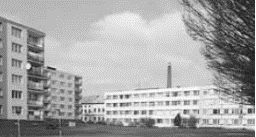 →B.6.1 Vytvořit podmínky pro rozvoj trhu s bytyC.4 Rozvoj technické infrastruktury→C.4.1 Další rozvoj a obnova jednotlivých složek technické infrastruktury (elektro, plyn, telekomunikace, rozvody tepla, ICT technologie aj.)B.6 Bydlení→B.6.2 Koncepční řešení rozvojových ploch pro bydleníC.4 Rozvoj technické infrastruktury→C.4.2 Zlepšení stavu kanalizačního a vodovodního systému městaB.7 Rozvoj městského úřadu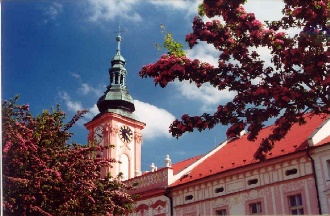 →B.7.1 Zajištění vyhovující infrastruktury pro fungování městského úřaduC.4 Rozvoj technické infrastruktury→C.4.2 Zlepšení stavu kanalizačního a vodovodního systému městaB.7 Rozvoj městského úřadu→B.7.2 Posílení komunikační strategie vně úřaduC.4 Rozvoj technické infrastruktury→C.4.2 Zlepšení stavu kanalizačního a vodovodního systému městaB.7 Rozvoj městského úřadu→B.7.3 Prevence nových bezpečnostních rizikC.4 Rozvoj technické infrastruktury→C.4.2 Zlepšení stavu kanalizačního a vodovodního systému městaNázev podopatřeníA.1.1 Vytvoření stálé komunikační platformy s podnikateliAktivity naplňující podopatřeníidentifikace zástupců místního podnikatelského prostředíkontaktování místního podnikatelského prostředí ze strany městanastavení systému vzájemné výměny informací a sjednocení postupu v záležitostech týkajících se ekonomiky městavzájemně koordinovaný postup v záležitostech ovlivňujících ekonomiku města (příliv nových investic, vstup nových investorů, pronikání na trhy mimo region, opatření města ve vztahu k místním podnikatelům)Realizátoři/partneři projektů jiní než město Rakovníkpodnikatelské subjektyformální i neformální uskupení místních podnikatelských subjektůNázev podopatřeníA.1.2 Propagace ekonomického potenciálu městaAktivity naplňující podopatřenívytvoření systému propagace podnikání ve městě prostřednictvím zahraničních cest představitelů samosprávy (v úzké součinnosti s podnikatelskou sférou)zajištění informací o činnosti, prezentaci a záměrech podnikatelských subjektů pro zástupce městavlastní prezentace podnikání a ekonomiky města při zahraničních cestách představitelů města (eventuálně v doprovodu zástupců podnikatelských subjektů)Realizátoři/partneři projektů jiní než město Rakovníkpodnikatelské subjektyformální i neformální uskupení místních podnikatelských subjektůNázev podopatřeníA.2.1 Zvyšování kvality a nabídky základní a doprovodné infrastruktury cestovního ruchuAktivity naplňující podopatřenívýstavba, rekonstrukce a modernizace ubytovacích zařízení vč. vybavenívýstavba, rekonstrukce a modernizace stravovacích zařízení vč. vybavenívýstavba/rekonstrukce a modernizace sportovně-rekreačních zařízení a zařízení pro kongresový CR (např. multifunkční sportovní zařízení a sportovně-rekreační areály vč. půjčoven sportovních potřeb, wellness služby, infrastruktura pro poskytování služeb v rámci incentivní a kongresové turistiky) rozvoj komplexních areálů volného času a turismu (ubytování, volnočasový program, doplňkové služby, zážitky)realizace projektů infrastruktury s vazbou na kulturní cestovní ruch (areály pro akce pod širým nebem aj.)budování turistických stezek (např. pěší turistické stezky a turistické okruhy, naučné stezky, hippostezky, in-line stezky), vč. stavebních úprav, značení, osázení informačními tabulemi a mapami, pořízení mobiliáře budování cyklostezek a cyklistických tras s využitím pro cestovní ruchrozvoj doprovodných služeb a vybavenosti pro cykloturisty (na principu „Cyklisté vítáni“) - doplnění nabídky cyklotras a cyklostezek o doplňkové služby pro cykloturisty – stojany, servisy, odpočívadla, certifikovaná ubytovací zařízení pro cykloturisty atd.pořizování navigačních, orientačních a elektronických/internetových systémů na území města (včetně zpracování návrhu systému stojanů se základními turistickými informacemi o regionu dostupnými na nádražích, poštách, pokladnách památkových objektů, u benzinových čerpacích stanic atd.) a u frekventovaných komunikací mimo území města (R6, I/6 apod.).Realizátoři/partneři projektů jiní než město RakovníkMěstská knihovna - informační centrumveřejnoprávní subjektyRakovnicko, o. p. s.podnikatelské subjektyvlastníci pozemků a stávající infrastruktury (budovy aj.).Název podopatřeníA.2.2 Organizace cestovního ruchuAktivity naplňující podopatřeníúčast města a jeho příspěvkových organizací na založení a fungování organizace cestovního ruchuRealizátoři/partneři projektů jiní než město RakovníkMěstská knihovna - informační centrumRakovnicko, o. p. s.formální i neformální sdružení podnikatelských subjektů, obyvatel města a regionu, případně dalších subjektůNázev podopatřeníA.2.3 Rozvoj marketingu v cestovním ruchuAktivity naplňující opatřenívytvoření marketingové strategie města (na základě provedených průzkumů mezi návštěvníky) s konkrétními návrhy na návrh produktových balíčků a forem marketingu poskytnutí kvalitního webu turistických destinací a tematických produktů, vytvoření interaktivních webových stránek „Život v Rakovníku a okolí“aktivní účast na veletrzích a výstavách nejen v oblasti cestovního ruchu ve smyslu mediálního podpory mediálního obrazu městapropagace města v masmédiích (rozhlas, televize, denní tisk)propagace turistického potenciálu města a okolí při zahraničních návštěvách představitelů městapodpora regionálních značek (např. loga) a reklamních sloganů dotvářejících mediální obraz městacílená propagace a podpora atraktivit, unikátních a specifických forem cestovního ruchu formou balíčků nabídek zaměřených na jednotlivce, rodiny, organizované skupiny, náhodné návštěvníky atd.podpora rozvoje a zkvalitňování nabídky stávajícího informačního centra, jako součásti Městské knihovny Rakovník, její spolupráce s ostatními informačními centry, incomingovými cestovními kancelářemi a agenturami, s podnikatelskými subjekty v cestovním ruchu, kultuře atd.spolupráce s ostatními subjekty činnými v cestovním ruchu (společné informační brožury, letáky, internetové stránky, jednotný informační systém atd.)zvýšení provázanosti turistické nabídky s místními produkty a památkamipodpora pořádání kulturních, sportovních a společenských akcí posilujících nabídku v oblasti CR a mezinárodní spoluprácevyužití moderních ICT technologií při propagaci města a okolí (webové nástroje, sociální sítě aj., průvodce městem ke stažení do MP3, PDA aj., využití GPS technologií)tvorba propagačních materiálů o městě a okolí (letáky, průvodce, publikace, technické nosiče)příprava a realizace famtripů a presstripů pro subjekty působící v oblasti cestovního ruchu (vydavatelé průvodců, novináři, provozovatelé e-průvodců) a distributory produktů/balíčků cestovního ruchu (incomingové tuzemské i zahraniční cestovní kanceláře/touroperátory)zajištění a propagace pravidelných kulturních a sportovních akcí minimálně regionálního charakteru s významným dopadem na rozvoj CRrozvoj mezinárodní spolupráce v cestovním ruchurozvoj informačních zdrojů v cizích jazycích (rozvoj stránek města, informačního centra)realizace projektů moderních a inovativních forem propagace města a jeho kokolíRealizátoři/partneři projektů jiní než město RakovníkMěstská knihovna - informační centrumSubjekty působící v oblasti cestovního ruchuSvazek města a obcí Rakovnicka, o. p. s.Název podopatřeníB.1.1 Zajištění kvalifikovaného zdravotnického personálu a optimalizace struktury poskytované zdravotnické péčeAktivity naplňující podopatřeníspecializovaná analýza prověřující současné pracovní podmínky ve zdravotnických zařízeních ve městě Rakovník – podle druhu poskytované zdravotnické péče: lékaři a zdravotníci v zařízeních lůžkové péče / lékaři a zdravotníci v ordinacích praktických a odborných lékařůprověření dostupnosti zdravotních služeb ve městě Rakovník – podle specializace poskytované zdravotnické péče v členění: lůžková péče / lékařská péče v ordinacích praktických a odborných lékařů na základě výstupů budou navržena opatření vedoucí k optimalizaci rozložení personálních kapacit s cílem zajištění udržitelnosti péče o zdraví obyvatel a demografické stárnutí populaceRealizátoři/partneři projektů jiní než město RakovníkMasarykova nemocnice v Rakovníku, společnost PRIMAVED Healthia, s.r.o.Středočeský kraj-Název podopatřeníB.1.2 Zlepšení životního stylu obyvatel prostřednictvím podpory odpovědnosti za vlastní zdravíAktivity naplňující podopatřenípodpora vytvoření dokumentu se zaměřením na opatření zajišťující komplexní formu propagace zdravého životního stylu napříč všech věkových skupin populace a informovanosti obyvatel o zdravotnických službách ve městě realizace opatření vyplývajících z vytvořeného podkladuzajištění průběžného monitorování navrženého systému propagaceRealizátoři/partneři projektů jiní než město RakovníkMasarykova nemocnice v Rakovníku, společnost PRIMAVED Healthia, s.r.o.Středočeský krajNázev podopatřeníB.2.1 Rozvoj sociálních služeb pro seniory a zdravotně postižené osoby (pobytová péče)Aktivity naplňující podopatřenípodpora realizace a analýzy zprovoznění dalšího pobytového zařízení pro zdravotně postižené osoby a seniory vybudování bezbariérových přístupů v pobytových zařízeníchRealizátoři/partneři projektů jiní než město RakovníkMístní organizace působící ve sféře sociálních služebStředočeský krajNázev podopatřeníB.2.2 Podpora terénní sociální péčeAktivity naplňující podopatřenípodpora terénních programů sociálních služebpodpora zvyšování kvality terénních služeb zajišťovaných pracovníky v sociálních službách vč. jejich odbornostivytvoření informativních letáků nabídky terénních sociálních služeb, zajištění distribuce ke koncovým klientům a podpora terénních programů sociálních služebRealizátoři/partneři projektů jiní než město RakovníkMístní organizace působící ve sféře sociálních služebStředočeský krajNázev podopatřeníB.2.3 Utváření širších podmínek pro plnohodnotný a samostatný život nesoběstačných osob (domácí péče)Aktivity naplňující podopatřenípodpora zvýšení dostupnosti nejvíce využívaných služeb osobami s omezenou možností pohybueliminace výše zmíněných bariér pohybu ve městě – např. budováním bezbariérových přechodů, zlepšením dostupnosti veřejných budov ve městě zejména s důrazem na bezbariérovost zdravotnických zařízení, zajištěním nízkopodlažní veřejné dopravy, podporou tísňové péče, vytvářením bezpečného prostředí, úzkou spoluprací s policií z důvodu předcházení kriminálním činům páchaným na seniorech apod.zpracování projektu optimalizace podmínek pro plnohodnotný a samostatný život méně soběstačných osobRealizátoři/partneři projektů jiní než město RakovníkStředočeský krajNázev podopatřeníB.2.4 Stabilizace a podpora fungujícího procesu komunitního plánováníAktivity naplňující podopatřeníudržení stabilizovaného ustáleného systému průběžných aktualizací seznamu poskytovatelů sociálních služeb – a to všech, tedy registrovaných i neregistrovaných, čímž se zvýší komplexnost a přehlednost informační složky těchto služebaktualizace Komunitního plánu sociálních služeb s důrazem na zvýšení informačních vazeb mezi zdravotnictvím, školstvím, sociálními službami včetně prověření zájmu o jednotlivé typy sociálních služebRealizátoři/partneři projektů jiní než město RakovníkMístní organizace působící ve sféře sociálních služebStředočeský krajNázev podopatřeníB.2.5 Optimalizace dostupnosti a zefektivnění služeb pro rodiny s dětmi a děti a mládež Aktivity naplňující podopatřeníanalyzování současného stavu sociálních služeb a jiných služeb pro rodiny s dětmi a pro děti a mládežprověření možností identifikace absentujících služeb, stanovení dílčích opatření vedoucí ke zlepšení dostupnosti těchto služebpodpora vzniku zařízení pro prevenci a okamžitou pomoc dětí a sanaci rodinypodpora multikulturního vzdělávání a výchovy dětí a mládeže ke zdravému životnímu stylu, humanitě, toleranci a ochraně lidských práv Realizátoři/partneři projektů jiní než město RakovníkMístní organizace působící ve sféře sociálních služebStředočeský krajNázev podopatřeníB.2.6 Podpora programů eliminujících nežádoucí sociální jevyAktivity naplňující podopatřenív rámci aktualizace Komunitního plánu sociálních služeb stanovit konkrétní opatření eliminující nežádoucí sociální jevy podpora iniciace preventivních programů pro sociální začleňování osob, jež jsou ohroženy sociálně nežádoucími jevy podporovat nabídku volnočasových aktivit pro seniory a zdravotně postižené osoby včetně jejich propagacepodporovat psychologické poradenství pro osoby, jež jsou ohroženy sociálním vyloučením včetně školení pracovníků sociálních služebRealizátoři/partneři projektů jiní než město RakovníkMístní organizace působící ve sféře sociálních služebStředočeský krajNázev podopatřeníB.3.1 Infrastrukturní rozvoj mateřských, základních a středních školAktivity naplňující podopatřenímodernizace, obnova a rekonstrukce stávajících objektů infrastrukturní projekty zaměřené na zvýšení kvality výuky úpravy infrastruktury s ohledem na integraci marginalizovaných skupin společnosti (např. osoby s handicapem)terénní úpravy školních pozemků - zahrad, hřišť aj.výstavba a rekonstrukce parkovacích plochzbylé investice směřující k energetickým úsporámprojektová příprava investičních opatření na případná navýšení počtu míst v mateřských a základních školách výstavba infrastruktury v oblasti Ekologické výchovy (EVVO) – např. ekocentrum aj.Realizátoři/partneři projektů jiní než město RakovníkStředočeský krajškoly na území města RakovníkNázev podopatřeníB.3.2 Zkvalitňování výuky a vzdělávacích programů škol – zvyšování adaptability a uplatnitelnosti absolventů na trhu práce (včetně materiálního vybavení)Aktivity naplňující podopatřenípořizování materiálně technického vybavení škol pro výukuvytváření podmínek pro implementaci školních vzdělávacích programů ve školách a školských zařízeníchzavádění vyučovacích metod, organizačních forem a výukových činností, které zvyšují kvalitu výuky cizích jazykůzlepšování podmínek pro výuku technických oborů, zvyšování motivace žáků ke vzdělávání se v těchto oborech (včetně např. zájmových kroužků, propojení praxe v podnicích a výuky)zlepšování podmínek pro využívání ICT pro žáky i učitelerozvoj environmentální výchovy/ekologické výchovy (EVVO), např.:podpora akcí zaměřených na ekologii a životní prostředípodpora akcí konaných v rámci Dne Země a Dne stromůspolupráce škol s aktéry na trhu práce s možností uplatnění inovativních forem spoluprácezvyšování adaptability absolventů všech typů škol a uplatnitelnosti na trhu prácerozvoj kariérového poradenství ve školáchrozvoj autoevaluace školrozvoj evaluace škol jejími zřizovateli (např. projekt AUTOEVALUACE – Vytváření systému a podpora škol v oblasti vlastního hodnocení podrobné a detailní metodiky)uplatňování a zlepšování organizačních forem výuky a vyučovacích metod podporujících rovný přístup ke vzdělávánírozvoj poradenství, propracování a rozšíření nabídky asistenčních, speciálně pedagogických a psychologických služeb pro žáky se speciálními vzdělávacími potřebamivybudování „záchytné sítě“ pro osoby ohrožené předčasným odchodem ze systému vzdělávání a těch, co se do systému chtějí navrátitvčasné zajištění minimální garantované péče o děti se sociokulturním znevýhodněnímpodpora umělecké, sportovní, kulturní a odborné zájmové činnosti dětí a mládeže Realizátoři/partneři projektů jiní než město RakovníkStředočeský krajškoly na území města RakovníkSpolek pro mezinárodní spolupráci v RakovníkuÚřad práceformální i neformální uskupení podnikatelských subjektů (např. Okresní hospodářská komora, profesní svazy aj.)Název podopatřeníB.3.3 Marketing a propagace studia na středních školách v RakovníkuAktivity naplňující podopatřenípropagace nabízených oborů spolu s prezentací škol (propagace a inzerce v tisku a na internetových stránkách kraje, letáky a brožury, včetně distribuce do ZŠ ve spolupráci se zaměstnavateli)specifické formy zajišťování a zvyšování atraktivnosti jednotlivých oborů (např. prezentace škol na výstavách a přehlídkách, organizování odborných soutěží, mezinárodní spolupráce škol, zajištění praxí aj.)Realizátoři/partneři projektů jiní než město Rakovníkstřední školyjiné školy na území města RakovníkStředočeský krajÚřad práceformální i neformální uskupení podnikatelských subjektů (např. Okresní hospodářská komora, profesní svazy aj.)Název podopatřeníB.3.4 Zvyšování kvalifikace pedagogůAktivity naplňující podopatřenídalší vzdělávání pedagogů a nepedagogických pracovníků škol a školských zařízení na území města (důraz bude kromě jednotlivých předmětů kladen obecně na oblast ICT technologií a jazykové vzdělávání)vzdělávání pedagogů v cizích jazycíchodborné praxe a zahraniční stáže pedagogických pracovníků zlepšování podmínek pro využívání ICT pro žáky i učitelezvyšování kompetence pedagogických pracovníků pro odstraňování bariér bránících rovnému přístupu všech jedinců ke vzdělávánívzdělávání v oblasti pedagogických a manažerských dovedností pedagogického i nepedagogického personáluRealizátoři/partneři projektů jiní než město Rakovníkškoly na území města RakovníkStředočeský krajNázev podopatřeníB.3.6 Další rozvoj celoživotního vzděláváníAktivity naplňující podopatřeníodborné vzdělávání zaměstnanců a zaměstnavatelů zaměřené zejména na prohloubení, rozšíření, zvýšení, obnovení nebo udržení kvalifikaceklíčové (obecné) dovednosti, které zvyšují udržitelnost zaměstnání a zaměstnatelnost na trhu práce (informační technologie, komunikační dovednosti, jazyková příprava apod.)tvorba podnikových vzdělávacích programů pro zaměstnanceaplikování různých forem vzdělávání zaměstnancůRealizátoři/partneři projektů jiní než město Rakovníkveškeří zaměstnavatelé ve městěškoly v RakovníkuÚřad práceNázev podopatřeníB.3.7 Systematická podpora současného rozsahu speciálního školství ve městěAktivity naplňující podopatřeníprůběžná jednání se zřizovatelem speciálních škol ve městěpodpora speciálního školství v rámci možností městapodpora otevření internátupodpora energetických úsporpodpora praktické výuky žákůvybavení učebními a kompenzačními pomůckamiRealizátoři/partneři projektů jiní než město RakovníkStředočeský krajNázev podopatřeníB.4.1 Rozvoj infrastruktury pro kulturuAktivity naplňující podopatřenívýstavba a obnova infrastruktury využívané pro kulturní a společenskou činnost a setkávánípořizování technologií nezbytných pro realizaci kulturních aktivit (např. jevištní technika)Realizátoři/partneři projektů jiní než město Rakovníkorganizace zřizované městem a působící v oblasti kulturyorganizace zřizované krajem a působící v oblasti kulturyvlastníci dotčené infrastrukturysdružení působící v oblasti kulturyNázev podopatřeníB.4.2 Rozšíření spektra poptávaných kulturních a společenských událostíAktivity naplňující podopatřeníprůzkumy mezi obyvateli města a návštěvníky kulturních zařízenízachování a udržení stávající nabídky kulturních akcí ve městěRealizátoři/partneři projektů jiní než město Rakovník organizace zřizované městem a působící v oblasti kulturyorganizace zřizované Středočeským krajem a působící v oblasti kulturyNázev podopatřeníB.4.3 Revitalizace památkového dědictví a podpora jeho využití pro současné potřeby života ve městěAktivity naplňující podopatřeníobnova nemovitých kulturních památekrealizace archeologických průzkumů/výzkumůRealizátoři/partneři projektů jiní než město Rakovník vlastníci nemovitých kulturních památekorgány památkové péčeMuzeum T.G.M RakovníkNázev podopatřeníB.4.4 Podpora zachování urbanistických hodnot městaAktivity naplňující podopatřenírekonstrukce/oprava/revitalizace historických objektů, které nejsou nemovitými kulturními památkamivyhotovení územních studiívyhotovení regulačních plánůRealizátoři/partneři projektů jiní než město Rakovníkvlastníci jednotlivých objektůorgány památkové péčeNázev podopatřeníB.4.5 Spolupráce a vzdělávání v oblasti kulturyAktivity naplňující podopatřeníprojekty výměny zkušeností mezi kulturními subjektyprojekty vzdělávání pracovníků v oblasti kulturyRealizátoři/partneři projektů jiní než město Rakovníkkulturní subjekty působící na území městaNázev podopatřeníB.4.6 Marketing kulturních aktivitAktivity naplňující podopatřeníprojekty zaměřené na marketing kulturních akcí a událostíposilování role moderních technologií v propagaci kulturních institucíRealizátoři/partneři projektů jiní než město Rakovníkkulturní subjekty působící na území městasubjekty působící ve městě v oblasti cestovního ruchuNázev podopatřeníB.5.1 Zlepšování a modernizace sportovních zařízeníAktivity naplňující podopatřeníinvestice do hřišť (včetně dětských hřišť), sportovišť a sportovních objektů (včetně krytých bazénů a koupališť)výstavba nových sportovních zařízení, i specifických, zaměřených na aktivity, o které je velký zájem mezi dětmi a mládeží (výstavbu však nesměrovat do významných ploch životního prostředí, přírodovědně cenných lokalit a jejich okolí a do ochranných pásem vodních zdrojů)výstavba specializovaných sportovišť určených pro specifické skupiny obyvatelstva (senioři) nebo handicapované skupiny obyvatelstvaRealizátoři/partneři projektů jiní než město Rakovníkvlastníci, případně nájemci sportovní infrastrukturysubjekty působící v oblasti sportuNázev podopatřeníB.5.2 Udržení a rozvoj podpory aktivit ve sportuAktivity naplňující podopatřenírozšíření nabídky a zlepšení dostupnosti stávajících sportovních zařízení (nejen v majetku města)zajištění provozu stávajících profesionálních kulturních a sportovních zařízení ve spolupráci vlastníků a provozovatelů sportovišťrozvoj sportovních aktivit pro děti a mládež se zdravotním postižením rozvoj sportovních aktivit pro senioryzískávání dobrovolníků pro zajištění sportovní činnosti projekty přípravy lektorů a dobrovolníků pro organizaci volnočasových aktivit mládeže včetně zajištění informovanosti o těchto aktivitáchpořádání specializovaných sportovních akcí (přehlídky, olympiády, festivaly, kurzy)propagace volnočasových aktivit, a to včetně využití regionálních listů a ostatních mediíčinnosti vedoucí ke zatraktivnění sportů mezi veřejností, zejména mládežíprojekty vnitrostátní i mezinárodní spolupráce s dalšími subjekty v oblasti sportuRealizátoři/partneři projektů jiní než město Rakovník školy působící na území města Rakovníksubjekty působící na poli sportu a práce s mládežíNázev podopatřeníB.5.3 Maximalizace využití stávající sportovní infrastrukturyAktivity naplňující podopatřeníoptimalizace stávajícího využití sportovišť ve městězvyšování využití stávajících sportovišť a vyhledávání nových forem jejich využití pro účely sportupropagace nabídky sportovní infrastruktury na území městaRealizátoři/partneři projektů jiní než město Rakovníkškoly působící na území města Rakovníksubjekty působící na poli sportu a práce s mládežíNázev podopatřeníB.6.1 Vytvořit podmínky pro rozvoj trhu s bytyAktivity naplňující podopatřeníopravy, modernizace a revitalizace domovního fondu ve městě (včetně exteriérů, fasád, vnitrobloků, souvisejících veřejných prostranství aj.) s důrazem na panelová sídlištěRealizátoři/partneři projektů jiní než město Rakovník vlastníci domůspolečenství vlastníků jednotekdalší subjektyNázev podopatřeníB.6.2 Koncepční řešení rozvojových ploch pro bydleníAktivity naplňující podopatřenízpracování zastavovací studie nových rozvojových ploch určených pro bydlení včetně veřejných prostranstvítvorba územně plánovacích podkladů (územní studie) pro nové rozvojové plochy určené pro bydlenítvorba územně plánovací dokumentace (regulační plán) pro nové rozvojové plochy určené pro bydleníregulace provádění výstavby v daném územízajištění dostatečné nabídky ploch pro rozvoj bydlení různých forem a standardů v územním plánurealizace opatření na uspokojení potřeby vzniku nových bytových jednotek dle požadavků územního plánu – poměrově (tedy do roku 2022)  vůči požadavkům ÚP vztahujícím se k horizontu do roku 2035Realizátoři/partneři projektů jiní než město Rakovníksprávci a vlastníci technické infrastrukturyvlastníci dotčených pozemkůNázev podopatřeníB.7.1 Zajištění vyhovující infrastruktury pro fungování městského úřaduAktivity naplňující podopatřenípřístavba nové budovy městského úřaduRealizátoři/partneři projektů jiní než město Rakovník-Název podopatřeníB.7.2 Posílení komunikační strategie vně úřaduAktivity naplňující podopatřenívytvoření specializovaného plánu mediální komunikace a komunikace s laickou i odbornou veřejností (využití příkladů dobré praxe a přenosu know how)posílení vystoupení komunálních politiků v médiích s cílem vysvětlovat a prezentovat kroky podniknuté na úseku rozvoje území městarozšíření a posílení distribuce a zatraktivnění grafického vzhledu měsíčníku Radnicegenerování zpětné vazby formou průzkumů mezi obyvateli městaotevřená diskuse s obyvateli města a subjekty dotčenými rozvojem městakaždoroční analýza mediálního obrazu města propagační kampaň směrem k obyvatelům města ohledně zdůrazňování potřeby přehlášení trvalého pobytu zde bydlících osob do města Rakovník (propagace přínosů stabilizace počtu obyvatel pro rozvoj města a jeho obyvatele)Realizátoři/partneři projektů jiní než město RakovníkMěstská knihovna RakovníkNázev podopatřeníB.7.3 Prevence nových bezpečnostních rizik, příprava na krizové situace a miořádné událostiAktivity naplňující podopatřenídoplnění plánů krizového řízení o postupy předcházení a reakcí na případné teroristické útokydoplnění plánů krizového řízení o postupy při neřízených migračních vlnáchprojekty zaměřené na ¨zvládání krizových situací spojených s bezpečnostními riziky, mimořádnými situacemi, zdravotními riziky, živelními pohromami, haváriemi, a dalšími nepředvídatelnými situacemi s významnými dopady na území městaRealizátoři/partneři projektů jiní než město Rakovníkjednotlivé složky integrovaného záchranného systému a krizového řízeníNázev podopatřeníC.1.1 Realizace přivaděče na rychlostní komunikaci R 6Aktivity naplňující podopatřeníprojektová příprava přivaděče na rychlostní silnici R 6stavba přivaděče na rychlostní silnici R 6Realizátoři/partneři projektů jiní než město Rakovník (město má zde pouze partnerskou roli např. při tvorbě projektové dokumentace)Středočeský krajKrajská správa a údržba silnic Středočeského kraje, příspěvková organizaceNázev podopatřeníC.1.2 Realizace přeložek silnic II. a III. tříd na území města Aktivity naplňující podopatřenípřeložky silnic II. a III. tříd (včetně obchvatu města)realizace relevantních opatření Programu zlepšování kvality ovzduší zóna střední Čechy CZ02 (v rozsahu relevantním pro město Rakovník a vyjma aktivit uvedených jinde ve strategickém plánu):AB2 Prioritní výstavba obchvatů měst a obcíRealizátoři/partneři projektů jiní než město Rakovník (město má zde pouze partnerskou roli např. při tvorbě projektové dokumentace)Středočeský krajKrajská správa a údržba silnic Středočeského kraje, příspěvková organizaceNázev podopatřeníC.1.3 Zlepšení dopravní prostupnosti území rekonstrukcí a modernizací silnic II. a III. třídAktivity naplňující podopatřenírekonstrukce a modernizace silnic II. a III. třídrealizace relevantních opatření Programu zlepšování kvality ovzduší zóna střední Čechy CZ02 (v rozsahu relevantním pro město Rakovník a vyjma aktivit uvedených jinde ve strategickém plánu):AB3 Odstraňování bodových problémů na komunikační sítiRealizátoři/partneři projektů jiní než město Rakovník (město má zde pouze partnerskou roli např. při tvorbě projektové dokumentace)Středočeský krajKrajská správa a údržba silnic Středočeského kraje, příspěvková organizaceNázev podopatřeníC.1.4 Zvýšení plynulosti dopravy v intravilánuAktivity naplňující podopatřenírealizace relevantních opatření Programu zlepšování kvality ovzduší zóna střední Čechy CZ02 (v rozsahu relevantním pro město Rakovník a vyjma aktivit uvedených jinde ve strategickém plánu):AB15 Zvýšení plynulosti dopravy v intravilánuRealizátoři/partneři projektů jiní než město RakovníkStředočeský krajKrajská správa a údržba silnic Středočeského kraje, příspěvková organizaceNázev podopatřeníC.1.5 Rozvoj železniční infrastrukturyAktivity naplňující podopatřenístudie optimalizace elektrifikace tratě č. 120 (Praha – Kladno – Rakovník)Realizátoři/partneři projektů jiní než město Rakovník (město má zde pouze partnerskou roli např. při tvorbě projektové dokumentace)Správa železniční dopravní cesty, státní organizaceNázev podopatřeníC.2.1 Zkvalitnění dopravní prostupnosti území města rekonstrukcí systému místních komunikacíAktivity naplňující podopatřeníoprava/modernizace/rekonstrukce místních komunikací včetně chodníkůodstraňování bodových závad na místních komunikacíchrealizace relevantních opatření Programu zlepšování kvality ovzduší zóna střední Čechy CZ02 (v rozsahu relevantním pro město Rakovník a vyjma aktivit uvedených jinde ve strategickém plánu):AB3 Odstraňování bodových problémů na komunikační sítiRealizátoři/partneři projektů jiní než město Rakovník Údržba městských komunikací Rakovník, spol. s r.o.Název podopatřeníC.2.2 Podpora systematického zajišťování opatření pro snadný a bezbariérový pohyb chodcůAktivity naplňující podopatřenívytvoření komplexní analýzy současného stavu bezbariérových tras a návrhu možných řešeníbezbariérové úpravy místních komunikací bezbariérové úpravy přístupu k zastávkám a stanicím veřejné dopravynákupy bezbariérových vozidel v hromadné dopravěrealizace relevantních opatření Programu zlepšování kvality ovzduší zóna střední Čechy CZ02 (v rozsahu relevantním pro město Rakovník a vyjma aktivit uvedených jinde ve strategickém plánu):AB3 Odstraňování bodových problémů na komunikační sítiAB14 Podpora pěší dopravyRealizátoři/partneři projektů jiní než město RakovníkÚdržba městských komunikací Rakovník, spol. s r.o.Název podopatřeníC.2.3 Zvýšení průjezdnosti a bezpečnosti cyklistické dopravy ve městě Aktivity naplňující podopatřenírealizace opatření pro zvýšení bezpečnosti cyklistické dopravyrealizace opatření pro preferenci cyklistické dopravy na silničních komunikacíchbudování cyklostezek a cyklotras, včetně stavebních úprav, značení, osázení informačními tabulemi a mapami, pořízení mobiliáře vytvoření podmínek pro pohyb ckylistů po hlavních městských komunikacích pro motorová vozidlarealizace relevantních opatření Programu zlepšování kvality ovzduší zóna střední Čechy CZ02 (v rozsahu relevantním pro město Rakovník a vyjma aktivit uvedených jinde ve strategickém plánu):AB13 Podpora cyklistické dopravyRealizátoři/partneři projektů jiní než město RakovníkÚdržba městských komunikací Rakovník, spol. s r.o.Název podopatřeníC.2.4 Další rozvoj revitalizace infrastruktury pro hromadnou dopravuAktivity naplňující podopatřenírevitalizace železničních stanic a zastávekrevitalizace a modernizace autobusových zastávekRealizátoři/partneři projektů jiní než město RakovníkSpráva železniční dopravní cesty, státní organizaceprovozovatelé veřejné dopravyNázev podopatřeníC.2.5 Realizace opatření v oblasti dopravy v kliduAktivity naplňující podopatřenídopravně inženýrská opatření zaměřená na snížení dopadů nedostačujících kapacit pro dopravu v klidu, realizace prověřovacích studiívýstavba nových parkovacích stánízřizování a rozšiřování odstavných ploch systému "Park and Ride" u železničních zastávek a autobusových zastávekzřizování a rozšiřování odstavných ploch systému "Bike and Ride" u železničních zastávek a autobusových zastávekzřizování a rozšiřování odstavných ploch systému "Kiss and Ride" u železničních zastávek a autobusových zastávekrealizace relevantních opatření Programu zlepšování kvality ovzduší zóna střední Čechy CZ02 (v rozsahu relevantním pro město Rakovník a vyjma aktivit uvedených jinde ve strategickém plánu):AA1 Parkovací politika (omezení a zpoplatnění parkování v centrech měst)AB8 Selektivní nebo úplné zákazy vjezdu (opatření Programu je možné realizovat až po dostavbě obchvatu!)Realizátoři/partneři projektů jiní než město Rakovník Správa železniční dopravní cesty, státní organizaceprovozovatelé veřejné dopravyNázev podopatřeníC.3.1 Podpora opatření ke snižování primární a sekundární prašnostiAktivity naplňující podopatřeníopatření vedoucí ke snižování sekundární prašnosti cílenou výsadbou a údržbou izolační zeleněpořízení specializované techniky pro čištění komunikací a veřejných prostorůpodpora monitoringu ovzduší prostřednictvím iniciace vzniku monitorovací stanice ve městěpodpora energetických problémů zaměřených na zajištění dostatečné kvality ovzdušírelevantní aktivity Programu zlepšování kvality ovzduší, zóna střední Čechy - CZ 02, květen 2016:AB16 Úklid a údržba komunikacíAB18 Omezování emisí z provozu vozidel obce/kraje a jeho organizacíAB19 Podpora využití nízkoemisních a bezemisních pohonů v automobilové dopravěBD3 Omezování prašnosti ze stavební činnostiCB2 Snížení emisí TZL a PM10 – omezení větrné erozeDB1 Podpora přeměny topných systémů v domácnostech – Instalace a využívání nových nízkoemisních či bezemisních zdrojů energieEA1 Podmínky ochrany ovzduší pro veřejné zakázkyEB1 Zpevnění povrchu nezpevněných komunikací a zvyšování podílu zeleně v obytné zástavběEB2 Snižování vlivu dlouhodobých deponií vytěžených materiálů a průmyslových areálů na kvalitu ovzdušíEC1 Informování a osvěta veřejnosti v otázkách ochrany ovzdušíED1 Územní plánováníRealizátoři/partneři projektů jiní než město Rakovníkvlastníci a nájemci pozemků s výskytem zeleně na území městaorgány ochrany přírody a krajinyStředočeský krajNázev podopatřeníC.3.2 Podpora péče o veřejné plochyAktivity naplňující podopatřeníúdržba veřejných prostor s důrazem na parkové plochy a plochy zeleně podpora nové výsadby zeleně v rámci nových lokalit pro bydlenírevitalizace ploch zeleněRealizátoři/partneři projektů jiní než město Rakovník vlastníci a nájemci pozemků s výskytem zeleně na území městaorgány ochrany přírody a krajinyNázev podopatřeníC.3.3 Zachování a obnova kulturní krajiny, ochrana přírodovědně cenných ploch a jejich okolíAktivity naplňující podopatřenírealizace opatření zvyšující ekologickou stabilitu krajiny a omezit riziko propadu některých územíprověřování efektivity a následné realizace opatření, jež jsou navržena v podpůrných studiích a dokumentacíchodstraňování rizik souvisejících s výskytem důlních děl na území městaRealizátoři/partneři projektů jiní než město Rakovník vlastníci dotčených pozemkůorgány ochrany přírody a krajinyNázev podopatřeníC.3.4 Podpora udržení a zvýšení současné kvality vody v povrchových vodách zajištění dostatečného množství vody ve vazbě na klimatické změny, hydrologické sucho. Řešení problému staré ekologické zátěžeAktivity naplňující podopatřenírealizace přírodě přátelských opatření v krajině s cílem zvýšit retenční schopnost krajiny prostřednictvím protierozních opatření, vybudování suchých poldrů a jiných ochranných prvků v zájmu redukce odvodnění územíprověření efektivity navržených opatření podpůrných studií a oblastních plánů povodí (po aktualizaci)zpracování Generelu odvodnění města Rakovníkrealizace vybraných opatření podpůrných studií a oblastních plánů povodí (po aktualizaci)doprůzkum staré ekologické zátěže - Jímací území Rakovnického potokadle potřeby realizace sanačního opatření pro odstranění ekologické zátěže - Jímací území Rakovnického potoka (dle Aktualizované analýzy rizik) za finanční účasti dotačních titulů revize odběrů vod (či obecně nakládání s vodami) a jejich alespoň sezónní omezení realizace aktivit  vyplývajících ze zprávy: Východiska a možnosti adaptace na změnu klimatu pro Rakovník:omezení výstavby na zemědělské půděobnova nivních luk v povodí potokůzvýšení podílu vsakovacích ploch v intravilánuterénní úpravy, zasakovací příkopy a terasybudování zatravňovacích pásů, souvratí, zelených mezítvorba travních ploch a zeleně, zasakovacích ploch v ÚP rozšíření monitorovacích sítí na správním území města – vláda, kraj, obeczměna systému hospodaření na zemědělské půděosvěta vlastníků půdy a hospodářůzměna dotací a pravidel hospodaření na zemědělské půdězapracování doporučení projektu/studie k zlepšení akumulačních schopností v povodí Rakovnického potoka do strategického a investičního plánováníosvěta o dopadech změny klimatu na obyvateleomezení a částečné vyloučení soli pro údržbu komunikací v případech, kde to přímo neohrozí bezpečnost provozuosvěta o dopadech klimatu na obyvatelezajištění pozemků pro vybudování malých vodních nádrží v rámci komplexních pozemkových úpravpodpora projektů na mapování tepelných ostrovů ve městězapojení se do sítí měst k adaptaci na změnu klimatunávrh/vybudování nádrže/rybníka v zastavěném území, vybudování vlastní nádrže na závlahu zeleněRealizátoři/partneři projektů jiní než město Rakovník ústřední vládní institucesprávci vodohospodářské infrastrukturyvlastníci dotčených pozemkůorgány vodního hospodářstvíodborné instituce a profesní/zájmová sdruženípozemkové úřadyodborné institucenestátní neziskové organizaceTechnické službySpráva a údržba komunikacíNázev podopatřeníC.3.5 Podpora efektivity odpadového hospodářstvíAktivity naplňující podopatřeníinformační kampaně o ekologickém nakládání s odpadykvantitativní rozvoj systému třídění odpadů s cílem ekologického využití odpadůrozšíření počtu kontejnerových stání na jednotlivé složky odpadu ve městěiniciace projektů pro zapojení podnikatelských subjektů do odpadového hospodářství městainiciace projektů na modernizaci sběrných míst odpadůprojekty na ekologické zpracování bioodpadů podpora projektů omezujících vznik odpadůpodpora využívání odpadů jako náhrady primárních zdrojů a přechod na oběhové hospodářstvíRealizátoři/partneři projektů jiní než město Rakovníkorgány odpadového hospodářstvíNázev podopatřeníC.3.6 Realizace energeticky úsporných projektůAktivity naplňující podopatřenísnižování spotřeby energie zlepšením tepelně technických vlastností obvodových konstrukcí budov (zateplení obvodových plášťů, vodorovných a střešních konstrukcí)výměna či rekonstrukce otvorových výplníaplikace technologií na využití odpadního teplainstalace fotovoltaických panelů na střechy veřejných budovrelevantní aktivity Programu zlepšování kvality ovzduší, zóna střední Čechy - CZ 02, květen 2016:DB2 Snížení potřeby energieRealizátoři/partneři projektů jiní než město Rakovník vlastníci a nájemci budov umístěných ve městěNázev podopatřeníC.3.7 Prostorově kompaktní město s těžištěm života v historickém jádruAktivity naplňující podopatřenílimit rozvoje města mimo přirozené hranice růstuhistorické jádro jako polyfunkční těžiště života městabydlení umístěné okolo historického jádrarozvoj výroby ve vazbě na stávající plochy výrobyRealizátoři/partneři projektů jiní než město Rakovník-Název podopatřeníC.3.8 Prostorově spojitá, významem hierarchizovaná a uživatelsky diferencovaná struktura veřejných prostorAktivity naplňující podopatřenírevitalizace veřejných prostranství (ulic, náměstí, parků)zvýšení míry integrace Rakovnického potoka do soustavy veřejných prostorRevitalizace veřejných prostranství v obytných souborech (panelová sídliště aj.) je řešena v rámci podopatření B.6.1.Revitalizace zeleně se předpokládá v rámci podopatření C.3.1 Podpora opatření ke snižování primární a sekundární prašnosti a C.3.2 Podpora péče o veřejné plochy.Realizátoři/partneři projektů jiní než město Rakovník-Název podopatřeníC.4.1 Další rozvoj a obnova jednotlivých složek technické infrastruktury (elektro, plyn, telekomunikace, rozvody tepla, ICT technologie aj.)Aktivity naplňující podopatřeníObnova a výstavba nových složek technické infrastruktury (elektro, plyn, telekomunikace, rozvody tepla, ICT technologie aj.)relevantní aktivity Programu zlepšování kvality ovzduší, zóna střední Čechy - CZ 02, květen 2016:DB3 Rozvoj environmentálně příznivé energetické infrastruktury, rozšiřování sítí zemního plynu a soustavRealizátoři/partneři projektů jiní než město Rakovníkvlastníci a správci technické infrastrukturydalší vlastníci a správci technické infrastrukturyNázev podopatřeníC.4.2 Zlepšení stavu kanalizačního a vodovodního systému městaAktivity naplňující podopatřenívýstavba, rekonstrukce a dostavba stokových systémů sloužících veřejné potřeběvýstavba, obnova a zkapacitnění a rozšíření vodovodních systémů (dle požadavků ÚP)Realizátoři/partneři projektů jiní než město Rakovníkvlastníci a správci technické infrastrukturydalší investořiProjektPodopatřenímost č. 17 pod Papírnou most č. 16 Benešovy rámy-Hradcův mlýnDopravní řešení ulice SpalovaCyklostezka Rakovník – Kněževes – propojeníVestavba učeben do podkroví 1. ZŠul. Bratří Burianů+Hlavačovská dokončení+Koubkova spojka Městský stadion – rekonstrukce tribunyZimní stadion – rekonstrukce šaten a sociálního zařízení, celková rekonstrukce Rekonstrukce prostranství před nádražímUlice Na FrancouzíchRegenerace MPZ V – ul. PalackéhoSportovní halamost č. 3 přes potok Huřvinka, za ČOVŠatny a sociální zařízení hokejbalumost č. 5 (chodník na mostě přes Černý potok – Valeo)most č. 18 u Kohoutova mlýnaNábř. Dr. Beneše – parkování u Zimního stadionuV Lukách – Lužní uliceCyklostezka Rakovník – Kněževes – I. etapa a propojeníSokolovna – celková obnovaObnova Čermákových sadůPřístavba archivu budovy radniceKanalizační sběrač - Zátiší Bulovna - ČOV RakovníkKomunikace ke kynologickému cvičišti – I. etapaSídliště Bendovka – řešení komunikacíBotanická zahrada -  řešení odvodněníVodohospodářská studie, odvedení povrchových vod z lokality ZátišíŘešení kapacit školní družiny 1. a 2. ZŠ RakovníkRozšíření šaten 2. ZŠÚprava prostranství v ul. Nádražní (Poliklinika)Snížení energetické náročnosti MŠ Šamotka, Snížení energetické náročnosti DDM RakovníkBudova PalečkuRegenerace panelového sídliště V LukáchMěstská tržniceRekonstrukce dopravního hřištěNové architektonické řešení Husova náměstí včetně rekonstrukce inženýrských sítíMedováRekonstrukce ul. Levého, U Hřbitova, KokrdovskáRozhlednaMěřící stanice kvality ovzduší Vybudování bezbariérové přístupové trasy po dvou lávkách přes Lišanskou ulici a lesopark JamkaAutobusové zastávkySídliště U KřížkuRekonstrukce Tyršova koupaliště – výstavba hlediště, kabinek, dokončeníRekonstrukce lávky č. 4C.2.1C.2.1C.2.1A.2.1B.3.1C.2.1B.5.1B.5.1C.3.8C.2.1C.3.8B.5.1C.2.1B.5.1C.2.1C.2.1C.2.5C.2.1A.2.1B.5.1C.3.2B.7.1C.4.2A.2.1A.2.1C.3.2C.4.2B.5.1B.5.1C.2.1C.3.6B.2.5B.6.1C.3.7B.6.1C.3.7B.6.1C.2.1A.2.1C.3.1C.2.2C.2.4B.6.1B.5.1C.2.2